capa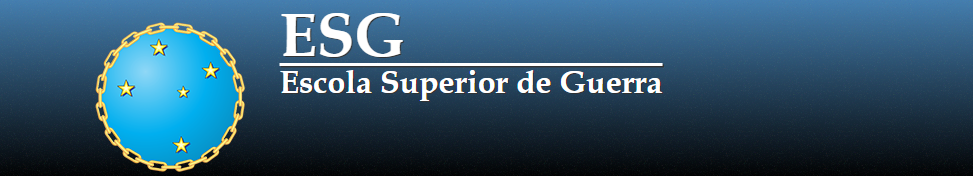 João Carlos Pinheiro da Fonseca, MScMestrado em Segurança Internacional e Defesa (SID)matrícula 2019.01.014Linha de Pesquisa (01)Segurança Internacional e GeopolíticaCADERNO 2CONEXÃO GEO DE 101 A 113SINOPSE SEMANAL  DE GEOPOLÍTICA 2020Outubro (2) -  Dezembro (23)transcrição editada baseda em audioconferências (podcast) do “‘Conexão GEO” IDESF Instituto de Desenvolvimento Econômico e Social de FronteirasGEO 101 (17 de outubro 2020)  a  GEO 113 (23 de dezembro de 2020)-                                        audioconferência: Comandante Leonardo Faria de MattosESG –    Escola Superior de Guerra CGPG - Coordenadoria Geral de Pós-graduaçãoMestrado Acadêmico SID- Segurança Internacional e DefesaRRio de Janeiro, 23 dezembro de 2020aberturaNOTA PRELIMINARConexão GEO é o título de uma audioconferência (podcast) disponibilizada na internet. A Conexão  comenta e acompanha, semanalmente, acontecimentos geopolíticos mundiais.  O Conexão Geo surgiu, ao final de 2018,  da demanda de alunos do curso de geopolítica da Escola de Guerra  Naval e de pesquisadores do “Boletim Geocorrente”, por informações rápidas e confiáveis,  num formato prático.Hoje há áum elevado volume de informações sobre o que acontece no mundo, proveniente de uma grande variedade de fontes. No dia a dia, tal fato dificulta  o acompanhamento doa fenômenos que moldam o universo da geopolítica. O  Conexão Geo disponibiliza, semanalmente às 6ª feiras,  um podcast de cerca de 20 minutos, com os assuntos da semana, compartilhando informações de interesse sobre temas internacionais. O Conexão Geo é apresentado e produzido sob a guarida atenta do Comandante Leonardo Faria  de Mattos que leciona geopolítica e tem destacado interesse, dentre outros temas, na geopolítica do entorno estratégico brasileiro e no estudo de crises e conflitos contemporâneos.Nas próprias palavras do Comandante Mattos, em seu currículo Lattes do CNpQ: “expresso minhas opiniões sobre o cenário internacional pelo meu podcast semanal Conexão Geo, disponível em minha página no YouTube, Spotify e outras mídias de podcast”.Quanto ao presente trabalho, do engenheiro e jornalista João Carlos Pinheiro da Fonseca, “trata-se de um  exercício espontâneo, pessoal e privado, que utilizou como fio condutor os Conexão Geo. Não se trata de uma transcrição  ipsis litteris – palavra por palavra -- do  discurso do conferencista . Quem quiser ouvir o discurso original deverá recorrer ao audio (podcast), disponível na internet”.O discurso do palestrante é opinativo. O texto escrito é editado e complementado por Notas de Redação (grafadas como NR) que registram o fruto de pesquisa efetuada pelo redator e editor, sobre tópicos e assuntos que julgou pertinente. Espera o autor e editor deste trabalho ter agregado algum valor, ainda que pequeno, para os interessados que, como ele, acompanham o fascinante fenômeno da geopolítica.Um agradecimento especial ao autor do podcast “Conexão Geo”, Comandante Leonardo Mattos, e ao IDESF - Instituto de Desenvolvimento  de Fronteiras, sem os quais esse exercício não teria sido feitoO CADERNO 2, emitido em 23/12/2020  cobre do Conexão GEO- 101 (17 de outubro 2020) ao GEO -113 (23 de dezembro de 2020). O CADERNO 1  emitido em 20/10/ 2020 cobre do Conexão GEO- 90 (17 julho 2020) ao GEO - 100 (25 setembro 2020). Rio de Janeiro, 23 de dezembro de 2020João Carlos Pinheiro da Fonseca, MScMestrado em Segurança Internacional e DefesaLinha de Pesquisa: Geopolítica e Segurança InternacionalEscola Superior de Guerra - ESGíndiceGeo 101CONEXÃO GEO Nº 101 – 2 outubro 2020URL - <https://www.youtube.com/watch?v=IVIYwTPnRPA>Video veículado no You Tube - 6ª feira – 2 de outubro de 2020 duração: 15:58  - Comandante Leonardo MattosNR = Nota da Redação; JCF = João Carlos Pinheiro da FonsecaPela transcrição e edição do Video JCF (fonsecaplus@gmail.com)Geo 102CONEXÃO GEO Nº 102 – 09 de Outubro de 2020URL - <https://www.youtube.com/watch?v=kc6FDoWQ-fs>Video veículado no You Tube - 6ª feira – 09/10/2020duração: 16:00  - Comandante Leonardo MattosNR = Nota da Redação; JCF = João Carlos Pinheiro da FonsecaPela transcrição e edição do Video JCF (fonsecaplus@gmail.com)Geo 103CONEXÃO GEO Nº 103 – 16 de outubro de 2020URL - <https://www.youtube.com/watch?v=t8JHJHa949o>Video Veículado no You Tube - 6ª feira – 16/10/2020duração: 16:19 - Comandante Leonardo MattosNR = Nota da Redação; JCF = João Carlos Pinheiro da FonsecaPela transcrição e edição do Video JCF (fonsecaplus@gmail.com)NR = Nota da Redação (pesquisa efetuada por JCF)Geo 104CONEXÃO GEO Nº 104 – 23 de outubro 2020URL - <https://www.youtube.com/watch?v=U27VqtKQuzM&feature=youtu.be>Video veículado no You Tube - 6ª feira – 23 de outubro de 2020 duração: 16:51  - Comandante Leonardo MattosNR = Nota da Redação; JCF = João Carlos Pinheiro da Fonseca MScPela transcrição e edição do Video JCF (fonsecaplus@gmail.com)Geo 105CONEXÃO GEO Nº 105 – 30 de Otubro de 2020URL - <https://www.youtube.com/watch?v=OsJLPX5gZQM>Video veículado no You Tube - 6ª feira –30/10/2020duração: 18:00 - Comandante Leonardo MattosNR = Nota da Redação; JCF = João Carlos Pinheiro da FonsecaPela transcrição e edição do Video JCF (fonsecaplus@gmail.com)Geo 106CONEXÃO GEO Nº 106 – 06/11/2020URL - <https://www.youtube.com/watch?v=Scwql8DvVos>Video veículado no You Tube - 6ª feira – 06/11/2020duração: 15:36  - Comandante Leonardo MattosNR = Nota da Redação; JCF = João Carlos Pinheiro da FonsecaPela transcrição editada do Video e pesquisa relacionada JCF (fonsecaplus@gmail.com)Geo 107CONEXÃO GEO Nº 107 – 13 de novembro de 2020URL - <https://www.youtube.com/watch?v=3c2asVueAOY>Video veículado no You Tube - 6ª feira – 13/11/2020duração: 16;25 - Comandante Leonardo MattosNR = Nota da Redação; JCF = João Carlos Pinheiro da FonsecaPela transcrição e edição do Video JCF (fonsecaplus@gmail.com)Geo 108CONEXÃO GEO Nº 108 – 20 de novembro de 2020URL - <https://www.youtube.com/watch?v=l5sfgAmI6wE>Video veículado no You Tube - 6ª feira – 20.11.2020duração: 16;22  - Comandante Leonardo MattosNR = Nota da Redação; JCF = João Carlos Pinheiro da FonsecaPela transcrição e edição do Video JCF (fonsecaplus@gmail.com)Geo 109CONEXÃO GEO Nº 109 – 27.de novembro de 2020URL - <https://www.idesf.org.br/2020/11/27/conexao-geo-109/>Video veículado no You Tube - 6ª feira – 27/11/2020duração: 16:28- Comandante Leonardo MattosNR = Nota da Redação; JCF = João Carlos Pinheiro da FonsecaPela transcrição e edição do Video JCF (fonsecaplus@gmail.com)Geo 110CONEXÃO GEO Nº 110 – 04 12. 2020URL - <https://www.youtube.nnnnnnononononono >Video veículado no You Tube - 6ª feira – 04.12.2020duração: 15:42  - Comandante Leonardo MattosNR = Nota da Redação; JCF = João Carlos Pinheiro da FonsecaPela transcrição e edição do Video JCF (fonsecaplus@gmail.com)Geo 111CONEXÃO GEO Nº 111 – 11 de dezembro de 2020URL - <https://www.youtube.com/watch?v=Zx3GUfJ00hQNN:NN>Video veículado no You Tube - 6ª feira – 11.12.2020duração: 16;06  - Comandante Leonardo MattosNR = Nota da Redação; JCF = João Carlos Pinheiro da FonsecaPela transcrição e edição do Video JCF (fonsecaplus@gmail.com)Geo 112CONEXÃO GEO Nº 112 – 18.12.2020URL - <https://www.idesf.org.br/2020/12/18/conexao-geo-112/>Video veículado no You Tube - 6ª feira – 18 12 2020duração: 16:57  - Comandante Leonardo MattosNR = Nota da Redação; JCF = João Carlos Pinheiro da FonsecaPela transcrição e edição do Video JCF (fonsecaplus@gmail.com)Geo 113CONEXÃO GEO Nº 113 – 23.12.2020URL - <https://www.idesf.org.br/2020/12/23/conexao-geo-113/>Video veículado no You Tube - 6ª feira – dd mm aaduração: 23:24  - Comandante Leonardo MattosNR = Nota da Redação; JCF = João Carlos Pinheiro da FonsecaPela transcrição e edição do Video JCF (fonsecaplus@gmail.com)1 – NOTÍCIAS1 – NOTÍCIAS0:43Conflito armado Armênia e Azerbaijão (ver 6. INFORMAÇÕES ADICIONAIS – JCF)• Surge conflito na região de Nagorno–Karabakh que, fisicamente, fica no interior do Azerbaijão. Maioria da população de origem armênia, Grandes países como EUA, Rússia e UE pedem interrupção do conflito, entre Armênia e Azerbaijão. • Sobre esse conflito chama a atenção o papel da Turquia (Tayyip Erdogan, é presidente desde (28/08/2014 e foi 1º ministro desde 14/03/2003) país que está envolvido em várias crises, ao memso tempo: i) diretamente envolvida na Guerra Civil, na Líbia; ii) na Guerra Civil, na Síria,; iii) na disputa jurisdicional, com a Grécia,  sobre petróleo no  Mediterrâneo• A Turquia (T) é a única potência que está claramente apoiando o Azerbaijão (A), com declarações fortes. No A mais de 90% da população é Azeris (ver Informações Adicionais) da linha turca, com idioma muito parecida com o turco. São muçulmanos de maioria xiita.. Além de laços históricos, a C  tem interesse nas jazidas de petróleo do A. • A fome energética da T por petróleo e gás explica sua disputa com a Grécia (G) por jazidas marítimas no Mediterrâneo e pela Ilhe de Chipre.  A T mantém um navio de pesquisa petrolífera e de gás, em áreas jurisdicionalmente disputadas pela G.• O chefes de Estado da União Europeia (UE) reunidos em Bruxelas deram mais 2 meses adicionais para as negociações bilaterais entre T e G e T e Chipre.• T faz parte da OTAN (Organização do Tratado do Atlântico Norte) mas não faz parte da U.E. como a G e Chipre. 2 – NOTÍCIAS da COVID-192 – NOTÍCIAS da COVID-194:00Estatísticas• 35 x 106  de casos; 1 x 106  de mortes• Colômbia (5º) em número de casos ultrapassou Peru (6º), Espanha (7º), Argentina (8º)• Mortes por 1 milhão de habts: Perú (1º), Bélgica (2º), Espanha (3º), Bolívia (4º),  Brasil (5º)• O PR dos EUA Donald Trump (74) e a esposa Melanie Kanuss (50) (desde 2005), eslovena• NR -  Marla Maples (56) ex-mulher de D. Trump, de 93 a 99, atora de TV, socialite , filha Tiffany (27); filho com Melania é Barron (14 anos); Ivana Trump (71) com Trump (2º casamento 1977-1992) Checoslováquia, foi casada 5 vezes; com Trump teve 3 filhos: Donald Jr (42), Ivanka (38), Eric (36). 3 – DISPUTAS HEGEMÔNICAS3 – DISPUTAS HEGEMÔNICAS05:32Bielorrússia• Lukashenko re-eleito em agosto de 2020, condições suspeitas. Protestos nas ruas de Minsk. O Conselho da U.E. votou sanções contra indivíduos na Bielorrussia. A UE “pegou leve” ao não sancionar Lukashenko, mostrando o peso da atuante  diplomacia Rússia, nessa decisão.NR - As sanções à Bielorrússia, numa lista com cerca de 40 nomes” de pessoas ligadas às ações de repressão. Questionado pela imprensa se Alexander Lukashenko está entre os cerca de 40 nomes que serão alvo de medidas restritivas (como limites à circulação ou ao acesso a bens), Charles Michel informou que o Presidente bielorrusso não faz parte da lista. <https://zap.aeiou.pt/uniao-europeia-avanca-sancoes-bielorrussia-350588>NR – Bielorrússia é um país-tampão entre Rússia e Europa.  Há protestos da população contra o PR reeleito, Aleksander Lukashenko, amigo da Rússia. O PR da Rússia Vladimir Putin pode dar suporte de tropas para Lukashenko. Putin também está sendo pressionado pelo Ocidente (chanceler alemã Ângela Merkel e PR francês Emmanuel Macron) pelo suposto envenenamento de Alexei Navlny, ativista. opositor de Putin.  Sanções econômicas contra Rússia são complicadas. A Alemanha tem um gasoduto – projeto Nord Stream 2 -- direto com a Rússia,sendo construído.NR – Gasoduto Nord Stream 2, uma rota de 1200 km entre Ust-Luga, perto de São Petersburgo e Greifswald no NE da Alemanha. Capacidade de 55 bilhões de m3/ano.  O Nord Stream 1 está operacional desde 2011. A Gaazprom russa é a única acionista da Nord Stream 2.07:15Repúbica Popular da China (aniversário)• Em 01/10/2020. a RPC comemorou o seu 70º aniversário de criação, com uma série de festividades e parada militar e discursos. Em Hong Kong cerca de 80 manifestantes foram detidos. A manifestação não foi tão forte quanto se esperava tendo como possível causa a existência da nova Lei de Segurança, anunciada pelo Comitê Permanente do Congresso Nacional do Povo (NPCSC) em  21/05/2020.• A grande questão na região não é Hong Kong e sim Taiwan com os EUA tentando apoiar o atual governo taiwanês que é contrário a qualquer tentativa de reunificação com a República Popular da China. Tal reunificação é um dos objetivos de Estado da RPC que promete “a reunificação da China até 2049”. Os EUA tem apoiado comercialmente empresas taiwanesas para reforçar a economia do país e dificultar a integração de Taiwan com a China.09:07Japão (novo 1º ministro)•  O primeiro-ministro do Japão, Yoshihide Suga – substituiu Shinzo Abe, em 16/09/2020, que serviu como 1º ministro por 4 mandatros, desde 2006  --  fará visitas ao Vietnã e à Indonésia e não para os EUA ou Europa. O Japão, preocupado com a China, já sinalizou a retirada de empresas nipônicas com  investimentos na China. Para não trazer de volta ao Japão – cujo custo da não de obra é alto – tais empresas  a visita a países como Vietnam, Indonésia, Tailândia acena com outras possibilidades.10:00EUA (1º debate presidencial)• São  três  debates presidenciais. O 1º debate ocorreu em 29/09/2020 e na opinião unânime da imprensa mundial foi lamentável com interrupções do candidato republicano Donald Trump tentando fragilizar seu oponente democrata Joel Biden tendo como moderador Chis Wallace, 72, âncora da  pro-Trump Fox News.• Os EUA como  economia mais forte e  potência militar mais forte tem que exercer a liderança mundial, O problema do Governo Trump que assumiu em 2017, com America First, não quis assumir o papel de liderança mundial. Não existe uma presidência do planeta acima dos Estados para controlar a “anarquia” do sistema internacional. A falta de uma liderança mundial leva à instabilidade em vários lugares .4 – ESTAMOS DE OLHO4 – ESTAMOS DE OLHO11:50Moçambique• País amigo, membro da comunidade de língua portuguesa, problemas sérios com grupos terroristas no N do pais. Feito pedido formal à UE para contribuir para a segurança da  região. Teria sido oportunidade para o Brasil de exercer liderança entro da CPLP  para ajudar os moçambicanos. O MD e o MRE não se interessaram e Moçambique acabou pedindo ajuda à UE. Foi uma perda de oportunidade para o BrasilNR – CPLP Comunidade dos Países de Língua Portuguesa criada em 17/07/1996, em Lisboa,  com nove Estados-Membros: Angola, Brasil, Cabo Verde, Guiné-Bissau, Guiné Equatorial, Portugal, Moçambique, São Tomé e Príncipe e Timor-Leste. CPLP conta com o Instituto Internacional de Língua Portuguesa (IILP), instituição que tem como objetivos o planejamento e execução de programas de promoção, defesa, enriquecimento e difusão da Língua Portuguesa.12:55Bolívia (eleições)• a Bolívia está no entorno estratégico brasileiro. O candidato Luis Arce pelo  partido do ex-PR Evo  Morales (Juan Evo Morales Ayma) --  Movimento para o Socialismo-Instrumento Político pela Soberania dos Povos (MAS-IPSP) --  está na frente. Morales foi presidente da Bolívia por três mandatos consecutivos, de 2006 a 2019.13:32Chile (plebiscito constitucional)• o Chile está no entorno estratégico brasileiro. O país está fazendo um plebiscito para 25/10/2020 se aprova, ou não, a realização de uma Nova Constituição.NR – Plebisicito - cidadãos maiores de 18 anos decidirão se aprovam ou rejeitam a ideia de mudar a atual Constituição de 1980, criada durante a ditadura de Augusto Pinochet, que passou por cerca de cinquenta reformas nas últimas três décadas de democracia. Os cidadãos serão questionados também sobre o órgão que deverá redigi-la: se uma assembleia constituinte composta por 155 cidadãos especialmente eleitos com essa finalidade ou uma assembleia mista de 172 membros, integrada em partes iguais (50% de atuais parlamentares e 50% de constituintes).13:52Peru e Equador (pescadores chineses)•pescadores chineses estão em  águas internacionais mas bem próximos das águas jurisdicionais do Peru e Equador. Sem o controle por radares, aeronaves , sensores, tais pesqueiros entram, várias vezes, em águas jurisdicionais do Peru e Equador. As marinhas peruana e equatoriana não têm capacidade para o monitoramento permanente de centenas de pesqueiros chineses, em suas águas jurisdicionais. China é um dos países que mais pesca e consome pescado no mundo. NR – Países que mais exportam pescado: Noruega (1º), Rússia (2ª), China (3º), EUAua (4º).O  Brasil não está entre os 10 primeiros.<https://mundoeducacao.uol.com.br/geografia/a-atividade-pesqueira-no-mundo.htm>5- BOAS NOTÍCIAS5- BOAS NOTÍCIAS14:37• Brasil (saldo comercial)Ministério da Economia (ME)  do Brasil divulgou os núeros de setembro da balança comercial. Houve queda das importações e exportações  de Setembo 2020/ Setembro 2019 explicada pela Pandemia que arrefece a economia do planeta e que era esperada. Mas houve um saldo positivo recorde de US$ 6 x109 totalizando de Janeiro a Setembro de 2020 US$ 42 x109 representando 18% a mais que o saldo do balanço de 2019..,  6.1 - INFORMAÇÕES ADICIONAIS (JCF) - AZERBAIJÃO6.1 - INFORMAÇÕES ADICIONAIS (JCF) - AZERBAIJÃONR – Azerbaijão – área (113º) 86,6 mil km2 (Santa Catarina tem 95,74 mil km2); população 9,5 M habitantes (90º - Portugal é 89º) Capital Baku, Fronteiras :L (mar Cáspio); N (Rússia), W (Geórgia, Armênia), S (irã). A província de Nakhchivan) um  enclave fica ao S do Azerbaijão, mas é separada do restante do país pela Armênia. Independência da União Soviética (1991). Azerbaijão tem petróleo. Língua é o azeri. Religião Islam.NR- Azeris  grupo étnico túrco com cerca de 30 milhões de indivíduos, a maioria, vive no Irã, onde chamam a si próprios azaris. Os demais, oito milhões, vivem na República do Azerbaijão.NR – Armênia – área (141º) 29,6 mil km2 (Alagoas tem 27,8  mil km2); população 3,0 M habitantes (134º ) Capital Erevã, Fronteiras :  W (Turquia) ; N (Georgia); L (Azerbaijão)  S (irã com o enclave Nakhchivan. Armênia foi a menor República da União Soviética. Historicamente, foi a primeira nação a adotar o cristianismo como religião de Estado[6] em 301 DC. Sofreu genocídio (1915 e 1923) perpetrado pelo Império Otomano e negado pela Turquia. Independência da União Soviética (1991) NR – Província de Nakhchivan - República autónoma do Azerbaijão, que geograficamente constitui um exclave do Azerbaijão entre a Arménia (a norte e a leste), o Irão (a sul e oeste) e uma pequena fronteira com a Turquia ao longo de apenas 9 km, no rio Arax. A região fez parte da Armênia, com importante população turcófona. Ocupado pelos otomanos em meados de 1918 e recuperada pelos armênios em 1919.NR – Região de Nagorno–Karabakh – região montanhosa que fica no Azerbaijão perto da fronteira com a Armenia. Em 1988 perto do fim do domínio da União Soviética (1991) tropas do Azerbaijão e tropas separatista armenianas entraram em conflito. Uma paz é assinada em 1994 deixando a região etnicamente em mãos do Azerbaijão. A região permaneceu assunto de disputa na fase pós União Soviética entre azerbaijãos (islamitas de influência turca ) e armênios (cristãos) . <https://www.bbc.com/news/world-europe-18270325>Com o desmembramento da União Soviética (1991,)  Karabakh declarou-se uma república independente, escalando o conflito para uma guerra em grande escala. Esse status de fato não foi reconhecido em outro lugar. Embora, nunca tenha reconhecido oficialmente a independência da região, ela se tornou seu principal financiador e militar. Houve conflito armado na região em 1988 e 1994.NR - Conflito de Nagorno-Karabakh em 2020 entre o Azerbaijão, apoiado pela Turquia, e a autoproclamada República de Artsakh, apoiada pela Armênia, na disputada região de Nagorno-Karabakh. O território, é internacionalmente reconhecido como parte do Azerbaijão, mas principalmente governado por Artsakh, um estado separatista com maioria étnica armênia. <https://en.wikipedia.org/wiki/2020_Nagorno-Karabakh_conflict> O Azerbeijão tem armamento moderno adquirido da Russia e esquadra de drones de Israel e Turquia. Armenia e  Artsakh tem armamento soivético antigo. Russia vende armas para ambos os ladore mas tem aliança militar com Armenia onde tem uma base militar. Turquia, que apoia o Azebaijão, é membro da OTAN. Rússia prefere manter neutralidade. O conflito se caracteriza pelo uso de drones pelo Azerbeijão. Membros do Iraque (YPG) e Síria (PKK) estariam treinando milícias armênias contra o Azerbeiajão. Conselho Europeu pede cessão das hostilidades e o assunto é discutido no Conselho de Segurnça das Nações Unidas.6.2 INFORMAÇÕES ADICIONAIS (JCF) – FAMÍLIA TRUMP6.3 - INFORMAÇÕES ADICIONAIS (JCF) - UNIÃO EUROPEIA6.3 - INFORMAÇÕES ADICIONAIS (JCF) - UNIÃO EUROPEIATem  7 instituiçõesNR – Parlamento Europeu (PE)• O Parlamento Europeu representa a população da Europa.Mais de 500 milhões;• seus 705 Eurodeputados  são eleitos, a cada 5 anos,  por sufrágio universal.• são 27 Estados totalizando 360 milhões de eleitores• Desde do tratado de Lisboa (13/12/2007) a legislação ordinária coloca em pé de igualdade o Parlamento Europeu (repre. população) e o Conselho Europeu (repres. Estados membros).• O Parlamento Europeu é excluído da política estrangeira e da segurança comum.• O Parlemento Europeu controle as despesas – mas não as receitas – dn orçamento europeu.• sua sede é Straburgo (FR), comissões em Bruxelas (Belgica), secretariado no Luxemburgo • Câmara Baixa do Procedimento Legislativo (aprova as Leis)  da União Europeia.• foi criado em 10/09/1952.• A Comissão Europeia propõe legislação • O Parlamento Europeu e Conselho Europeu aprovam legislação europeia• . Parlamento Europeu é composto por representantes dos cidadãos da União. Seu número não ultrapassa setecentos e cinquenta, mais o presidente. A representação dos cidadãos é assegurada numa base degressivamente proporcional, com um limiar mínimo de seis deputados por Estado-Membro. A nenhum Estado-Membro são atribuídos mais de noventa e seis lugares. (art.14-2Tratado de Lisboa)•útima eleição em 25 e 26/0/2019• grupos políticos: (toral 705 deputados) da esquerda para a direita•  NI 29/705 Não inscritos• GUE/NGL 39/705 Esquerda Europeia/Esquerda Verde Nórdica• CRE 62/705 Conservadores e Reformistas Europeus• Verdes/ALE 68/705 Verdes Aliança Livre• ID 76/705 identidade e Democracia• RE 98/705 Renovação Europeia• S&D 146/705  Socialista&Democratas• PPE 187/705 PPE Partido Popular Europeu• os eurodeputados estão organizados em oito grupos parlamentares diferentes, incluindo trinta membros não inscritos• os dois maiores grupos são o Partido Popular Europeu (PPE) e os Socialistas e Democratas (S&D). Estes dois grupos dominaram o Parlamento por grande parte de sua existência, com ambos controlando continuamente entre 50% e 70% de seus assentos. Nenhum grupo teve sozinho a maioria do Parlamento.• para que um grupo seja reconhecido, é necessário que seja composto por ao menos 25 eurodeputados de sete países diferentes• durante boa parte de sua existência, o Parlamento foi dominado por uma grande coalizão formada pelo Partido Popular Europeu e o Partido dos Socialistas Europeus. Os dois principais partidos tendem a cooperar para encontrar um compromisso entre seus dois grupos, resultando em propostas endossadas por grandes maiorias•  esquerda -- 2 social democráticos -- verdes— 3 liberais e centristas -- 1 democráticos e conservadores cristãos-- eurocéticos— 6 eurocéticos conservadores—3 nacionalisas de extrema-direita – independente e não inscritos <https://pt.wikipedia.org/wiki/Parlamento_Europeu>• Paises e deputados (atribuidos por população; % aprox)NR – Conselho Europeu (CsE)• composto de Chefes de Estado ou de Governo dos países membros + PR do CsE + PR do CmE• define a agenda política da UE• um chefe de Estado “coletivo” em assuntos sensíveis como política externa• a suprema autoridade política da União• PR eleito pelo próprio Conselho• reune-se ordinariamente 4 vezes por ano, em BruxelasNR – Comissão Europeia (CmE)• É o órgão com poder executivo e de iniciativa• propõe legislação, políticas e programas de ação• responsável pela execução das decisões do Parlamento e do Conselho da UE• os documentos produzidos pela Comissão (basicamente os "livros brancos") e os tratados estabelecidos obedecem ao princípio da subsidiariedade e o princípio da proporcionalidade<https://www.europarl.europa.eu/factsheets/pt/sheet/7/o-principio-da-subsidiariedade>,• São 27 Comissários• Um dos 27 comissários que compõe o órgão é o Presidente da Comissão Europeia (nomeado pelo Conselho Europeu. • depois do Presidente, o Comissário mais proeminente é o Alto Representante da União para os Negócios Estrangeiros e a Política de Segurança, que é ex officio o Vice-Presidente da Comissão e também é escolhido pelo Conselho Europeu..•  os outros 25 comissários são posteriormente nomeado pelo Conselho da União Europeia, de acordo com o presidente nomeado.•.os 27 comissários como um único corpo estão sujeitos a um voto de aprovação no Parlamento Europeu..1 - NOTÍCIAS1 - NOTÍCIAS00:10Pandemia da Covid-19 completa sete meses• há sete meses (no domingo 11/10/2020) que a Organização Mundial da Saúde (OMS) elevou à Pandemia  a Covid-19 NR - Organização Mundial de Saúde declara pandemia do novo Coronavírus. A mudança de classificação obriga países a tomarem atitudes preventivas. Tedros Adhanom, diretor geral da Organização Mundial de Saúde (OMS), declarou hoje (em 11/03/2020)  que a organização elevou o estado da contaminação à pandemia de Covid-19, doença causada pelo novo coronavírus (Sars-Cov-2). A mudança de classificação não se deve à gravidade da doença, e sim à disseminação geográfica rápida que o Covid-19 tem apresentado.(...) 9https://www.unasus.gov.br/noticia/organizacao-mundial-de-saude-declara-pandemia-de- coronavirus#:~:text=Organiza%C3%A7%C3%A3o%20Mundial%20de%20Sa%C3%BAde%20declara%20pandemia%20do%20novo%20Coronav%C3%ADrus,-Mudan%C3%A7a%20de%20classifica%C3%A7%C3%A3o&text=Tedros%20Adhanom%2C%20diretor%20geral%20da,Sars%2DCov%2D2).• uma avaliação geral da Pandemia, sete meses após ter sido assim declarada pela OMS e segundo a editoria e produção do Conexão GEO é dada nos itens a seguir.i) em termos numéricos, observa-se um novo crescimento da Pandemia na Europa.ii) a classificação, em nº de casos, não mudou:  EUA, ìndia, Brasil, Rússia, Colômbia.iii) Espanha é o 5º país em nº de mortos/100 habitantes  e o 6º em número de casosiv) Argentina pulou para 7º em número de casos  v) em nº de mortos /100 habitantes, dos 10 primeiros países, 5 são da América do Sul: Peru (1º], Bolívia(3º), Brasil (4º), Chile (6º), Equador (7º)vi) a Covid-19 surgiu na China em janeiro de 2020 (vide Informações adicionais)vi) houve lock down na China na província de Hubei (de 23/01/2020  a  25/03/2020) e em Wuhan (finalizou em 08/04/2020). Hubei tem 32 M de habitantes<https://en.wikipedia.org/wiki/COVID-19_pandemic_lockdown_in_Hubeihttps://en.wikipedia.org/wiki/COVID-19_pandemic_lockdown_in_Hubei> vii) China em outubro de 2020 não chegou ainda a 100 mil  casos.  Seu lockdown foi eficiente tangido por um regime fechado (NR - por uma cultura comunitária ancestral confucionista)viii) a queda econômica na China, devido ao impacto da Pandemia, foi inicialmente  muito forte mas, a partir de março de 2020, a economia reagiu.ix) dos 20 países do G-20, a China parece ser o único que apresentará crescimento econômico, em 2020x) a China e a OMS erraram inicialmente. A OMS não pressionou a China para que ela abrisse as suas portas para haver uma clara investigação sobre o que estava acontecendo. xi) a Pandemia não nos trouxe a lição sobre a questão do multilateralismo. Na Pandemia cada país correu atrás da sua vacina, medicamentos, equipamentos de saúde. O mundo ao invés de cooperar para a solução conjunta e mais rápida do problema partiu para os nacionalismos. xi) a OMS Organização Mundial da Saúde teve  muitas falhas e demonstrou fraqueza.  Tais fatores colocam em choque a ideia da globalização.xii) – na Europa surgiu  a 2ª onda da Covid-19 xiii) na questão da vacina para a Covid-19 há muita propaganda . Nos EUA, o PR Donald Trump ficou preocupado inicialmente com a vacina norte-americana. xiv) as lições de solidariedade entre países, mostradas pela Pandemia, não foram convincentes. xv) a China resolveu aderir ao Covax que é uma coalizão de mais de 150 países criada pela OMS para impulsionar o desenvolvimento mundial de vacinas contra a Covid-19 e se comprometendo a distribuir a vacina para os países mais pobresNR - a China informou, em 09/10/2020 que aderiu à iniciativa Covax Facility, um consórcio mundial que visa impulsionar o desenvolvimento de vacinas contra a Covid-19, co-liderado pela Organização Mundial da Saúde (OMS). Assim, o país asiático se torna a maior economia até o momento a se juntar ao programa.NR - em 24/09/2020. o Brasil se juntou oficialmente à iniciativa da OMS, após o presidente Jair Bolsonaro  assinar duas medidas provisórias com a liberação de R$ 2,5 bilhões para que o Brasil integre o programa Covax.<https://www.cnnbrasil.com.br/internacional/2020/10/09/covid-19-china-adere-ao-covax-consorcio-da-oms-para-distribuicao-de-vacinas>xvi) Covid-19 é o nome da doença e significa Corona Virus Disease iniciada em 2019xvii) SARS-Cov-2 é o nome do vírus é significa Severe Acute Respiratory Sindrome   Coronavirus 2xviii) O índice de mortalidade do SAARS-Cov 2 gira em torno de 3% e 4%.  “Ele atua no organismo de um jeito que ninguém tinha visto antes”, aponta Paulo Eduardo Brandão, da USP. Os vírus anteriores eram essencialmente respiratórios. O novo coronavírus ocasiona, em conjunto, problemas renais, cardíacos e nervosos, além de alterações na coagulação do sangue”.xix) Há que ter muito cuidado na avaliação de que “a Pandemia acabou” , vide o caso da Europa com o recrudescimento de uma 2ª vaga do nº de casos2 – NOTÍCIAS DA COVID-192 – NOTÍCIAS DA COVID-1906:12Refira-se ao Item  1 - NOTÌCIAS3 – DISPUTAS HEGEMÔNICAS3 – DISPUTAS HEGEMÔNICAS06:21EUA (eleições presidenciais) • O candidato republicano, PR Donald Trump e a esposa Melanie, contraíram  (anuncio nas madrugada de 02/10/2020. 6ª feira) a Covid 19.▪  PR Donald Trump ficou 3 dias internado em Whasington recebendo tratamento experimental que reforça a ideia que a atuação do virus SARS-Cov-2 é ainda pouco conhecida NR - O presidente foi internado no Walter Reed National Medical Cente,r na noite de 2 de outubro, depois que o médico da Casa Branca, Dr. Sean Conley, e o chefe de gabinete Mark Meadows ficaram alarmados com sua condição. Conley disse que o presidente teve febre de quinta a sexta-feira. O presidente Trump foi forçado a suspender suas viagens e comícios de campanha de reeleição durante sua estada de três noites no hospital Walter Reed antes de retornar à Casa Branca em 5 de outubrohttps://www.aljazeera.com/news/2020/10/7/timeline-what-we-know-about-trumps-covid-19-caseNR – O PR Tump tomou um total de oito remédios: Dexametasona  comumente usada para tratar asma e artrite reumatóide e usado em  pacientes hospitalizados que precisam de oxigênio; Remdesivir intravenoso atuando no sistema que os coronavírus usam para se replicar.Testado anteriormente para o Ebola, mas não foi oficialmente aprovado; Regeneron  um comunicado à imprensa em 29/09/2020  disse que em alta dose diminuiu o nível viral; Zinco; Vitamina D; Motidina - nome genérico do Pepcid, famotidina comumente usado para úlceras, azia, reduz a quantidade de ácido no estômago; Melatonina para insônia e Aspirina -para prevenir doenças cardíacas. Não tomou Cloroquina< https://www.beckershospitalreview.com/pharmacy/8-drugs-trump-has-been-given-for-his-covid-19-treatment.html>▪ Trump ficou três noites no hospital, minimizou a pandemia. Dados de 09/10/2020 indicam que vai retomar a campanha presidencial NR - O presidente dos Estados Unidos, Donald Trump, retomou sua campanha nesta sexta-feira - apesar das dúvidas envolvendo a sua recuperação da Covid-19 -, em busca de reduzir sua desvantagem nas pesquisas frente ao candidato democrata à presidência.<https://www.correiobraziliense.com.br/mundo/2020/10/4881187-trump-retoma-campanha-e-busca-virar-a-pagina-da-covid-19.htm>▪ difícil avaliar o impacto eleitoral das declarações de Donald Trump minimizando a Pandemia ▪ o voto nos EUA não é obrigatório. É esse o eleitorado que o Partido Democrático procura mobilizar.81908:27NN:NNEUA (eleições presidenciais -II ) • a eleição não deverá serdecida no dia 03/11/2020 sua data oficial • preve-se a judicialização do resultado, notadamente se a candidatirua do partido republicano, Donald Trump, não ganhar as eleições▪ a Suprema Corte dos EUA – com seis dos noves integrantes nomeados para essa psoição vitalícia pelo partidorepublicano – deverá ser chamada a decidir da validade, ou não, dos votos▪ há um númmero crescente de votos pelos CorreiosNR - eleições nos EUA de 2020: recordes de votação antecipada em meio a uma onda de entusiasmo. Mais de 29 milhões votaram na manhã de 19/10/2020 , pessoalmente ou pelo correio, de acordo com o Projeto Eleitoral dos EUA. No mesmo ponto da corrida de 2016, eram cerca de 6 milhões de votos.< https://www.bbc.com/news/election-us-2020-54572790>.▪ o FBI prendeu um grupo miliciano de direita ,em 08/10/2020, que ameçava sequestrar a governadora democrata do Esttdo doMichigan, uma notícia preocupanteNR - FBI frustra complô para sequestrar governadora democrata nos EUAMembros do grupo de extrema direita Wolverine Watchmen vigiavam casa de Gretchen Whitmer para depois realizar um 'julgamento por traição. Treze homens foram detidos acusados de “incitar uma guerra civil” e planejar o sequestro de Gretchen Whitmer, governadora democrata do estado do Michigan e uma crítica ferrenha do presidente americano, Donald Trump. O grupo incluía membros de uma milícia de extrema direita, interceptados pelo FBI. <https://veja.abril.com.br/mundo/fbi-frustra-complo-para-sequestrar-governadora-democrata-nos-eua/>▪ analistas observam que os eleitores de Donald Trump não irão mudar seu voto. Mas que eventos como acima podem incitar indecisos a vota a favor de Joel Biden.▪ a totalidade das pesquisas indicam vitória do candidato democratico Joel Biden▪ as eleições presidenciais dos EUA dependerão bastante da questão da economia e da violência nas cidades. Donald Trump defende “America First” e “Lei e Ordem”.▪  o próximo debate entre os candidatos à Casa Branca, inicialmente marcado para 15/10/2020 seria, por causa da Pandemia, efetuado virtualmente, com o candidato Donald Trump, dizendo que não o faria. O 2ª debate presidencial, de uma série de três, e que seria realizado em 07/10/2020 foi cancelado.i 10:45▪ em 07/10/2020 ,ocorreu na Universidade de Utah (Salt lake City, Estado de Utah) o debate presncial dos candidatos a vice president.▪ pelo partido republicano, debateu Mike Pence, 61.atual vice-presidente desde 2017 de Donald Trump, 74,  e pelo partido democrático, debateu a Senadora pelo Estado da California Kamala Hqrris. ▪ Mike Pence, 61, é advogado e político. Governador do Estado de Indiana de 2013 a 2017 e serviu na Câmara dos Representantes, no Congresso, por seis mandatos de 2001 a 2013 ▪ Kamala Harris, 56, advogada, de etnia negra, senadora desde 2917, pelo estado da Californa;▪ foi moderadora do debate.a jornalista Susan Page,69, chefe do bureau em Whasington DC do jornal USA Today▪ o debate de 90 minutos, dos candidatos a  vice-presidentes nas chapas para as eleições presidenciais de 2020, foi considerado “mais civilizado” que o tumultuado 1ªdebate presidencial de 95minuutos, em 29/09/2020, entre os candidatos republicano Donald Trump e democrático Joel Biden. ▪ na opinião do Conexão Geo 101, o candidato Mike Pence saiu-se bastante bem do debate dos candidatos a vice-presidente. O debate, “em termos de civilidade”,  foi bem melhor que o 1º debate presidencial mas “não define as eleições presidenciais”.4 – ESTAMOS DE OLHO4 – ESTAMOS DE OLHO11:12Armênia x Azerbaijão (mediação russa)• em relação ao conflito entre os dois países, sobre o enclave de Nagorno-Karabakh, no interior do Azerbaijão, os presidentes dos dois países concordaram em enviar para Moscou, na Rússia,   seus ministros das relações exteriores para um aceerto de paz.NR -  Putin convida chanceleres de Armênia e Azerbaijão para irem a Moscou. O presidente russo, Vladimir Putin, convidou os chanceleres da Armênia e do Azerbaijão a irem a Moscou em 09/10/2020 para negociações de paz e pediu a suspensão dos combates na região separatista de Nagorno Karabakh por motivos humanitários, anunciou o Kremlin na noite de 08/10/2020. (...) acrescentou o Kremlin, que Putin conversou com o presidente do Azerbaijão, Ilham Aliev, e com o primeiro-ministro armênio, Nikol Pashinyan.https://www.istoedinheiro.com.br/putin-convida-chanceleres-de-armenia-e-azerbaijao-para-irem-a-moscou/▪  o conflito entre Armênia e Azerbaijão porém continua12:05Coreia do Norte (desfile militar, 75 anos ) ▪ a Coreia do Norte comemora 75 anos da fundação do Partido dos trabalhadores norte-coreanoa com desfile militar NR - Coreia do Norte exibe míssil balístico gigante em desfile militar (em 10/10/20200. Analistas dizem que se trata de um míssil intercontinental gigante, o 'maior míssil móvel de combustão líquida' já visto. (...) os artefatos surgiram durante um desfile militar em Pyongyang, informou a agência France-Presse. O desfile durou cerca de duas horas e os mísseis foram exibidos no clímax da apresentação, segundo a imprensa internacional.. Cada um dos mísseis foi rebocado em um veículo de 11 eixos. (...) analistas disseram que o novo míssil não foi testado. A arma permitiria à Coreia do Norte colocar várias ogivas nucleares no mesmo míssil.<https://g1.globo.com/mundo/noticia/2020/10/10/coreia-do-norte-exibe-novo-missil-balistico-em-desfile-militar.ghtml >NR – a pós a derrota japonesa na Segunda Guerra Mundial, a Coréia em 15/08/ 1945: é dividida em duas partes à altura do paralelo 38: o Norte passa para o controle do bloco soviético, e o Sul é controlado pelos Estados Unidos.12:38Bolívia (eleições)▪ as eleições presidencias da Bolívia está marcadas para 18/10/2020. O quadro eleitoral indica a possibilidade de um 2º turno, que seria em 29/11/2020▪ a Bolívia é um país vizino que é importante para o Brasil por estar no seu entorno estratétgico12:57Tensões em várias lugares▪ no Líbano (depois do desastre no Porto de Beirute, em 04/08/2020, escolha do 1º ministro ▪ Mediterrâneo Oriental (Turquia e Grécia sobre juridiscção marítima em área petrolífera)▪  Ilha de Chipres (tensão entre etnias turca  e grega, numa ilha dividida em dois)▪ Chile (plebisicito previsto para 25/10 /2020 para mudar a Constituição de 1980, da Era do governo militar de Augusto Pinochet) 5- BOAS NOTÍCIAS5- BOAS NOTÍCIAS13:34Brasil, pouso de aeronaves em navio multipropósito • helicpteros da Força Aerea Brasileira (FAB) e do Exército Brasileiro (EB) fizeram manobras pela 1ª vez com pouso e decolagem no navio Porta Helicóptero Multipropósito Atlântico (PHM) da Marinha do Brasil. NR – Em 06/10/2020 helicópteros HM-4 Jaguar do EB, H-36 Caracal da FAB e UH-15 Pégasus da MB realizaram pousos e decolagens no PHM Atlântico. Na manhã seguinte, o Tenente-Brigadeiro do Ar Raul Botelho, Chefe do Estado-Maior Conjunto das Forças Armadas (CEMCFA), embarcou no PHM Atlântico e recebeu um briefing sobre as principais atividades do adestramento conjunto. As Forças Armadas treinaram o processo de infiltração por Fast Rope, ação em que os militares descem do helicóptero por uma corda. Além disso, executaram o “tiro de aeronave” e o “tiro de caçador na aeronave”.https://www.naval.com.br/blog/2020/10/08/helicopteros-das-tres-forcas-operam-no-phm-atlantico/• o evento mostrou a interoperabilidade entre as diversas Forças 14:45OMC - 1ª Mulher como Secretaria • duas mulheres são candidatas à Secretaria-Geral da Organização Mundial do Comércio – OMC, num momento em que a organização passa por contestação, com a crise da globalização e das disputas comerciais entre China e EUA., NR - OMC terá primeira mulher no comando, com disputa entre a nigeriana e sul-coreana As finalistas nigeriana Ngozi Okonjo-Iweala, 66, economista por Harward e MIT  e a sul-coreana Yoo Myung-hee, 53, literatura inglesa e políticas publicas, e direito pelas universidades de Seoul e Vanderbilt, foram anunciadas nesta quinta. Uma delas vai substituir o brasileiro Roberto Azevêdo, que saiu da organização em agosto de 2020. Os dois nomes foram anunciados oficialmente pelo porta-voz da OMC, Keith Rockwell, na sede da organização, em Genebra.<https://oglobo.globo.com/economia/omc-tera-primeira-mulher-no-comando-com-disputa-entre-nigeriana-sul-coreana-1-24682516>• deve ser visto com bons olhos as mulheres crescerem em posição na organização do mundo e não apenas nas empreas mas também na governança global. Qualquer uma das duas candidatas possui curriculo para tentar organizar o tumulto que pode ser observado no coméercio internacional 13:16Prêmio Nobel da Paz• O Prêmio Nobel da Paz de 2020 foi para o Programa Mundial de Alimentos (PMA) que combate a fome da ONU que atende  a mais de 100 milhões de pessoas necessitadas, em estado de miséria. É um prêmio muito importante, notadamente em uma ano de Pandemia que preocupa o mundo com as suas consequências econômicas. Foi oportuno o objeto do Prêmio, prestigiando o multilateralismo numa ano tão complicado, como 2020 marcado por uma Pandemia..• NR -  O Comitê Nobel Norueguês concedeu nesta sexta-feira (09/10/2020) o Prêmio Nobel da Paz de 2020 ao Programa Mundial de Alimentos (PMA), uma agência da Organização das Nações Unidas (ONU) com sede em Roma. Nesta edição, alguns dos candidatos mais destacados eram a Organização Mundial da Saúde (OMS) ―pelo trabalho realizado no enfrentamento da pandemia do novo coronavírus― e a ativista ambiental sueca Greta Thunberg, além do Cacique Raoni (um dos líderes indígenas de maior prestígio no mundo embora as bolsas de aposta não apontassem nenhum nome claro para suceder ao presidente etíope Abiy Ahmed, premiado na edição de 2019.<https://brasil.elpais.com/internacional/2020-10-09/nobel-da-paz-2020-vai-para-o-programa-mundial-de-alimentos-da-onu.html>6.1 - INFORMAÇÕES ADICIONAIS (JCF) – INÍCIO COVID-196.1 - INFORMAÇÕES ADICIONAIS (JCF) – INÍCIO COVID-19NR – 31/12/2019 – o escritório da Organização Mundial da Saúde. na República Popular da China. recolheu uma declaração que fez à mídia, a  Comissão Municipal de Saúde da cidade de Wuhan, em seu site. sobre casos de "pneumonia viral" em Wuhan, República Popular da China. (...)  as autoridades de saúde de todo o mundocontataram a OMS, em busca de informações adicionais.01/01/2020 - a OMS solicitou informações sobre o grupo relatado de casos de pneumonia atípica em Wuhan às autoridades chinesas. A OMS ativou sua Equipe de Apoio à Gestão de Incidentes (IMST), como parte de sua estrutura de resposta a emergências, que garante a coordenação de atividades e resposta nos três níveis da OMS (Sede, Regional, País) para emergências de saúde pública<https://www.who.int/news/item/29-06-2020-covidtimeline>NR – 31/12/2019  – a Comissão Municipal de Saúde de Wuhan, China, relatou um conjunto de casos de pneumonia em Wuhan, província de Hubei. Um novo coronavírus foi finalmente identificado.01/01/2020 - o Representante da OMS na China escreveu à Comissão Nacional de Saúde, oferecendo o apoio da OMS e repetindo o pedido de mais informações sobre o conjunto de casos. A OMS informou aos parceiros da Rede Global de Alerta e Resposta a Surtos (GOARN) sobre o grupo de casos de pneumonia na República Popular da China. Os parceiros do GOARN incluem as principais agências de saúde pública, laboratórios, agências irmãs da ONU, organizações internacionais e ONGs.<https://www.who.int/news/item/29-06-2020-covidtimelinehttps://www.who.int/news/item/29-06-2020-covidtimeline>.6.2 - INFORMAÇÕES ADICIONAIS (JCF) – G-206.2 - INFORMAÇÕES ADICIONAIS (JCF) – G-20NR - G20 (abreviatura para Grupo dos 20) formado pelos ministros de finanças e chefes dos bancos centrais das 19 maiores economias do mundo mais a União Europeia. Foi criado em 26 de setembro de 1999, após as sucessivas crises financeiras da década de 1990. Visa favorecer a negociação internacional, levando em conta o peso econômico crescente de alguns países, que, juntos, representam 90% do PIB mundial, 80% do comércio mundial (incluindo o comércio intra-UE) e dois terços da população mundial.• membros, em 2020: Argentina, Austrália, Brasil, Canadá, China, União Europeia, França, Alemanha, Índia, Indonésia, Itália, Japão, México, Rússia, Arábia Saudita, África do Sul, Coreia do Sul, Turquia, Reino Unido e Estados Unidos. A Espanha é um convidado permanente. • entre os representantes estão, nas cimeiras de dirigentes, dirigentes de 19 países e da União Europeia e, nas reuniões de nível ministerial, os ministros das finanças e governadores de bancos centrais de 19 países e da União Europeia.• Na reunião de 14-15 de novembro de 2008, pela primeira vez, reuniram-se não os ministros de finanças dos países membros do G-20, mas os respectivos chefes de Estado ou de governo, o que representou uma mudança significativa no papel do G-20, que passou a assumir a centralidade como fórum de discussão sobre governança internacional antes ocupada pelo G76.3- INFORMAÇÕES ADICIONAIS (JCF) – CORONQA VIRUS6.3- INFORMAÇÕES ADICIONAIS (JCF) – CORONQA VIRUSNR - O Sars-CoV-2, causador da Covid-19, é chamado de “novo” coronavírus porque ele faz parte de uma família maior, que possui membros já conhecidos pelos cientistas.▪   Mers-CoV, Sars-CoV e Sars-CoV-2: a família dos coronavírus▪ da família, sete tipos afetam a nós, seres humanos. Quatro levam apenas a resfriados. Os três restantes, por sua vez, causam sérios problemas respiratórios.▪ o virologista Paulo Eduardo Brandão, professor da Universidade de São Paulo (USP), conta que, até 2002, só dois eram conhecidos – e estavam relacionados a resfriados.▪ “Eles eram considerados patógenos de menor importância para a população humana. Até que, em 2002, encontraram na China um vírus respiratório de grande letalidade”, relata. Para ter ideia, a taxa de mortalidade alcançava 10%.▪ Essa versão levou a um surto da chamada síndrome respiratória aguda grave (ou Sars) na China. Por isso, o vírus ganhou o nome de Sars-CoV. A Sars acometeu mais de 8 mil pessoas em vários países. Desde 2004 nenhum novo caso aconteceu no mundo. A doença é considerada erradicada.▪ Depois de 2002, foram encontrados mais dois tipos, também causadores de resfriados leves. “Essa descoberta deu uma boa acelerada nas pesquisas focadas nessa família”, contextualiza Brandão. ▪ Durante 10 anos, não tivemos nenhum surto desses agentes infecciosos. Aí, em 2012, surgiu mais um parente, dessa vez na Arábia Saudita. Ele provocava a mesma pneumonia viral vista na Sars, só que matava mais. A nova enfermidade foi batizada de Síndrome Respiratória do Oriente Médio (e o vírus recebeu o nome de Mers-CoV. ▪ Ao contrário da Sars, a Mers ainda é uma realidade. E não só no Oriente Médio: há relatos de casos na Europa e na América do Norte. Cerca de 35% dos atingidos vão à óbito. ▪ O sétimo e último membro da família apareceu no fim de 2019, em Wuhan, na China. Por ser muito similar ao Sars-CoV, foi batizado de Sars-CoV-2. ▪ Em todos os casos, a doença é passada adiante por gotículas de tosse ou espirro – elas são transportadas pelo ar. A contaminação também pode ser indireta, como quando tocamos em uma superfície infectada▪ Na Mers, o contágio ainda acontece por meio do contato com a saliva, a urina ou as fezes de dromedários.<https://saude.abril.com.br/medicina/as-diferencas-e-semelhancas-entre-o-sars-cov-2-e-outros-coronavirus/>1 – NOTÍCIAS1 – NOTÍCIAS00:24Coréia do Norte (desfile militar, 75 anos do PC) • A Coréia do Norte realizou, na capital em Pyongyang,  com a presença de Kim Jong-un, desfile militar, em 10/10/2020, em evento que marcou os 75 anos do Partido dos Trabalhadores. • Kim Jong-un mostrou ao mundo, novos mísseis balísticos de longo alcance. NR  “tropas marcharam e equipamentos militares passaram, incluindo o que parecia ser uma versão atualizada e ampliada do Hwasong-15, um míssil balístico intercontinental (ICBM) que se acredita ser capaz de atingir os EUA e o Pukguksong-4, um novo míssil balístico lançado por submarino. Lee Ho-ryung, pesquisador do Instituto Coreano de Análises de Defesa, um instituto de pesquisa com sede em Seoul e financiado pelo governo da Coreia do Sul, adverte que a Coréia do Norte às vezes exibe réplicas ou modelos de armas que ainda não estão totalmente operacionais. (...) "Eles não estão propensos a realizar um lançamento de teste que provocaria países como os EUA", diz ela, "porque eles querem deixar espaço para a diplomacia." A Coreia do Norte não testa um ICBM, desde 2017.<https://www.npr.org/2020/10/10/922618623/kim-jong-un-puts-new-missiles-on-display-at-military-parade-in-north-korea>NR – Kim Jong-un é chairman do Part ido único da Coreia do Norte e chairman da Comissão de Negócios de Estado• no passado, houve encontros do dirigente da Coreia do Norte Kim Jong-un, com o presidente norte-americano Donald Trump, levando à percepção de relativo êxito NR - o presidente dos Estados Unidos, Donald Trump, e o líder da Coreia do Norte, Kim Jong-un, se reuniram em 30/06/2019 na Zona Desmilitarizada na fronteira entre as Coreias, conhecida como DMZ. Durante o encontro em Panmunjom, na fronteira, Trump entrou, por um breve momento, em território da Coreia de Norte. Após alguns passos no local, ele disse que foi "um grande dia para o mundo". < https://www.bbc.com/portuguese/internacional-42618888>• em 2017, na época da posse de Donald Trump (20/01/2017), havia a expectativa de um conflito militar com a Coreia do Norte, um tema complicado levando em conta os países vizinhos China, e os aliados dos EUA, com tropas norte-americanas na Coreia do Sul e no Japão. Um conflito dos EUA com a Coreia do Norte não é simples. A China tem fronteiras físicas e apoia claramente a  Coreia do Norte. • com a parada militar, de 10/10/2020, Kim Jong-un mostrou que a Coreia do Norte não está parada  e que continua investindo nas Forças Armadas e no poder militar. No ambiente anárquico da geopolítica. sem  poder militar países tendem a ficar mais à mercê da vontade das grandes potências 2 – NOTÍCIAS DA COVID-192 – NOTÍCIAS DA COVID-1902:21Estatística•2ª onda da Pandemia da Covid-19 na Europa.• na França, em 15/10/2020 30 mil casos registrados. O PR da FR, Emmanuel Macron, decretou em 14/10/2020, por quatro semanas,  toque de recolher a partir das 21:00 horas até as 06:00 horas do dia seguinteNR - o O presidente da França, Emmanuel Macron, anunciou nesta quarta-feira, 14, que será decretado um toque de recolher noturno em nove cidades do país, incluindo Paris, por pelo menos um mês, diante de um novo aumento do número de casos de coronavírus. A medida deverá afetar quase um terço da população de 67 milhões do país.“O toque de recolher durará quatro semanas e iremos ao Parlamento para prorrogá-lo até 1º de dezembro. Seis semanas é o tempo que acreditamos ser necessário”, disse Macron em uma entrevista na TV.https://exame.com/mundo/franca-decreta-toque-de-recolher-em-paris-para-frear-2a-onda-de-covid-19/• os números relativos à Covid-19 estão altos na Espanha e no Reno Unido (Parlamento reticente com  o 1º ministro Boris Johnson•preocupação mundial com a retomada da Pandemia na Europa.• surge em alguns Estados dos EUA, a possibilidade de uma 2ª onda da Pandemia. A chegada do inverno aumenta a preocupação.04:05Vacina• São 11 vacinas no mundo, na fase III de teste  • Estuda-se a eficácia e os efeitos colaterais das vacinas• É preciso ser responsável, em relação aos eventos optativos (diversão), evitando aglomerações desnecessárias.  Proteger os grupos de risco. Não se pode cair no erro de que no Brasil a situação da Covid-19 está resolvida. O exemplo europeu mostra tratar-se de uma Pandemia causada por um virus que se espalha com grande rapidez. • na Argentina procedeu-se ao lock down NR - O primeiro teste COVID-19 positivo na Argentina foi registrado em Buenos Aires em 03/03/202. O indivíduo infectado era um homem que voltava de Milão, Itália. Quatro dias depois, o Ministério da Saúde da Argentina confirmou a primeira morte or coronavírus no país - que também foi a primeira na América do Sul. Pouco mais de duas semanas depois, em 20/03/2020, um bloqueio nacional entrou em vigor. Foi a última vez - há 160 dias - que moradores da região metropolitana de Buenos Aires, epicentro do coronavírus no país, tiveram permissão para deixar suas casas por qualquer outro motivo que não seja para comprar mantimentos ou medicamentos.  <https://www.dw.com/en/coronavirus-argentinas-never-ending-quarantine/a-54721129>• houve  recessão econômica na Argentina com queda, em 2020, de 10% do PIB, em relação a 2019 ano em que o país já apresentava recessão. A Argentina é a 30ª economia do planeta.NR – G-30 - O grupo de 30 memebros,, fundado em 1978,por iniciativa da Fundação Rockfeller, inclui chefes de grandes bancos privados e bancos centrais, além de membros de instituições acadêmicas e internacionais. Os membros atuais do grupo incluem os atuais e ex-chefes dos bancos centrais da Argentina, Brasil, Grã-Bretanha, Canadá, China, França, Alemanha, Índia, Israel, Itália, Japão, México, Polônia, Cingapura, Espanha e Suíça, bem como bem como dois presidentes do Federal Reserve Bank de Nova York, dois presidentes do Banco Central Europeu, um presidente do Comitê de Supervisão Bancária de Basileia, dois presidentes do Bank for International Settlements, dois economistas-chefe do Fundo Monetário Internacional, um economista-chefe do Banco Mundial e ex-presidente do México. É baseado em Washington, D.C.• o PR da Argentina, Alberto Fernández, estendeu o lock down até o dia 25/10/2020. • Hoje, a Argentina é o 5º  pais no mundo em nº de casos . Na América Latina, em termos de mortes/1000 habitantes a Argentina é o país em que esse índice mais cresce, mais do que no Brasil, México, Peru, etc...• o mundo mostra que ainda se sabe pouco em relação ao comportamento do virus• o desenvolvimento de vacinas é um ponto positivo mas elas ainda não estão disponíveis• no Brasil fala-se em  vacinação a partir de abril, março de 2021• deve-se acompanhar o que sucede na Europa, como uma lição para o Brasil 3 – DISPUTAS HEGEMÔNICAS3 – DISPUTAS HEGEMÔNICAS06:52Disputa entre EUA e China • é a grande disputa do Século XXI • nas eleições norte-americanas as pesquisas indicam a vitória por 10 pontos % de Joel Biden sobre Donald Trump.  Visto, o que aconteceu em eleições anteriores, como no caso da disputa  de Hillary Clinton (teve maioria dos votos populares) e Donald Trump (pelas regras do jogo das eleições norte-americanas ganhou as eleições) é prudente aguardar os resultados em 2020.   • frente às eleições passadas, a metodologia dos institutos de pesquisa se sofisticou. Tabela com os resultados de diversos fontes indicam – por exemplo, Fox News dá 53% para Joel Biden e 43% para Donald Trump – que, hoje 16/10/20020, a D-18  dias da eleição --  a posição do candidato republicano  Donald Trump é perdedora.• muitos eleitores norte-americanos estão votando pelos Correios. O sistema eleitoral dos EUA é complexo.08:10Conflito Armênia-Azerbaijão • a intervenção russa conseguiu um cessar fogo entre os dois países.NR - Rússia exorta a Armênia e o Azerbaijão a respeitarem o cessar-fogo em Nagorno-Karabakh. (...) O ministro da Defesa russo, Sergei Shoigu, fez o novo apelo pela paz por telefone aos ministros da Defesa azeri e armênios, instando os países a “cumprirem plenamente os compromissos” assumidos no cessar-fogo humanitário mediado por Moscou. A Rússia também cogitou a ideia de enviar “observadores militares” para monitorar o cessar-fogo, mas disse que precisaria do consentimento de Baku e Yerevan para fazê-lo. O conflito é o  pior desde a guerra 1991-94, em Nagorno-Karabakh, que matou cerca de 30 mil pessoas. Está sendo vigiado de perto no exterior, devido aos temores de que a Rússia (tem pacto de defesa com Armênia) e Turquia (aliada do Azerbaijão) possam ser sugadas no conflito.https://www.theguardian.com/world/2020/oct/14/russia-calls-on-armenia-and-azerbaijan-to-respect-ceasefire-in-nagorno-karabakh• cessar-fogo burlado por ambas forças com acusações mútuas• Rússia fazendo mediação pois não lhe interessa haver um conflito “alí no seu jardim” • conflito arrefeceu um pouco em relação á semana anterior08:58China  x- EUA (aumentam as tensões em relação a Taiwan)• o PR da República Popular da China, Xi Jin Ping, em 14/10/2020, visitou Guang Dong (Cantão), perto de Hong Kong, para celebrar os 40 anos da área como zona econômica Houve pronunciamento para tropa de fuzileiros navais da China “para que se preparassem para uma guerra”. E o governo dos EUA sinalizou ao Congresso norte-americano que prossiga com as negociações para a venda de armas de al←a tecnologia para Taiwan. • obseva o editor e produtos do Conexão GEO,  que Taiwan, geopoliticamente para a República Popular da China (RPC), não é como a ex-colonia britânica de Hong Kong que já foi integrada pela China. A questão de Taiwan é das mais tensas do Pacífico Ocidental. Trata-se de uma ilha com 30 milhões de habitantes que conta com o apoio dos EUA para manter o seu status quo independente da RPC. É uma determinação estratégica de Estado  a reincorporação de Taiwan à China continental.NR – O presidente chinês, Xi Jinping, pediu aos militares do Exército de Libertação Popular que “mantenham um estado de alerta máximo” e “coloquem todas as mentes e energia na preparação para a guerra” durante uma visita ao Corpo de Fuzileiros Navais na cidade de Chaozhou, na província de Guangdong. Xi Jinping diz aos fuzileiros navais chineses que se prepararem para a guerra. Aumento de tensões entre Washington e Pequim: i) operações militares dos EUA no disputado Mar do Sul da China; ii) desenvolvendo de laços dos EUA com Taiwan; iii) acusações da China ser supostamente responsável pela Pandemia global do e coronavírus.https://www.naval.com.br/blog/2020/10/18/xi-jinping-diz-aos-fuzileiros-navais-chineses-que-se-prepararem-para-a-guerra/NR – A província de Quangdong (Província de Cantão ou Kwangtung) fica no S da China e sua capital é Guangzhou. Província mais povoada da China e  15ª maior em área. Maior economia das províncias e 4ª maior economia subnacional do mundo. A Zona Econômica do Delta do Rio das Pérolas, uma megalópole chinesa, é um centro de alta tecnologia, manufatura e comércio exterior. <https://en.wikipedia.org/wiki/Guangdong>NR - O presidente chinês, Xi Jinping, iniciou em 12/10/2020 viagem de inspeção na província de Guangdong, sul do país, com a visita à cidade antiga de Chaozhou. A rua Paifang (...) possui 23 arcos memoriais antigos (...) sendo um dos marcos de Chaozhou. O pavilhão Guangji, construído no ano 1370, terceiro ano do reinado Hongwu na dinastia Ming, `as margem do rio Hanjiang é um sete pavilhões antigos de Chaozhou. A ponte Guangji foi construída em 1171, sétimo ano do reinado Qiandao na dinastia Song do Sul. É uma das quatro pontes antigas mais famosas da China.<http://portuguese.cri.cn/news/china/407/20201013/559487.html>10:53Balança comercial Brasil (com EUA e com China)• os números, recentemente divulgados, de US$ 33 bilhões, da balança comercial do Brasil com os EUA , de Janeiro a Setembro  de 2020,  indicam um recuo do fluxo de comércio (soma de importações e exportações) da ordem de 25% entre os dois países.• já os números da balança comercial do Brasil com a China, de Janeiro a Setembro  de 2020,  indicam um recorde oposto, de US$ 70 bilhões. • a expectativa da Câmara de Comércio Brasil – EUA é que o déficit comercial do Brasil com os EUA será da ordem de US$ 2,5 bilhões a US$2,8 bilhões. • em relação à China, a projeção da balança comercial  é para um superavit – favorável ao Brasil – da ordem de US$ 28 bilhões a 29 bilhões.   O fluxo comercial do Brasil com a China deve ultrapassar US$100 bilhões cerca do dobro daquele previsto para com os EUA..  • “são dados importantes para a nossa reflexão” , obseva o editor e produtos do Conexão GEO4 – ESTAMOS DE OLHO4 – ESTAMOS DE OLHO12:26Bolívia (eleições gerais em 18/10/2020)• expectativas sobre resultados das próximas eleições em 18/10/2020 (domingo) na Bolívia.•  A esquerda já sinalizou que não aceitará derrota. As pesquisas indicam estar o partido do ex-PR Evo Morales – MAS IPSP, Movimiento al Socialismo- Instrumento Político por la Soberania de los pueblos -  na frente.• possibilidade de um 2º turno – em 29/11/2020 – para as eleições bolivianas13:07Chile (protestos de rua)•o Chile que  é um país vizinho, no em torno estratégico brasileiro,  aguarda protestos para 18/10/2020 (domingo), na  data que marca 1 (um) ano do início  dos protestos de rua no Chile.     • em 25/’0/2020 acontece plebiscito no Chile, visando a mudança na Constituição. NR - A atual Constituição do Chile foi aprovada pelos eleitores chilenos em um polêmico plebiscito, em 11 de setembro de 1980, sob a então ditadura militar de Augusto Pinochet. Foi parcialmente promulgado em 11 de março de 1981 e está em pleno vigor desde 11 de março de 1990. Sofreu alterações em 17 de agosto de 1989 (via referendo) e em 22 de setembro de 2005 (legislativamente), e também em 1991, 1994, 1997 , 1999, 2000, 2001, 2003, 2007, 2008, 2009 e 2010. É a 8ª oitava constituição do Chile, substituindo a constituição de 1925. https://en.wikipedia.org/wiki/Constitution_of_Chile13:41Argentina (retração econômica)• lockdown devido ao agravamento da Pandemia da Covid-19• retração econômica argentina rde 10 % segundo o FMiNR – (...) a  economias latino-americanas sofrerão sua maior contração desde pelo menos 1960 devido à pandemia, segundo projeção do FMI divulgada em 13/10/2020 e a retomada em 2021 dependerá em grande parte da capacidade dos governos de controlar a crise de saúde e os riscos sociais.(...)  A Argentina, que tomou medidas rígidas para controlar o avanço da pandemia e busca se preparar para o desconfinamento, verá um colapso de 11,8% de sua economia em 2020 e crescerá 4,9% em 2021, projeta o Fundo, refletindo o golpe de fechamentos em um país que há anos se arrasta em crise fiscal.https://www.brasilagro.com.br/conteudo/-fmi-ve-menor-retracao-da-economia-em-2020-e-crescimento-de-28-em-2021.html#:~:text=A%20Argentina%2C%20que%20tomou%20medidas,se%20arrasta%20em%20crise%20fiscal.14:16Libano e Israel• certo otimismo nas negociações entre  Líbano e Israel referentes  a disputa de pequena área marítima fronteiriça ao S do Libano e ao N de Israel• é uma região marítima rica em gás com exploração por Israel e com o Líbano querendo iniciar sua exploração • essas negociações são mediadas um pouco pela ONU e um pouco pelos EUA5- BOAS NOTÍCIAS5- BOAS NOTÍCIAS15:17Dia do Professor•  dia 15/10/2020 comemora-se o dia do mestre no Brasil • a educação é o caminho para que o Brasil possa atingi o nível como sociedade que merece  e que é desejado.• sem uma educação de qualidade não há tecnologia, não há empregos qualificados, não há democracia  • valorizar a educação e os professores é importante para qualquer país1 - NOTÍCIAS1 - NOTÍCIAS00:3003:2004:56EUA (último debate Trump-Biden) • o debate de 22/10/2020 entre os candidatos Donald Trump e Joel Biden  foi mais “civilizado” que o debate anterior de 29/09/2020. Na percepção de um observador do Conexão Geo, “Donald Trump não esteve tão firme quanto no debate anterior, no qual esteve mais agitado e agressivo contra Joel Biden. No debate de 22/10/2020, D, Trump buscou levantar questões pessoais contra o Biden. No total das questões propostas D. Trump não esteve tão firme .como em outras ocasiões. Biden respondeu bem a várias questões• na parte internacional, a China é um  rival dos EUA – um assunto claro para ambos candidatos . Na questão da Coreia do Norte, Biden foi firme na crítica a Trump. A Coreia do Norte continuou a desenvolver os seus armamentos nucleares e mísseis, inclusive vistos nos desfiles dos 75 anos do Partido dos Trabalhadores. Trump defendeu que evitou uma guerra e  protegeu a presença norte-americana na Coreia do Sul e no Japão. Na prática, nos últimos 4 anos a Coreia do Norte não teve nenhuma modificação em seus planos, com um regime ditatorial que a política de D,Trump não soube resolver.• Trump tinha como política tentar atrair a Rússia para o lado do Ocidente, tentando que ele cortasse os laços com a China. Bons  laços sino-russo não ajudam aos EUA na sua luta global contra os chineses. Os técnicos, os militares, os acadêmicos norte-americanos não confiam na Rússia.• A QUESTÃO HISTÓRICA, EM GEOPOLÍTICA, É SEMPRE IMPORTANTE. A Rússia tem a história, do Império Russo, dos tzares, da Guerra Fria, com u pensamento geopolítico muito forte. Vladimir Putin é um líder muito preparado em geopolítica. ▪ A elite  norte-americana duvida muito da Rússia. Donald Trump, na reunião do G-7 no Canadá  (44º reunião, em 08-9/06/2018, e na França (45º reunião, em 24-28/08/2019 falou em trazer de volta a Rússia para voltar ao G-8. Era clara a boa relação pessoal de D. Trump com V. Putin.• No debate com Biden, Donald Trump procurou mostra que é forte com a Rússia impondo-lhe sanções econômicas, mas na prática é  difícil de convencer que os EUA pressiona a Rússia.• o ponto importante é a liderança dos EUA no mundo com a administração Trump abrindo mão dessa liderança, com seu America First, Com tantas questões globais e com a ausência de uma presidência mundial é preciso que os países militar e economicamente mais fortes liderem. A administração Trrump abriu mão dessa liderança e o candidato Joel Biden quer trazê-la de volta para os EUA.   • com Joel Biden, os EUA vão reatar os laços com seus aliados tradicionais. A Administração Trump  comprou brigas com a Europa, desentendeu-se com o Japão e Coreia do Sul trazendo uma dúvida em relação aos EUA. • os EUA precisa angariar recursos contra a China. Biden nesse aspecto mostrou firmeza• todos os institutos de pesquisa apontam a vitória de Biden com mais 9 pontos de diferença em relação a Trump. Na ultima eleição presidencial, os institutos erraram apontando a vitória de Hyllary Clinton, o que não aconteceu. Cerca de 40 x 106 de norte-americanos já votaram pelos Correios • tais números, a menos de duas semanas das eleições (03/10/2020) indicam que Joel  Biden poderá vencer as eleições norte-americanas por uma margem tal que evite algum problema pós-eleitoral como o candidato perdedor Donald Trump não aceitar os resultados das urnas.•NR –G-8 Grupo dos oito fórum inte NR – Debate rgovermental político que operou de 1997 a 2014, e que virou G-7 com a saída da Rússia por causa da sua anexação da Criméia.. Nasceu como G-6, em 1975 com FR, AL, IT,JP< UK e US e que passa a G-7, em 1976  com Canadá. e G-8, em 1998  com adição da Rússia.NR – Debate - em 22/10/2020 ocorreu na Uni, versidade de Belmont, em Nashvile (capital do Estado do Tenessee) o debate presencial entre os candidatos à Casa Branca o republicano Presidente Donald Trump e o democrata vice-presidente (gestão Barack Obama) Joel Biden. A moderadora do debate de 90 minutos foi a apresentadora de etnia afroamericana, Kristen Welker, 44, formada em história pela Universidade de Harward e correspondente da cadeia de TV NBC News, na Casa Branca... NR – Debates anteriores- Os debates presidenciais dos Estados Unidos em 2020 entre Joe Biden e Donald Trump, os principais candidatos às eleições presidenciais dos Estados Unidos em 2020, estão sendo patrocinados pela Comissão de Debates Presidenciais. O primeiro debate ocorreu em 29/09/2020., na Case Reserve University em Cleveland (Ohio) tendo Chris Walace, da Fox News, como moderador.NR – Debates anteriores Um debate entre os candidatos à vice-presidência republicano Mike Pence, atual vice-presidente dos EUA e Kamala Harris, dos democratas,  ocorreu na  Universidade de Utah em 07/10/2020. tendo a jornalista Susan Page, como moderadora. NR –Debates cancelados -  outros dois debates foram programados para ocorrer nos dias 15 e 22 de outubro, embora o debate de 15 de outubro tenha sido cancelado posteriormente devido ao diagnóstico COVID-19 de Trump e à recusa em comparecer remotamente em vez de pessoalmente.  Como resultado do cancelamento do debate presidencial de 15/10/2020, a eleição de 2020 teve o menor número de debates desde 19962 – NOTÍCIAS DA COVID-192 – NOTÍCIAS DA COVID-1906:11Estatísticas (2ª onda na Europa)• Ocorre 2ª onda da Covid 19-A na Europa, passando de 1 x 106 (1 milhão; 1 M) de casos • O mundo ainda não conhece bem ainda o comportamento do virus (SARS–CoV-2; Severe Acute Respirartory Syndrome Coronavirus 2) causador  da doença Covid-19 (Corona Virus Disease of 2019) • os índices da Covid-19 no Brasil vêm apresentando melhora mas não a ponto de se poder afirmar que se está livre de ocorrer uma 2ª onda do recrudescimento da doença, como está acontecendo presentemente  na Europa e em alguns Estados dos EUA, na Rússia • no caso da Argentina está havendo um lockdown rigoroso desde de março de 2020 e a Argentina já ultrapassou 1 x 106 (1 milhão; 1 M) de casos • trata-se de um acometimento viral de difícil avaliação, exigindo precauções. 7:14Vacina (meados de 2021)• Há onze (11) vacinas em andamento • Dados apontam que a vacinação em massa, em termos globais, não deverá  acontecer antes de maio e junho de 2020 • idosos e indivíduos pertencentes a  grupo de risco têm que continuar a se precaver3 – DISPUTAS HEGEMÔNICAS3 – DISPUTAS HEGEMÔNICAS07:30Bielorrússia (protestos contra o governo)• continua inalterada. a situação na Bielorrússia dos protestos contra o governo de Aleander Lukashenko, reeleito em 09/08/2020e e que conta com apoio do governo russo, • todo o final de semana, desde de agosto de 2020, ocorre um onda de protestos (NR principalmente em Minsk), capital da Bielorrússia• para a Rússia, a Bielorrússia atua como um estado tampão em relação aos países da OTAN 07:59Região de Nagorno–Karabakh• a região fica no interior do Azerbaijão (AZ) e está em disputa com a Armenia (AR). Em termos de conflito é, hoje, uma das regiões mais ativas no mundo. • a região N-K  fica no Cáucaso, ao Sul da Rússia , com Vladimir Putin (PR da Rússia desde 2000) exercendo papel de mediador entre AZ e AR. O nº de mortos no conflito já chegaria a 5 x 103 (mil), número esses contestados por ambos os lados• AZ continua tendo forte apoio da Turquia pais importador de petróleo e gás que tem interesse nas reservas petrolíferas do AZ.  08:20Taiwan (EUA vende armas)• uma das questões mais sensíveis do Extremo Oriente pelas reivindicações da República Popular da China (RPC) sobre seu território. • a disputa da RPC sobre Taiwan é mai séria do que aquela ocorreu com a cidade de Hong Kong, em vias de pacificação• o governo da China (RPC) está determinada a recuperar Taiwan,  o que é um problema geopoliticamente complexo. Taiwan tem 30 x106 (M) de habitantes, tem forças armadas, e conta com o apoio dos EUA.• o Depto de Estado dos EUA submeteu ao Congresso .norte-americano uma solicitação da venda de armas para Taiwan no valor expressivo  de US$ 1,8 x 109 (Bilhões)NR  - Venda de amas a Taiwan O governo chinês pediu aos Estados Unidos nesta quinta-feira, 22 de outubro de 2020, que o país anule a venda de armas no valor de 1,8 bilhão de dólares à Taiwan “para evitar maiores prejuízos às relações bilaterais, assim como à paz e estabilidade no Estreito de Taiwan”.< https://veja.abril.com.br/mundo/china-demanda-que-eua-anule-venda-bilionaria-de-armas-a-taiwan/>A venda foi anunciada em 21/10/2020 pelo governo norte-americano. Além dos 135 mísseis Slam-Er (Standoff Land Attack Missile Expanded Response) que possuem um alcance máximo de 270 km e que foram vendidos num valor de 1 bilhão de dólares, os americanos incluíram no pacote de armas lança-foguetes táticos e equipamentos de imagem para o reconhecimento aéreo..• A RPC protestou junto ao governo dos EUA contra a venda de armas para Taiwan.  Se a China pretende recuperar Taiwan quanto mais armado estiver esse objetivo mais difícil fica efetivar a sua reincorporação.• O Ministério das Relações Exteriores da .China protestou junto ao Governo norte-americano sobre a venda das armas pelo Depto de Estado para Taiwan O Congresso dos EUA  tem 30 dias para se pronunciar e não deverá ser contra a venda. ,    4 – ESTAMOS DE OLHO4 – ESTAMOS DE OLHO09:41Bolívia (vitória do candidato de Evo Morales)• Com mais de 26 pontos percentuais à frente do segundo colocado, o ex-ministro da Economia Luis Arce, aliado de Evo Morales, foi oficialmente proclamado, em 23/10/2020  o novo presidente da Bolívia .NR- Vitória de Arce - Com 100% das urnas apuradas, Luis Arce obteve 55,1% dos votos, e Carlos Mesa, da Aliança Comunidade Cidadã, conseguiu 28,83% dos votos.  O partido de Arce, o Movimento ao Socialismo (MAS), também obteve a maioria na Assembleia Legislativa Plurinacional, tanto no Senado — onde conquistou 21 das 36 cadeiras — quanto na Câmara de Deputados, com 73 dos 130 assentos. A Comunidade Cidadã, segunda força política do país, elegeu 11 senadores e 41 deputados.<https://oglobo.globo.com/mundo/apuracao-termina-na-bolivia-confirma-eleicao-de-luis-arce-com-551-dos-votos-24706411> • Luis Arce, 57, ganha a presidência em 1º turno  e deve assumir a presidência em novembro, com o discurso de governar para todos os bolivianos. Diz que não trará o ex-PR (2006-2019) Evo Morales para seu governo, Evo Morales está refugiado na Argentina e comemorou a vitória de Luis Arce.• Luis Arce revela certo pragmatismo com um discurso conciliador – ao contrário de N. Maduro na Venezuela -- ao entender que os governos do Brasil (Bolsonaro), Paraguai (Benitez), Uruguai (Lacalle Pou), Chile (Piñera), Peru (Vizcarra), Equador (Moreno), são de centro-direita.• a direita, na Bolívia▪ não conseguiu se articular em torno de um mesmo candidato• houve impacto do Corona virus na Bolívia gerando a tendência em haver impacto político na economia..   11:16Chile (plebiscite constitutional) vide informações adicionais• mudança na constituição chilena , evento muito importante • houve protestos de rua no Chile, desde outubro de 2019• plebisicito aprova mudança da Constituição• deve iniciar mudança da Constituiçãoé •  Chile tem eleições gerais em novembro de 2021 12:03Nigéria (disturbios em Lagos)• Na Nigéria a polícia abriu fogo contra a população. Ocorreram mortes. Nigéria possui a maior população da África (191 x 106; Milhões; M) seguida pela Etiópia (105 M) e Egito (96 M). • A Nigéria faz parte do entorno estratégico do Brasil na costa africana do Atlântico (NR Nigéria fica no hemisfério N, (6º 27) ,na costa Atlântica, A latitude do Amapá é 2º 3 N).• A Nigéria é produtora de petróleo.  A queda da economia global devido à Covid-19 afetou  a economia da Nigéria trazendo instabilidade para a população.• A  ONU condenou veementemente o uso de força "excessiva e desproporcional" pelas forças armadas nigerianas contra pessoas que protestavam em em Lagos. Michelle Bachelet, alta comissária da ONU para os direitos humanos, exortou "as autoridades nigerianas a tomar medidas urgentes para lidar de forma decisiva com o problema subjacente de violações persistentes cometidas pelas forças de segurança e fazer um esforço muito mais forte para conter a  polícia e o exército culpados de crimes contra os civis, perante a justiça”.https://www.dailysabah.com/world/africa/global-outrage-erupts-over-police-violence-in-nigeria-protests.  NR - Nigéria é produtora de petroleo (13º lugar) e pertence á OPEC (Organization of the Petroleum Countries) (NR- Brasil (10º lugar).  O petroleo na Nigeria representa 40% do seu PIB e 80% da receita do governo. <https://en.wikipedia.org/wiki/Nigeria#Petroleum_and_mininghttps://en.wikipedia.org/wiki/Nigeria#Petroleum_and_mining>NR –  Foram mortas 69 pessoas desde o início dos protestos contra a brutalidade policial na Nigéria, disse o Presidente Muhammadu Buhari em 23/10/2020 .As Ruas de Lagos permaneceram desertas. A ONU e outros membros da comunidade internacional, dizem que noite de 20/10/2020, em Lagos, as forças de segurança lançaram uma repressão sangrenta contra os manifestantes que não aderiram ao recolher obrigatório em Lagos.. <https://www.dw.com/pt-002/nig%C3%A9ria-51-civis-11-pol%C3%ADcias-e-sete-soldados-mortos-admite-presidente/a-55385480>13:11França (professor é decapitado) vide informações adicionais• Em 16/10/2020 o professor de história e geografia Samuel Paty que havia mostrado a seus alunos caricaturas de Maomé foi encontrado decapitado na rua perto de seu colégio, em Yvelines, a cerca de 20 km de Paris. Seu agressor foi um jovem russo tchecheno de 18 anos, muçulmano, morto alguns minutos depois pela polícia francesa.• na França cerca 9% a 10% da população é de crença muçulmana, formando uma minoria que tem voz• há varias discussões sobre o assunto no país e que devem ser acompanhadas14:01Líbano (novo primeiro ministro)• Saad Hariri, que já exerceu o cargo primeiro-ministro do Líbano, por duas vezes. foi novamente eleito pelos deputados do país para assumir o mesmo posto. Nomeado nesta quinta-feira (22), ele prometeu formar um governo de especialistas.• Said Hariri havia deixado o cargo há um ano  após ter sido pressionado por manifestações nas ruas que pediam uma renovação da classe política.• um político tradicional., Saad Hariri , agora, tem a tarefa de formar uma equipe de governo em um país mergulhado na crise econômica após a explosão em 04/08/2020, no porto de Beirute.• desde 4 de agosto de 2020, o Líbano não consegue definir com trocas de 1º ministrosNR – lista de 1º ministros do Libano,: 66º (I): político e empresário Saad Hariri (09/11/2009 a 13/06/2011); 67º político Najib Mikati (13/06/2011 a 15/02/2014); 68º político Tammam Salam (16/02/2014 a 18/02/2016); 69º (II) Saad Hariri (18/12/2016 a 29/10/2019); 70º engenheiro Hassan Diab (21/01/2020 a 10/08/2020); 71º (III) Saad Hariri (22/10/2020 a ?)• Saad Hariri em 22/10/2020 proferiu  discurso de conciliação prometendo governo de especialistas 5- BOAS NOTÍCIAS5- BOAS NOTÍCIAS14:53Brasil (submarino nuclear)•em 21/10/2020 início da montagem da planta teste de propulsão do submarino nuclear Álvaro Alberto, no Centro tecnológico da Marinha•a cerimonia contou com a presença do PR da República Jair Bolsonaro e outras autoridades,  • apenas seis países no mundo possuem submarinos com propulsão nuclear: EUA, Rússia,  UK, FR, China, ìndia. Um  submarinos de propulsão nuclear pode ficar mais tempo em operação sem reabastecer.• para o Brasil, com a Amazonia Azul, com 5,7  milhões de km2 .ter submarino com propulsão nuclear com capacidade para patrulhar toda área é importante  •  EUA, FR, UK,  só têm submarinos a propulsão nuclear • ninguém transfere essa tecnologia NR Prosub - O Programa Nuclear da Marinha (PNM) celebrou em 21/10/2020 no  Centro Experimental Aramar, em Iperó (SP), mais uma etapa importante do Programa de Desenvolvimento de Submarinos (PROSUB): o início da montagem do reator embarcado no protótipo da planta de propulsão que, futuramente, será replicada na construção do “Álvaro Alberto”, o primeiro submarino brasileiro com propulsão nuclear. A cerimônia aconteceu no complexo do Laboratório de Geração Nucleoelétrica (LABGENE), onde o protótipo em terra da planta de propulsão nuclear está sendo construído. NR - Ao final dos testes, um reator similar ao que começa a ser montado no Labgene será instalado no submarino, no Complexo Naval de Itaguaí, sul do estado do Rio de Janeiro. No mesmo local, já estão sendo construídos ou testados os quatro submarinos com propulsão diesel-elétrica, o Riachuelo, o Humaitá, o Tonelero e o Angostura.6.1 - INFORMAÇÕES ADICIONAIS (JCF) – PROTESTOS NO CHILE 6.1 - INFORMAÇÕES ADICIONAIS (JCF) – PROTESTOS NO CHILE NR – protestos no Chile – de 18/10/2019 a 18/03/2020 , Interrompidos por pandemia de COVID-19.• CAUSAS: descontentamento com o modelo socioeconômico neoliberal; anticapitalismo; aumento nas tarifas de transporte público; aumento do custo de vida; corrupção e abusos de autoridade; conluio em medicações e bens de necessidade;aumento na criminalidade; desigualdade de renda e alto custo de vida; aumento do desemprego e fechamento de empresas; poucos direitos sociais garantidos;• OBJETIVOS anular o aumento nas tarifas do transporte público de Santiago do Chile;congelar custo da tarifa de eletricidade; Nova Constituição Política; Reformas dos sistemas de pensões e saúde; melhores salários, aumentar o salário mínimo;educação gratuíta e perdão da dívida CAE (Garantia de Crédito do Estado); demissão de Sebastián Piñera, presidente da República do Chile; demissão de ministros de Estado; demissão do diretor-geral de Carabineiros, e reforma das polícias;, fim da corrupção dos políticos, e redução salarial de altos funcionários públicos; reconhecimento constitucional dos povos indígenas; estatização da águaEvitar a aprovação da TPP-11 (parceria transpacífica, acorodo de livre-comércio de 12 países)infor• RESULTADOS: Estado de emergência e toque de recolhe; Reversão do aumento nas tarifas de transporte e eletricidade; mudança do Conselho de Ministroscancelamento da APEC (cooperação Asia  Pacífico, 21 paises) Chile 2019, da COP25 (25ª Conferência da ONU sobre mudanças climática) e outros eventos; desvalorização do peso chileno; danos graves à economia chilena; pPlebiscito nacional do Chile de 2020; acusação constitucional contra Sebastián Piñera e o ex-ministro do Interior e Segurança Pública, Andrés Chadwick; acusação bem-sucedida contra o ex-ministro do Interior, Andrés Chadwick; e acusação sem sucesso contra o presidente da República, Sebastián Piñera; acusação constitucional contra o intendente da Região Metropolitana de Santiago, Felipe Guevara; acusação mal-sucedida contra o intendente da Região Metropolitana de Santiago, Felipe Guevara; manifestações massivas e panelaços; evasão e danos em estações do Metrô de Santiago e Metrô de Valparaíso; saques e danos à propriedade privada e pública;• CASUALIDADES: 35 mortoS ; 3,5 mil + feridos, 9,6 mil +  detidos.• FONTE <https://pt.wikipedia.org/wiki/Protestos_no_Chile_em_2019-2020#:~:text=Os%20protestos%20come%C3%A7aram%20na%20segunda,Sob%20o%20slogan%20%C2%A1Evade!> 6.2 INFORMAÇÕES ADICIONAIS (JCF) – ATAQUES NA FRANÇA6.2 INFORMAÇÕES ADICIONAIS (JCF) – ATAQUES NA FRANÇA• Existe uma informação na internet, em francês “Liste d attaques terroiristes islamites” que pode ser encontrada em <https://fr.wikipedia.org/wiki/Liste_d%27attaques_terroristes_islamistes_en_France aaàes> e  cujo preâmbulo, traduzido para o português, assim resume a situação:“ Os ataques islâmicos na França são manifestações do terrorismo islâmico na França. Após uma primeira série de ataques em meados da década de 1990, a França é, de acordo com um estudo internacional publicado em junho de 2017, o país mais afetado pelos ataques islâmicos cometidos na Europa e na América do Norte desde a proclamação do "califado" do Estado Islâmico em 29 de junho de 20142. Desde março de 2012, a França tem sido confrontada com uma onda sem precedentes de ataques islâmicos que causaram 267 mortes, a mais recente das quais foi o esfaqueamento de um professor em Conflans-Sainte- Honorine em 16 de outubro de 2020. Vários desses ataques visam representantes das forças armadas francesas (militares e policiais), bem como membros da comunidade judaica ou cristã. Ataques contra personalidades são uma minoria”• Seguem-se eventos classificados temporalmente como antes de 1980; 1980-1989 (década de 80); 1990-1999 (década de 90); 2000-2009 ; 2010-2019• Na década de 90, entre dez 1994 e dez 1996, o grupo Estado islamita faz 11 ataques em solo francês com 12 mortos e mais de 300 feridos; o ano de 1995 foi particularmente visado com 9 eventos registrados• Dentre os eventos de ataque público e altamente “midiatizados” destacam-se I) 2015 de 07 a 09 janeiro- ataque, em Paris, da redação do jornal satírico Charlie Hebdo (criado em 1970) e um supermercado especializado em comida cacher para judeus,totalizando 20 mortos, incluindo 3 atacantes; ii) 2016 – 14 de julho, cidade de Nice (ao Sul da França), ataque com caminhão, na “Promenade des Anglais”, com 86 mortos; iii) 2020 – 25 de setembro, ataque a arma branca, perto do local do Charles Hebdo, com 2 feridos graves; iv) 2020 – 16 de otubro, um professor é decapitado na rua, após ter mostrado em sala de aula caricatura de Maomé.• O ano de 2012 registra 4 incidentes; 2013, 1 um; 2014, 1 um; 2015, 6 seis; 2016, 6 seis; 2027, 8 oito; 2018,3 três; 2019; 3 três; 2020, 7 sete...• A  Bibliografia se refere a 42 fontes, muitas delas Jornais franceses.• Sob a rubrica “artigos conexos” citam-se i) terrorismo islamita na França; ii) cronologia dos atos terroristas na FR; ii) lista de ataques terroristas islamitas;iii) lista de atentados atribuídos a al-Qaida; v) atentados do Estado islâmico;vi) lista de atentados islamitas mortíferos na França; e vii) lista de massacres na FrançaABERTURA DO PODCAST CONEXÃO GEO - 105  - NOTA PESSOAL DE PÊSAMES  ABERTURA DO PODCAST CONEXÃO GEO - 105  - NOTA PESSOAL DE PÊSAMES  00:16Transição, na íntegra, da abertura do podcast do Conexão GEO 105 feita pelo Comandante Leonardo Mattos: “Ontem, 5ª Feira  (29/10/2020) foi um dos mais difíceis para mim este ano, com a notícia da perda de um grande amigo, Comandante Luiz Cesar Mandarino, amigo de turma  que veio a falecer em decorrência de complicações, devido à Covid-19.O podcast, de hoje, é em homenagem a esse grande amigo que, volta e meia, me telefonava para fazer algum comentário sobre os podcast e sobre as minhas opiniões que, aqui, expresso” 1 – NOTÍCIAS1 – NOTÍCIAS05:00Tensões na França • o PR da França. Emmanuel Macron, fez um posicionamento público contra o bárbaro ataque ocorrido em 16/10/2020, em que um professor francês (Samuel Paty) acabou sendo decapitado na rua, por ele ter mostrado, em sala de aula, charges da Revista Charles Hebdo contra o profeta Maomé NR -  (...) esta noite quero falar com você sobre Samuel Paty (...). Poucos dias após o atentado em Conflans-Sainte-Honorine, o Presidente da República prestou homenagem a Samuel Paty na quarta-feira, 21 de outubro, no pátio da Sorbonne.“Samuel Paty foi um daqueles professores que nunca serão esquecidos. “Em seu discurso, Emmanuel Macron retratou este professor de história e geografia assassinado aos 47 anos. Em 16 de outubro, ele foi decapitado por um refugiado de origem chechena, Abdouallakh Anzorov. O erro do professor: mostrar aos alunos caricaturas de Maomé durante uma aula de liberdade de expressão.<https://www.lemonde.fr/police-justice/video/2020/10/21/nous-continuerons-professeur-l-hommage-d-emmanuel-macron-a-samuel-paty_6056886_1653578.html>• a França ficou revoltada e o posicionamento do PR Emmanuel Macorn foi bastante duro em relação ao que ele denominou de “terrorismo islâmico”• Emmanuuel Macron, em seu pronunciamento, reconheceu a legitimidade da publicação Charles Hebdo em postar esse tipo de charge • esse posicionamento do PR da França revoltou muito o mundo muçulmano.NR – 27/10/2020 - Crescem movimentos em países muçulmanos para boicotar produtos franceses como forma de protesto após o presidente Emmanuel Macron defender publicamente que sejam expostas charges do profeta Maomé, consideradas blasfêmias pelo Islã. Na semana passada, Macron defendeu as charges durante homenagens ao professor de ensino médio Samuel Paty, que foi decapitado no início deste mês durante um ataque terrorista em um subúrbio ao norte de Paris. Paty foi morto depois de mostrar caricaturas do profeta durante uma aula sobre liberdade de expressão.https://www.cnnbrasil.com.br/internacional/2020/10/27/cresce-boicote-de-muculmanos-a-franca-apos-macron-defender-caricaturas-de-maome•  O PR da Turquia, Recep Tayyip Erdogan, assumia uma posição de liderança global do mundo muçulmano com fortíssimas declarações contra o PR da França, inclusive incentivando ao boicote de produtos franceses NR - Emmanuel Macron, expulsou estrangeiros que estavam sendo monitorados por sua radicalização islâmica, dissolveu grupos fundamentalistas e fechou uma mesquita. Erdogan se pronunciou sobre essas ações pela primeira vez no sábado (24/10/2020), quando afirmou em discurso televisionado: “O que se pode dizer de um chefe de Estado que trata desta maneira milhões de membros de diferentes grupos religiosos: antes de mais nada, faça um exame de saúde mental”.  O embaixador francês na Turquia deixou o país. “Os comentários do presidente Erdogan são inaceitáveis. (...) disse o gabinete de Macron em comunicadohttps://jovempan.com.br/noticias/mundo/presidente-turco-critica-macron-e-pede-boicote-aos-produtos-franceses.html• A Revista Charles Hebdo produziu uma charge contra o PR da Turquia aumentando os protestos em todo o mundo.NR - Charlie Hebdo publica charge de Erdogan, e presidente turco reage: 'canalhas' .Governo turco diz que vai tomar 'todas as medidas legais e diplomáticas necessárias'. Reação à caricatura ocorre em meio a tensões sobre charges com a imagem do profeta Maomé. (...) O porta-voz do presidente turco, Ibrahim Kalin, afirmou que a caricatura não pode ser considerada liberdade de expressão (...) Caricaturas do profeta Maomé são considerados blasfêmia pelos muçulmanos. A revista satírica foi alvo de um atentado terrorista em 2015, que deixou 12 mortos e 11 feridos, após publicação de charges com a imagem de Maomé (...) Erdogan afirmou que os países ocidentais que atacam o islamismo querem "relançar as cruzadas" e que permanecer contra os ataques a Maomé era "uma questão de honra para nós".(...) O presidente do Egito, Abdel-Fattah al-Sisi, afirmou que a liberdade de expressão deveria parar de ofender mais de 1,5 bilhão de pessoas. (...) o chanceler da Grã-Bretanha, Dominic Raab, pediu aos aliados da Otan (Organização do Tratado do Atlântico Norte) que se posicionem lado a lado nos valores de tolerância e liberdade de expressão.A declaração foi uma repreensão velada à Turquia, que é membro da Otanhttps://g1.globo.com/mundo/noticia/2020/10/28/charlie-hebdo-publica-charge-de-erdogan-e-presidente-turco-reage-canalhas.ghtml02:23• em 29/10/2020, ocorreu mais um ataque a faca, dessa vez na cidade balneário de Nice  ao S da França, com três pessoas mortas numa igreja católica, inclusive uma brasileira, há  muito tempo domiciliada na França.• o assassinato a faca, aparentemente, foi praticado por um imigrante oriundo da Tunísia que chegou à França, tendo  desembarcado na ilha italiana de Lampedusa• a polícia francesa reagiu e o assassino está num hospital em Nice (Fr,) • o ato mobilizou as forças armadas da França que estão posicionadas em várias lugares incluindo sítios históricos, museus e pontos sensíveis • o mundo acordou consternado com o fato que é assunto de capa de várias publicações por todo o mundo 04:00• observa o editor e produtor Cmte L. Mattos,  em seu  Podcast GEO 105 que “os políticos precisam ser mais responsáveis pelo que falam, visto que palavra têm um peso muito forte.” • mas que “é preciso combater os radicalismos, islâmicos e outros, pelo mundo”• e que “a religião islâmica, em si, não é radical”.2 – NOTÍCIAS DA COVID-192 – NOTÍCIAS DA COVID-1905:23Estatísticas• no mundo são 45 M de casos da Covid-19 com mais de 1,1 M de mortos • na Europa, severas regras de restrições foram tomadas• na FR, IT, Espanha. Bélgica, República Tcheca os números da Covid-19 estão crescendo• em nº de casos da Covid-19, a  FR assumiu o 5º lugar mundial e a Espanha, o 6º lugar, deslocando a Argentina para a 7ª posição. A Colombia fica na 8ª posição e o Reino Unido, agora é o 9º. • a Rússia que está tendo um crescimento acelerado do nº de casos, está aplicando sua vacina exitosa que anunciou em agosto mas não fará lockdown • recomenda o editor e produtor do Podcast do Conexão GEO que se deve proteger especialmente os idosos e os grupos de risco que “apresentam doenças pregressas” contra a Covid-19 05:48[nº de mortos/nº casos] melhorou• na Europa, agora, na 2a onda a quantidade de mortos em proporção ao ao número de infectados é melhor do que o índice registrado na 1ª onda. Melhorou na 2ª onda a a forma de tratar os doentes acometidos da Covid-19 por uma melhor compreensão da doença06:10Impacto na Economia• preocupa o impacto negativo da Covid-19 sobre a economia dos países• na Alemanha – um país que se saiu bastante bem na 1ª fase da Covid-19 – a chanceler Ângela Merkel, frente à 2ª onda da Pandemia, decidiu fechar bares e restaurantes e outros estabelecimentos a partir de determinada hora mas manteve escolas e fábricas abertas. Tais  novas determinações entram em vigor em 02/11/2020• a França, a partir de 30/10/2020, tem lockdown mais severo que o da Alemanha• o ano de 2020 será de recessão econômica na maioria dos países do mundo • não se sabe, ainda, qual será o impacto econômico na Europa do novo lockdown      ,3 – DISPUTAS HEGEMÔNICAS3 – DISPUTAS HEGEMÔNICAS08:40Rússia• no entorno da Rússia, destacam-se  as tensões na Bielorrússia (reeleição de Aleksander Lukasshenko) e no Azerbaijão (no enclave de Nagorno-Karabakh) • Rússia tenta mediar o cessar-fogo entre Armênia e Azebeirão na região de Nagorno-Karabakh mas o conflito armado continua e a situção continua tensa.• a Turquia tende a apoiar mais o Azerbaijão e a Rússia tende a apoiar mais a Armênia, onde possui tropas estacionadas.• na Síria, os russos – enviando um recado forte à Turquia – impetraram um ataque contra opositores do regime sírio, ligados à Turquia. Contam-se quase 100 mortos.• na Bielorrúsia, prosseguem os protestos de rua nos fins de semana, e a oposição tentando pressionar o governo de A. Lukasshenko, promovendo uma greve geral.10:13China (5ª sessão Plenum do 19º Congresso Nacional do PCC)PCC = Partido Comunista Chinês.  • transcorreu, em Pequim, a reunião Plenum (Plenária) importantíssima do PCC NR – NCCCP = National Congress of the Chinese Communist Party,  acontece a cada 5 anos). Desde 1987 o NCCCP ocorre nos meses de outubro e novembro. NCCP teve inicio em 1956, no Grande Anfiteatro do Povo, em Pequim. Dentre suas importantes atividades, o NCCC aprova formalmente os membros do Comitê Central do PCC (CC-PCCC). O CC-PCCC, desde 1990, se reúne anualmente, em sessões denominadas Plenum.<https://en.wikipedia.org/wiki/National_Congress_of_the_Chinese_Communist_Party> NR -  a 5ª sessão Plenum do CC-PCCC ocorre de 18 a 24/10/2020. A China deu início a uma de suas reuniões políticas mais importantes do ano, realizada ao longo de quatro dias em Pequim. A 5ª sessão plenária do 19º Comitê Central do Partido Comunista verá a China lançar seu plano econômico e de desenvolvimento de cinco anos. Mas o presidente Xi Jinping também deve revelar um plano de longo prazo para os próximos 15 anos, chamado de "Visão 2035".https://www.google.com/search?q=tradutor&rlz=1C1BLWB_enBR517BR517&oq=t&aqs=chrome.1.69i60j69i59j69i57j69i60l3j69i65l2.3027j0j7&sourceid=chrome&ie=UTF-8• a 5ª sessão Plenum envolve a liderança do PCC.  A reunião denominada plenum (que significa Plenário), faz o planejamento quinquenal para a China, a ser ratificado pelo grande Congresso do Partido Comunista Chinês , que terá lugar em março de 2021.• algumas linhas mestras acordadas nesse planejamento já estão claras. i) a China irá incentivar o seu consumo interno para 1,4 x 109 bilhão de pessoas; ii) ela quer depender menos do comércio externo para o sucesso de sua economia; iii) está claro que a China procurará adquirir ainda mais independência no campo tecnológico para não depender de outras potências; iv) a China quer prevenir dificuldades futuras, levando em conta inclusive os efeitos do Corona Virus; v) em relação a Taiwan, a China quer sua incorporação total, de forma pacífica,.4 – ESTAMOS DE OLHO4 – ESTAMOS DE OLHO11:56Bolívia (eleição e posse)• vitória em 1º turno do economista Luis Arce,  do Movimento ao Socialismo e ex-ministro da econmia, na administração do ex-PR Evo Morales (está refugiado na Argentina)NR – vice-presidente eleito é David Choquehuanca, 59, ex-ministro das Relações Exteriores, de 2006 a 2017, na administração do ex-PR Evo Morales)• a posse de Luis Alberto Arce Catacora, 57, PR da Bolívia, está marcada para 08/11/2020. • em termos de política externa prevê-se uma clara aproximação com Argentina (PR Alberto Fernandez, 61, 2019) e México (PR, Lopez Obrador ,66,2018)• em relação à Venezuela, o posicionamento da Bolívia (PR Nicolas Maduro, 57, 2013) ainda não está claro• Evo Morales, ex-PR da Bolívia, viajou para a Venezuela NR – em 30/10/020 Evo Morales visitou a Venezuela. Não tem data para voltar à Bolívia. O ex-PR da Bolívia  Evo Morales deixou a Argentina rumo a Caracas, capital da Venezuela, em uma aeronave do governo de Nicolás Maduro. Morales estava em Buenos Aires desde 10/11/2019, como exilado, e voltará à capital argentina já neste domingo.(...) Morales renunciou à PR em 10/11/2019, após perder o apoio das Forças Armadas, em meio a denúncias de fraude, nunca comprovada, nas eleições daquele ano. Deixou o país, viajando para o México e, logo depois, pedindo asilo político na Argentina.< https://oglobo.globo.com/mundo/evo-morales-visita-venezuela-ainda-nao-tem-data-para-voltar-bolivia-24710437>• o ex-PR Evo Morales deverá voltar, triunfalmente, á Bolívia -- em 09/11/2020 – dia seguinte da posse de Luis Arce. Não se pode precisar qual será o papel de Evo Morales no governo boliviano. O partido de Morales – MAS-IPSP = Movimiento al Socialismo - Instrumento Político por la Soberanía de los Pueblos – obteve maioria no Senado e na Câmara dos Deputados.• há ainda incerteza sobre a transição e  o início de governo de Luis Acer. Em termos de política externa, prevê-se que o posicionamento da Bolívia deverá ser moderada. A  Bolívia sabe que está cercada por paises – Argentina, Brasil, Chile, Paraguai, Peru – politicamente mais à direita. A Bolívia precisa se recuperar economicamente.13:30Chile (Plebiscito Constitucional) • o plebisicito, em 25/10/2020, deu vitória para que haja uma nova Constituição no Chile. A atual Constituição chilena é de 1980NR – Constituição de 1980 no regime militar de Augusto Pinochet • em abril de 2021, serão escolhidos 155 membros para uma Assembleia especificamente formada para redigir uma nova Constituição chilena, a ficar pronta em 2022 NR - eleitores voltarão às urnas em 11 de abril de 2021 para escolher as 155 pessoas que farão parte da convenção que redigirá a nova constituição.(..) o referendo fez duas perguntas aos chilenos: em primeiro lugar, se eles queriam uma nova constituição e, em segundo lugar, que tipo de organização para redigi-la.https://www.bbc.com/news/world-latin-america-54687090 14:07Libano e Israel• 2ª reunião de negociação entre Líbano e Israel em relação à fronteira marítima entre os dois países.•  reunião ocorre no quartel general da Unifil (Força Interina das Nações Unidas no Líbano) ao S do Líbano.• a finalidade é a exploração de gás no mar . O Líbano já tem contratos de cessão para a exploração comercial de  gás com empresas da Rússia, França e Itália.  15:06EUA (eleições)• muitos eleitores votaram antecipadamente nas eleições presidenciais norte-americanas que se encerram em 03/11/2020• há expectativa grande para os Estados denominados swinging states (indefinidos) NR – 31/10/2020 – The New York Times  -O caminho para a presidência passa por cerca de uma dúzia de estados que o presidente Trump e Joseph R. Biden Jr. estão contestando seriamente - campos de batalha que decidirão quem ganhará o Colégio. São eles: Wisconsin, Texas, Michigan, Pennsylvania, Arizona, Noth Carolina, Nebraska, Florida, Ohio.https://www.google.com/search?q=tradutor&rlz=1C1BLWB_enBR517BR517&oq=tr&aqs=chrome.0.69i59j69i57j69i59l2j35i39j69i60l3.2019j0j7&sourceid=chrome&ie=UTF-8 • a questão não é o voto majoritário do conjunto da população. Pelas regras do jogo eleitoral nos EUA, quem for majoritário num Estado, leva o voto do conjunto dos delegados daquele Estado.• o candidato democrático, Joel Biden, segundo as pesquisas, têm apresentado no último mês uma margem positiva da ordem de 10%.• sempre há a expectativa dos votantes indecisos que decidem no último momento qual seu candidato ou do votante envergonhado de declarar o seu voto.5- BOAS NOTÍCIAS5- BOAS NOTÍCIAS16:25Brasil (avião de caça Gripen) vide informações adicionais 6.3• em 23/10/2020apresentado, em Brasília D.F. o novo caça Gripen F-39 NR - Novo caça Gripen F-39E é apresentado a autoridades em BrasíliaDepois de sobrevoar Brasília o novo caça F-39E, da fabricante sueca Saab, foi apresentado a autoridades nesta noite na Base Aérea de Brasília. O presidente Jair Bolsonaro e o presidente da Câmara dos Deputados, Rodrigo Maia o vice-PR Hamilton Mourão, ministros do governo e os comandantes das três Forças Armadas, a embaixadora da Suécia no Brasil, Johanna Brismar Skoog, estiveram no evento.•serão 36 aviões Gripen. O contrato foi fechado, no governo Dilma, em 2013. É um projeto de Estado (NR como o do submarino a propulsão nuclear) .17:10Antártida (navio polar Alte. Maximiano) vide informações adicionais 6.4• NR – navio polar Almirante Maximiano zarpa do Arsenal de Marinha, no Rio de Janeiro. iniciando 37ª Operação Antártica da Marinha. O navio dará suporte ao Programa Antártico Brasileiro (Proantar). Será auxiliado pelo navio de apoio oceanográfico Ary Rangel, por duas aeronaves de emprego geral e por grupo de mergulhadores.NR - estão programadas ainda visitas aos portos de Ushuaia, na Argentina; e de Montevidéu, no Uruguai. O retorno do navio polar Almirante Maximiano ao Rio de Janeiro está previsto para o dia 13 de abril do próximo ano.6.1- INFORMAÇÕES ADICIONAIS (JCF) – FRANÇA E ISLAMISMO 6.1- INFORMAÇÕES ADICIONAIS (JCF) – FRANÇA E ISLAMISMO NR – Discurso do PR da República da FR – A Luta contra os Separatismos. em 02/10/2020 (trechos) • O problema não é o secularismo. Como já disse várias vezes, o laicismo na República Francesa é a liberdade de acreditar ou não, a possibilidade de exercer o culto a partir do momento em que a ordem pública está assegurada. O secularismo é a neutralidade do Estado e em nenhum caso o apagamento das religiões da sociedade no espaço público. O secularismo é a cola de uma França unida. • se a espiritualidade é o domínio de todos, o secularismo diz respeito a todos. • não nos deixemos cair na armadilha do amálgama armado por polemistas e extremos que consistiriam em estigmatizar todos os muçulmanos. Esta armadilha é a que nos armam os inimigos da República.• precisamos enfrentar é o separatismo islâmico. É um projeto consciente, teorizado, político-religioso, que se materializa através de repetidos desvios dos valores da República (...) cujas manifestações são o desenvolvimento de práticas desportivas e culturais de base comunitária (...) pretexto para o ensino de princípios não conformes com as leis da República e (...) negação dos nossos princípios, igualdade entre mulheres e homens, dignidade humana.• o problema é essa ideologia, que afirma que suas próprias leis são superiores às da República.<https://www.elysee.fr/emmanuel-macron/2020/10/02/la-republique-en-actes-discours-du-president-de-la-republique-sur-le-theme-de-la-lutte-contre-les-separatismes>6.2 - INFORMAÇÕES ADICIONAIS (JCF) – CHINA - PLENUM6.2 - INFORMAÇÕES ADICIONAIS (JCF) – CHINA - PLENUMNR - PCC = Partido Comunista Chinês; CCPC= Comitê Central do Partido Comunista; CONG = Congresso Nacional do PCC (quinquenal); Plenum = Reunião plenária do CCPC (anual)https://www.bbc.com/news/world-asia-china-54626091•  a 5ª sessão plenária (Plenum) do 19º Comitê Central do Partido Comunista (CCPC) verá a China lançar seu plano econômico e de desenvolvimento de cinco anos.• o PR, Xi Jinping deve revelar o Visão 2035, um plano de longo prazo para os próximos 15 anos. A China quer ser um país totalmente desenvolvido em 2049• mais de 300 membros, titulares e suplentes, do CCPC – a liderança do pais -- participam da da reunião (Plenum)• a reunião deste ano ocorre em um momento em que a economia da China  se recupera do surto da Covid-19 . A vida, na maioria das cidades chinesas, voltou ao normal• a China, desde 1935, publica seu plano quinquenal. • o presidente Xi "quer que a economia chinesa se torne mais autossuficiente e menos dependente dos mercados e tecnologias dos Estados Unidos".• mais metas econômicas voltadas para o consumo doméstico• mudança no investimento da fabricação com pouca tecnologia para alta tecnologia, como I) semicondutores,ii)  energia renovável, iii) medicina e iv)ciência espacial".• Xi Jinpin enfatizou o conceito da estratégia de "dupla circulação" - que visa reduzir a dependência da China dos mercados estrangeiros.• a  Plenum celebra a vitória da China sobre a Covid-19.  EUA e Europa não conseguiram• a dados oficiais, a China vai liderar a retomada econômica do mundo• a 2ª maior economia mundial, a Chine cresceu 4,9% de Julho a Setembro (3º quartil) em relação ao mesmo período em 2019• 2035, pelos planos passados, é o ano da realização básica da “modernização socialista” • é óbvio que não há nome para suceder a XiJipin6.3- INFORMAÇÕES ADICIONAIS (JCF) – AVIÃO GRIPEN F-396.3- INFORMAÇÕES ADICIONAIS (JCF) – AVIÃO GRIPEN F-39https://agenciabrasil.ebc.com.br/geral/noticia/2020-10/novo-caca-gripen-f-39e-e-apresentado-autoridades-em-brasiliaNR - o avião é o primeiro dos 36 caças que serão entregues à Força Aérea Brasileira até 2026. Os 13 primeiros estão sendo fabricados na Suécia, 8 terão a produção iniciada na Suécia e concluída no Brasil; os 15 últimos serão fabricados integralmente no Centro de Projetos e Desenvolvimento do Gripen, numa unidade da EMBRAER, em Gavião Peixoto (SP). NR - todas as 36 unidades ficarão sediadas na Base Aérea de Anápolis (GO). o Gripen F-39E é monoposto, com apenas um assento. O Gripen F, com dois assentos, ainda está em desenvolvimento. Capaz de atingir duas vezes a velocidade do som e suportar até nove vezes a força da gravidade durante manobras, as aeronaves poderão executar missões de defesa aérea, de ataque e de reconhecimento no mesmo voo, sem necessidade de retorno à base.NR - com 15,2 metros de comprimento e 8,6 metros de largura, o modelo brasileiro do Gripen conseguirá, segundo a Aeronáutica, voar os 4.387 quilômetros que separam o Monte Caburaí (RR) e o Arroio Chui (RS), extremos do Brasil, sem a necessidade de reabastecimento. O radar de última geração facilitará o monitoramento do espaço aéreo e a defesa das fronteiras, permitindo ataques a alvos aéreos, marítimos e terrestres 24 horas por dia, sob quaisquer condições meteorológicas. Cada avião tem capacidade para 6,5 toneladas de armamentos.NR – a substituição dos atuais caças F35 começou em 2010, com pesquisas e  concorrência para a escolha da aeronave. Em dezembro de 2013, a Saab foi escolhida. Em 2014, foi assinado contrato para desenvolvimento e produção de 36 aeronaves Gripen E/F para a Força Aérea Brasileira, incluindo sistemas, suporte e equipamentos. NR - amplo programa de transferência de tecnologia, executado em dez anos, está impulsionando o desenvolvimento da indústria aeronáutica local por meio das empresas parceiras que participam do programa Gripen Brasileiro. Mais de 350 técnicos e engenheiros brasileiros participarão de treinamentos teóricos e práticos, na Suécia, para adquirirem o conhecimento necessário para a execução das mesmas tarefas no Brasil. Até o momento, mais de 230 profissionais já concluíram os cursos. A maior parte deles está de volta ao país trabalhando no Centro de Projetos e Desenvolvimento do Gripen (GDDN, na sigla em inglês).6.4- INFORMAÇÕES ADICIONAIS (JCF) – NAVIO PARA ANTARTIDA6.4- INFORMAÇÕES ADICIONAIS (JCF) – NAVIO PARA ANTARTIDAhttps://agenciabrasil.ebc.com.br/geral/noticia/2018-10/navio-polar-zarpa-do-rio-iniciando-37a-operacao-antartica-da-marinhaNR - a tripulação do navio Almiraante Maximiamo é formada por 73 militares e oito pesquisadores sob comando do capitão de mar e guerra Pedro Augusto Bittencourt Heine Fº. No porto do Rio Grande do Sul (RS) embarcarão no navio mais sete pesquisadores para efetuar a primeira fase da missão, que se estende de Rio Grande até Punta Arenas, no Chile. Os 15 pesquisadores são oriundos de mais de 20 institutos de pesquisa e universidades de todo o país.NR – o porto de Rio Grande (RS) será a primeira escala do Almirante Maximiano. Ali haverá o embarque de material destinado ao reabastecimento dos Módulos Antárticos Emergenciais e fornecidas vestimentas antárticas para os tripulantes e pesquisadores.NR  - o navio Almirante Maximiano possui cinco laboratórios preparados para coletar água e informações de terra,  como fungos, plantas, aves. Cada projeto tem um foco diferente e o navio colabora como plataforma de apoio.Pesquisadores de bote ou avião irão aos pontos de terra e do mar para a realização das coletas de informações. Baleias da região também são objeto das pesquisas. Serão desenvolvidos projetos nas áreas de oceanografia, biologia, geologia e meteorologiaNR -  o navio Almirante Maximiano vai efetuar levantamentos hidrográficos, com o objetivo de atualizar as cartas náuticas sob responsabilidade do Brasil, que é membro da Comissão Hidrográfica da Antártica, na Organização Hidrográfica Internacional (OHI).NR - O navio polar vai apoiar logisticamente a Estação Antártica Comandante Ferraz (EACF), destruída por um incêndio em 2012. Foram montados Módulos Antárticos Emergenciais, em conteineres conglomerados, para  não cessar  a pesquisa em terra. NR – em 15/01/2020 Estação Antártica Comandante Ferraz é reinaugurada com 17 laboratórios. A estrutura fica localizada na Ilha Rei Jorge, na Baía do Almirantado, e foi viabilizada com investimentos de US$ 100 milhões. início das pesquisas com lançamento de balão meteorológico, cujos dados vão para a análise da dinâmica atmosférica do local e suas interações com a América do Sul. A reconstrução da base é importante tanto para experiências científicas quanto para participar da governança da região.1 - NOTÍCIAS1 - NOTÍCIAS11:00EUA (eleições em andamento) •  Candidato democrático Joseph Biden ultrapassou candidato republicano Donald Trump no Estado da Georgia. NR – o  destino dos 16 votos eleitorais da Geórgia ainda não foi determinado na sexta-feira, mas o candidato democrata Joe Biden avançou à frente do presidente Trump. A disputa permanecia muito próxima e os votos ainda estavam sendo contados. (...) A Geórgia não votou em um democrata para presidente desde Bill Clinton em 1992. Ele venceu no estado por 13.000 votos, obtendo 43% dos votos expressos em uma disputa a três.https://www.cbsnews.com/live-updates/georgia-2020-election-results/• As eleições nos EUA não estão totalmente definidas. Tudo leva a crer que a vitória será do candidato do Partido Democrático Joseph Biden.• O processo eleitoral das eleições para PR dos EUA deverá demorar um pouco. O candidato perdedor deverá recorrer à Justiça dos Estados-Unidos.• A vitória do candidato do Partido Democrático, Joseph Biden, traduz a  vitória da vertente que privilegia a luta sanitária contra a Coronavirus-19 sobre a abertura da economia privilegiada  pelo candidato do Partido Republicano,  o atual PR, Donald Trump.• Não apenas a Pandemia da Coronavirus-19. mas também ela, terá exercido um peso muito forte no forte comparecimento recorde de eleitores – seja presencialmente seja por correspondência – nas eleições presidenciais norte-americanas em 2020.• Para o editor e produtor do Conexão GEO 106 a eleição nos EUA de 2020 indicou um país bastante dividido: “não acredito que haverá violência generalizada como resultado das eleições. Ocorrem algumas manifestações pontuais. As Forças Armadas nos EUA porém são muito fortes e estruturadas e não irão permitir que a violência se espalhe de uma maneira fora de controle.Poderá haver um caso pontual ou outro de manifestações indevidas mas os EUA são um país continental de 350 x 106 de habitantes em 50 Estados. Será difícil haver violência que leve a uma desestruturação do País”.• Poderá haver uma “certa apreensão” nas próximas semanas até a posse do PR eleito.  (NR – 20 de janeiro de 2021)NR  A posse do presidente dos Estados Unidos é uma cerimônia que marca o início de um novo mandato de quatro anos do presidente dos Estados Unidos. Essa cerimônia ocorre a cada novo mandato presidencial, mesmo que o presidente continue no cargo por um segundo mandato. Desde 1937, ele ocorre ao meio-dia EST de 20 de janeiro, primeiro dia do novo mandato, cerca de 72 a 78 dias após a eleição presidencial, exceto em três ocasiões em que 20 de janeiro caiu em um domingo. (...) A mais recente cerimônia de posse presidencial foi realizada em 20 de janeiro de 2017, quando Donald Trump oficialmente assumiu o cargo. A PRÓXIMA INAUGURAÇÃO está prevista para ocorrer na QUARTA-FEIRA, DIA 20 DE JANEIRO DE 2021<https://en.wikipedia.org/wiki/United_States_presidential_inauguration#:~:text=Since%201937%2C%20it%20has%20taken,20%20fell%20on%20a%20Sunday>.• No ano 2000,, quando George W. Bush (Partido Republicano) venceu, as eleições só foram efetivamente confirmadas em dezembro, na competição contra Al Gore (Partido Democrático)NR - A eleição presidencial dos EUA 2000 foi a 54ª eleição presidencial quadrienal. Foi realizada em 07/11/2000. O candidato republicano George W. Bush, governador do Texas e filho mais velho do 41º presidente, George HW Bush, venceu a eleição. Derrotou o indicado pelo Partido Democrata. Al Gore,  vice-presidente do PR Bill Clinton.  Foi a 4ª  de  5 eleições presidenciais em que o candidato vencedor perdeu o total dos votos populares. (...)Bush venceu na Flórida por uma margem tão estreita que a lei estadual exigiu uma recontagem. Batalhas jurídicas que duraram um mês levaram à polêmica decisão da Suprema Corte de 5 a 4, Bush v. Gore, que encerrou a recontagem. (...) Terminada a recontagem, Bush venceu a Flórida por 537 votos, uma margem de 0,009% (...) Bush obteve 271 votos eleitorais, um a mais do que a maioria, apesar de Gore ter recebido mais 543.895 votos (uma margem de 0,51% de todos os votos expressos).  Bush venceu em 11 estados que votaram democrata nas eleições de 1996: Arkansas, Arizona, Flórida, Kentucky, Louisiana, Missouri, Nevada, New Hampshire, Ohio, Tennessee e West Virginia.< https://en.wikipedia.org/wiki/2000_United_States_presidential_election> • NR  independente da eleição, para um ou para outro, o evento mostra um país bastante dividido 02;40• POLÍTICA EXTERNA (se Biden confirmar sua vitória): i) volta ao multilateralismo prestigiando as organizações internacionais; ii) China sem modificação , já é uma política de Estado; China é o grande opositor dos EUA; o  governo do PR Obama (2009-2017) – antes do governo Trump (2017-2020)) -- mudou a política externa de defesa  caracterizando a Chine como o grande inmigo; iii) os EUA voltarão a reintegrar os Acordos de Paris (2015) sobre a Mudança no Clima (a administração Trump retirou em 2017 os ÊUA do acordo); o meio ambiente terá um peso maior, numa administração de Biden.• iv) acordo nuclear com Irã , o posicionamentos dos EUA, numa eventual administração Bden, não está ainda muito clara. O acordo nuclear com irã foi firmado na administração Obama, em julho de 2015 -- entre o governo da República Islâmica e um grupo de potências internacionais (China, Rússia, UK, FR, Alemanha) , liderado pelos EUA -- após 20 meses de negociações.  NR – (...) O pacto entrou em vigor em outubro de 2015 e passou a ser aplicado de fato em janeiro de 2016, após a Agência Internacional de Energia Atômica (IAEA) ter verificado que o programa nuclear iraniano tem fins pacíficos.Isso levou ao levantamento, quase imediato, das sanções de países e da ONU relacionadas ao programa nuclear do Irã, incluindo as aplicadas aos setores de finanças, comércio e energia. Bilhões de dólares de bens congelados de iranianos foram liberados. (...)< https://g1.globo.com/mundo/noticia/entenda-o-acordo-nuclear-com-o-ira.ghtml>NR A administração de Donald Trum saiu do acordo nuclear com o Irã em 08/05/2018. Vide a cronologia do fato em: <https://www.em.com.br/app/noticia/internacional/2019/05/08/interna_internacional,1052066/cronologia-desde-a-saida-dos-eua-do-acordo-nuclear-com-o-ira.shtml>04:16• Em relação à Rússia há também interrogações sobre como será uma administração Biden  (armas nucleares, mísseis balísticos) • há a questão do “Obama Care”, o plano de saúde universal que Trump combateu e Biden prometeu apoiar04:43. • Em relação ao Brasil,  o país é importante para os EUA  e as relações de Estado entre EUA e Brasil possuem um histórico que não deve se alterar muito. Pode haver alguma rusga, inclusive pela imprensa, sobre o meio ambiente e sobre a Amazônia .05:20•  O Brasill tem um superavit comercial com a China e um déficit comercial com os EUAT2 – NOTÍCIAS DA COVID-192 – NOTÍCIAS DA COVID-1905:40Estatísticas• EUA acima de 100 mil casos diários da Covid-19 • Na Europa – FR,UK,Alemanha, Espanha, Itália – as curvas indicam um recrudescimento do nº de novos casos da Pandemi• O aumento nº de mortos na Europa não tem acompanhado o aumento do nº de casos mas o nº de vagas em hospitais tem diminuído na Europa e nos EUA.•  Em termos de mortos por 1 milhãode habitantes, a Bélgica (1º lugar) ultrapassou o Peru (2º), Espanha, Brasil (4º) , Chile, Bolívia, EUA, Argentina (9º, memso com o lockdown)Vacina• O virus da Covid-19 precisa ser melhor conhecido• Idosos e pessoas com comorbidades precisam ficar  protegidos do virus 2019-nCov;SARS virus 2 (NR SARS=Severe Acutee Respiratory Sindrome) 7:35Economia• Dados da União Europeia (UE) indicam a previsão de queda de 7,4% para 2020• Para 2021 a previsão de crescimento da economia da UE é de 4,2%, ao passo que estava previsto 6,1%. 3 – DISPUTAS HEGEMÔNICAS3 – DISPUTAS HEGEMÔNICAS8:09Bielorrússia• situação ainda indefinida em relação ao PR Alexander Lukashenko (reeleito em agosto de 2020) e onda de protestos populares contra sua reeleição • o PR bielorrusso Lukashenko é um protegido de  Vladimir Puutin, PR da Rússia.• para a Rússia, a Bielorrússia geograficamente representa um país-tampão em relação aos países da OTAN (Organização do Tratado do Atlântico Norte)• o posicionamento dos EUA, sob o PR eleito Joseph Biden. poderá ser  maia, ou poderá ser menos, incisivo em relação ao PR bielorrusso A. Lukashenko. 08:52Azerbaijão e Armênia • este é hoje o conflito mais ativo no mundo> envolve a disputa sobre a região de Nagorno-Karabakh no Azerbaijão que é disputado pela Armênia• a Rússia tenta atuar como mediadora entre os dois lados do conflito 09:10Exercício Marítimo em Malabar• Japão, EUA, Austrália e Índia iniciaram em 04/11/2020 exercícios marítimos em águas próximas a ÍndiaNR - Entre os oito navios de guerra enviados pelas quatro nações na Baía de Bengala, incluem-se um submarino, uma fragata e o destróier japonês Onami.A Austrália participa dos treinamentos pela primeira vez desde que as atividades foram iniciadas em 2015, em uma base trilateral entre o Japão, Estados Unidos e Índia. Aparentemente, as nações visam mostrar união na segurança marítima em prol de uma região do Indo-Pacífico livre e aberta, e conter as crescentes atividades marítimas da China.https://www3.nhk.or.jp/nhkworld/pt/news/265269/#:~:text=O%20exerc%C3%ADcio%20anual%20%E2%80%9CMalabar%E2%80%9D%20est%C3%A1,e%20o%20destr%C3%B3ier%20japon%C3%AAs%20Onami.•  Austrália volta ao exercício “Malabar” , depois de sua última participação em 2007 • o exercício Malabar – nome de uma região costeira no sudoeste da Índia -- é importante pela mensagem de União que os quatro países querem enviar para a China .4 – ESTAMOS DE OLHO4 – ESTAMOS DE OLHO10:06Europa (Terrorismo em Viena)• em 02/11/2020 a cidade de Viena, na Áustria, sofreu um ataque que resultou em quatro morte e vinte três feridos. • o autor foi um cidadão austríaco convertido ao islamismo.• O Estado islâmico reivindicou a autoria• o governo austríaco conduzindo investigações  para verificar se há outros elementos envolvidos no ataque NR   - Tiroteio começou às 20h (19h GMT) de 02/11/2020. Um homem fortemente armado abriu fogo contra pessoas na popular área de diversão noturna de Viena, “Triângulo das Bermudas”. (...) Duas mulheres e dois homens foram mortos a tiros durante 9 minutos de terror no coração de Viena: (... )o atirador foi posteriormente identificado como um "terrorista islâmico" de 20 anos que foi libertado da prisão em dezembro (..)  O grupo jihadista Estado Islâmico (EI) afirmou em seu veículo de propaganda Amaq que estava por trás do ataque.(..) O atacante esteve preso por 22 meses em 04/2019 por tentar chegar à Síria, (...) para se juntar aos jihadistas do Estado Islâmico (EI). Foi para a Turquia em 09/2018 antes de ser devolvido à Áustria e preso como um "lutador estrangeiro" em 01/2019. (...) Kujtim Fejzulai, tinha cidadania austríaca e macedônia. (...) A polícia austríaca prendeu 14 de seus amigos e conhecidos. (...) O atacante foi morto a tiros pela polícia.<https://www.bbc.com/news/world-europe-54798508>12:34Europa (lockdown) • o lockdown (confinamento) imposto em diversos países da Europa (como na FR.)para  o combate ao Corona virus redunda num nº menor de pessoas na rua• isso  contribui para a melhoria do aspecto de segurança  nesses países dando, inclusive,  maior mobilidade às forças policiais 11:00Bolívia (posse do novo PR) • está marcada a posse, em 08/11/2020, em La Paz, do novo PR eleito da Bolívia, Luis Arce, para o período 2020 a 2025• ocorreu um ataque a dinamite ocorreu em La PazNR – O partido Movimento ao Socialismo (MAS) denunciou que o presidente eleito da Bolívia, Luis Arce, foi alvo de um ataque com dinamite na noite de 05/11/2020 ontem e saiu ileso,a três dias de sua posse. (...) uma banana de dinamite foi jogada na porta do gabinete de campanha do partido. Além de Arce -- apoiado pelo ex-PR Evo Morales --, estavam no local uma equipe de comunicação e uma de protocolo. Não há relatos de feridos. (...)  líderes da região boliviana de Santa Cruz, reduto da direita, iniciaram uma greve de dois dias (...) as autoridades eleitorais e os observadores internacionais consideraram que as eleições foram justas. Arce, ex-ministro da Economia, venceu com mais de 54% dos votos, contra 14% do candidato de direita, Luis Fernando Camacho, que é de Santa Cruz https://noticias.uol.com.br/internacional/ultimas-noticias/2020/11/06/presidente-eleito-da-bolivia-sai-ileso-de-ataque-com-dinamite-diz-partido.htm?cmpid=copiaecola• a ver como o PR da Bolivia Luis Arce vai conduzir o país que está cercado pelo Brasil, Chile, Peru, Paraguai com governos mais à direita.• em termos políticos, a principal aliança da Bolívia é com a Argentina  que está com problemas econômicos e sanitários (Pandemia da Covid-19)  12:39Etiópia (hidroelétrica) Vide Informações Adicionais Etiopia GERD• crise importante em relação a uma grande represa na Etiópia no Rio Nilo que envolve Sudão e Egito. (NR – a luta por recursos hídricos)• o Egito é o principal poder militar na África.• a  Etiópia e a 2ª maior população da Africa (Nigéria éa a 1ª e o Eito a 3ª)• o Rio Nilo é importante para a agricultura do Egito• há tensões envolvidas sobre essa hidroelétrica com ameaças de bombardeio por parte do Egito da hidroeléticaNR - O ministro egípcio de Recursos Hídricos, Mohamed Abdel Aty, confirmou que as conversações sobre a grande barragem da Etiópia terminaram sem o desejado consenso entre as partes e culpou Adis Abeba pelo fracasso, noticiou hoje a mídia local. (...) No Sudão, o Nilo, que é chamado de Branco em certas seções, recebe as águas do Azul, que nasceu na Etiópia e sobre o qual é construída a barragemhttps://www.prensalatina.com.br/index.php?o=rn&id=31912&SEO=negociacoes-de-represas-suspensas-egito-culpa-a-etiopia5- BOAS NOTÍCIAS5- BOAS NOTÍCIAS13: 34Resgate de Refém Norte-Americano na Nigéria• resgatado pela equipe de elite Seal Team Six, o cidadão norte-americano Philp Walton, raptado e levado para a Nigéria• grupo da Marinha norte-americana de operações especiais “Seal Team  Six” tem seu equivalente nos  “mergulhadores de combate”, no Brasil’•  o evento mostra a importância de haver tais equipes preparadas e motivadas• NR – o americano Philip Walton foi resgatado em um ataque noturno ousado com base na inteligência da CIA. Inteligência coletada pela Agência Central de Inteligência dos EUA usando vigilância sofisticada de telefone celular foi usada para localizar e resgatar o refém americano Philip Walton, 27, por membros da elite da Marinha “SEAL Team Six” ou “DEVGRU” (Grupo de Desenvolvimento) na manhã de sábado, outubro. 31, 2020. (...) Philip Walton, um cidadão americano, foi sequestrado em uma vila no país vizinho Níger, ao norte da Nigéria, em 02/11/2020https://www.defesaaereanaval.com.br/terrorismo/seal-team-six-faz-resgate-dramatico-de-refem-americano-na-nigeria 14:43Brasil (Balança Comercial em alta)•em outubro de 2020, a balança comercial do Brasil apresentou um superávit de US$2 Bi (x 109) • o superavit acumulado da balança comercial brasileira de Janeiro a Outubro de 2020 foi de US$ 47,7 Bi• o Brasil deverá encerrar 2020 com um superavit comercial acima de US$ 50 Bi  6 - INFORMAÇÕES ADICIONAIS (JCF) – ETIOPIA GERD6 - INFORMAÇÕES ADICIONAIS (JCF) – ETIOPIA GERD• GERD  Grand Ethiopian Renaissance Dam = Grande Barragem da Renascença EtíopeEG=Egito; ET=Etiopia; SE= Sudão • NR - Recentemente, as tensões entre EG, ET, SD sobre a GERD, ou Nilo Azul  aumentaram, especialmente depois que a ET anunciou que tinha começado a encher o reservatório do GERD, uma ação contrária ao mandato do ET de que a barragem não ser preenchido sem um acordo legalmente vinculativo sobre a distribuição equitativa das águas do Nilo. O ET também subiu o seu apelo à comunidade internacional. Os EUA já ameaçaram suspender a ajuda à ET para o  desenvolvimento se o conflito não for resolvido e um acordo for alcançado.• A disputa sobre o GERD é parte de uma rivalidade de longa data entre ET e SD  os estados a jusante da barragem  a ET e os ribeirinhos a montante, sobre o acesso às águas do Nilo, que são consideradas uma tábua de salvação para milhões de pessoas que vivem no ET e SD. Apesar das intensas divergências, a ET continua avançando com a barragem, argumentando que o projeto hidrelétrico melhorará significativamente os meios de subsistência na região de forma mais ampla.• UMA LONGA HISTÓRIA DE CONFLITO E UMA MUDANÇA NA DINÂMICA DE PODER• O conflito sobre a alocação das águas do Rio Nilo exista por muitos anos. A disputa, entre EG e ET aumentou significativamente quando a ET iniciou, em 2011, a construção da barragem no Nilo Azul. Na ET, 85% do abastecimento das terras altas mais de 85 por cento da água flui para o rio Nilo. Há o  argumenta que a ET tem o direito de utilizar seus recursos naturais para combater a pobreza generalizada de sua população.  A ET argumenta que o GERD hidrelétrico não afeta significativamente o fluxo de água no Nilo. O EG que depende quase inteiramente das águas do Nilo para uso doméstico e comercial, vê a barragem como uma grande ameaça à sua segurança hídrica.• ao longo dos anos, o EG usou suas conexões diplomáticas e os acordos da era colonial de 1929 e 1959 para impedir com sucesso a construção de qualquer grande projeto de infraestrutura nos afluentes do Nilo. Em consequência, a ET  não foi capaz de fazer um uso significativo das águas do rio•. Resultante da capacidade e disposição dos ET, em casa e no exterior, para investir no projeto da barragem, o governo ET conseguiu levantar uma parte significativa do dinheiro necessário para iniciar a construção do GERD. Bancos chineses financiaram a compra de turbinas e equipamentos elétricos para as hidrelétricas• FALTA DE UM QUADRO LEGAL PARA A ALOCAÇÃO DE ÁGUAEmbora o EG argumenta que o acordo de 1959 entre o EG e SD é a estrutura legal para a alocação das águas do Nilo, a ET e outros estados ribeirinhos a montante rejeitam esse argumento. O acordo de 1959 alocou todas as águas do rio Nilo para o EG e SD, deixando 10 bilhões de metros cúbicos (bcm) para infiltração e evaporação, mas não forneceu água para a ET e outros estados a montante , cujas fontes da maior parte da água flui para o Nilo. Talvez ainda mais importante seja o fato de que esse acordo de 1959 concedeu ao EG poder de veto sobre os projetos futuros do rio Nilo..• No Longo Prazo, onze paises africanos estão envolvidos  incluindo além de ,EG, ET, SD, Tanzânia, Uganda, República Democrática do Congo, Ruanda, Burundi, Quênia, Eritreia e Sudão do Sul que precisam concordar com um regime legal para o Rio Nilo.• Um acordo tripartite EG, ET, SD parece urgente.para garantir a paz na região.• Veja meu livro com, Mwangi S. Kimenyi, “Governing the Nile River Basin: The Search for a New Legal Regime.“ou “ Governança da bacia do Rio Nilo: a busca de um Novo Regime Legal” • autor do artigo acima, aqui parcialmente apresentado, é John Mukum Mbaku que é  membro sênior, não residente, para a Economia Global e Desenvolvimento da  Iniciativa de Crescimento na Áfricahttps://www.brookings.edu/blog/africa-in-focus/2020/08/05/the-controversy-over-the-grand-ethiopian-renaissance-dam/#:~:text=Recently%2C%20the%20tensions%20among%20Egypt,filled%20without%20a%20legally%20binding1 – NOTÍCIAS1 – NOTÍCIAS00:42EUA (D. Trump não reconhece vitória de Biden)• O PR Republicano, Donald Trump não recnhece vitória de seu oponente , democrata Joel Biden, nas eleições presidenciais, com posse marcada paa 20 de janeiro de 2021. NR THE NEW YORK TIMES 13/11/202 (...)O Sr. Trump não concedeu publicamente a eleição e sua campanha entrou com processos questionando o resultado. Mas isso não impediu que líderes em todo o mundo reconhecessem a vitória de Biden na semana passada.< https://www.nytimes.com/2020/11/13/world/asia/china-congratulations-biden.html>• Grande parte de líderes internacionais reconheceram a vitória de Joe Biden  Faltam ainda Brasil, Rússia e MéxicoNR THE NEW YORK TIMES 13/11/202 (...)Muitos dos aliados democráticos da América já falaram com Biden, mas vários autoritários que desfrutaram de relações amigáveis ​​sob o governo de Trump permaneceram calados. Entre aqueles que ainda não reconheceram um vencedor estão o presidente Vladimir V. Putin da Rússia e o presidente Jair Bolsonaro do Brasil.< https://www.nytimes.com/2020/11/13/world/asia/china-congratulations-biden.html>• A China reconheceu a vitória de Joe Biden à presidência dos EUANR THE NEW YORK TIMES 13/11/202 China parabeniza Biden pela vitória presidencial. “Respeitamos a escolha do povo americano”, disse um porta-voz do Ministério das Relações Exteriores do país, encerrando dias de silêncio conspícuo sobre o resultado da eleição. Após dias de silêncio, a China felicitou na sexta-feira Joseph R. Biden Jr. por sua eleição como presidente dos Estados Unidos, sinalizando o início de suas relações com o novo governo após anos de hostilidade e desconfiança sob o presidente Trump. “Expressamos nossas felicitações ao Sr. Biden e à Sra. Harris”, disse Wang Wenbin, porta-voz do Ministério das Relações Exteriores da China (...) O Ministério das Relações Exteriores já havia evitado a questão de quando poderia comentar publicamente sobre a vitória de Biden, dizendo que respeitaria as leis e procedimentos americanos para determinar o vencedor da eleição - uma linha que Wang repetiu na sexta-feira após transmitir os parabéns da China.< https://www.nytimes.com/2020/11/13/world/asia/china-congratulations-biden.html>EUA (Joe Biden) • Embora o PR Biden seja do partido democrata e se autointitule de centro-esquerda  seu perfil político mostra ele estar bastante ao “centro-centro” do arco político. Biden é um político tradicional americano, com seis mandatos  como senador (1973). Biden completa 78 anos de idade, em 20/11/2020. Vice-presidente, em dois mandatos (2009-2017) na administração de Barack Obama NR -  Nome completo de Joe Biden é JOSEPH ROBINETTE BIDEN JR . Ele é originário da cidade de Scranton no Estado da Pennsylvania. Graduado em História e Ciência Política pela Universidade de Delaware (Newark, NY) em 1955 e em direito pela Universidade de Syracuse (1968). Senador por Delaware de 1973-2009. PR do Comitê de Relações Exteriores do Senado (2007-2009), Pr do comtê Judiciário do Senado (87-95)<https://en.wikipedia.org/wiki/Joe_Biden>• Não é um amador ou um aventureiro que irá assumir a Casa Branca e sim um elemento com experiência do “establishment”• ►JOE BIDEN VAI ENFRENTAR DOIS GRANDES DESAFIOS: 1) o COMBATE AO CORONA VIRUS; e 2)  RECUPERAÇÃO DA ECONOMIA NORTE-AMERICANA 02:40EUA (Questões Externas com Biden) • Frente às duas prioridades internaas é de se prever que as Questões Externas poderão ficar em 2º plano, na Administração Biden.• Administração Biden deve VOLTAR AO ACORDO DE PARIS NR O Acordo de Paris é um compromisso mundial sobre as alterações climáticas e prevê metas para a redução da emissão de gases do efeito estufa. Para que esse acordo entrasse em vigor, era necessário que os países que representam em torno de 55% da emissão de gases de efeito estufa ratificassem-no. Em 12/12/2015, o acordo foi assinado após várias negociações, entrando em vigor em 04/11/2016. Até 2017, 195 países assinaram e 147 ratificaram o Acorodo .(...) Em  2016, os EUA aderiram ao acordo, no governo Barack Obama. Em 2017. o presidente dos EUA, , Donald Trump, , decidu sair do acordo. Trump é considerado cético em relação às alterações climáticas.<https://brasilescola.uol.com.br/geografia/acordo-paris.htm • Nas  outras Questões Internacionais é provável que a administração Biden irá enfrenta-las, uma de cada vez.• Mantêm-se expectativas sobre como a Administração Biden irá proceder em relação à CHINA, RÚSSIA, IRÃ, COREIA DO NORTE.  que são questões relevantes no cenário internacional.02:49• Em relação ao ORIENTE MÉDIO e ao AFEGANISTÃO  deverá continuar a retirada das tropas norte-americanas dessas região (incluindo IRAQUE e SÍRIA), numa política que já era adotada por Barack Obama, de quem Joe Biden foi vice-presidente.03:08• Permanece a grande questão relativa ao IRÃ. O  acordo nuclear com o governo iraniano foi firmado na administração de Barack Obama,  com a administração Trump deixando o acordo em 2018, aumentando as tensões entre os dois países. -03:36• Em relação à RÚSSIA há questões em aberto como acordos bilaterais em relação  a Mísseis Balísticos e armas nucleares. Ainda persiste a crise na UCRÂNIA – com províncias no Leste favoráveis à Russia, Em 2014, a Russia incorporou a CRIMÉIA de volta a seu território.  2 – NOTÍCIAS DA COVID-192 – NOTÍCIAS DA COVID-19NN:NNEstatísticas• Nos EUA, como previsto, os índices em geral “explodiram” . • Esse aumento nos índices sanitários dos EUA estava previsto visto as campanhas políticas com muita gente na rua • Existem 67 mil pessoas internadas com a Covid-19, um número recorde• A média díária de morte por Covid-19 manteve-se nos EUA acima de mil pessoas• Na EUROPA. os números continuam altos, em países como Bélgica, República Tcheca (270 mortos/milhão de habts). Também altos, na FRANÇA, ESPANHA (100 mortes/milhão de habts)..NN:NNVacinas• Pizer (norte-americana, 1849)  e BioNTech (alemã, 2008, universitários alemães de origem turca), vacina com tecnologia mensageiro RNAe BioNTech) anuncia vacina com 90% de efetividade.NR 09/11/020 Pfizer E Biontech Anunciam Vacina Candidato Contra Covid-19 Atingiram Sucesso Na Primeira Análise Interina Do Estudo De Fase 3 A vacina candidata foi considerada mais de 90% eficaz na prevenção de COVID-19 em participantes, sem evidência de infecção anterior por SARS-CoV-2, na primeira análise de eficácia provisória. A análise avaliou 94 casos confirmados de COVID-19 em participantes do ensaio. O estudo envolveu 43.538 participantes, com 42% com origens diversas, e nenhuma preocupação séria de segurança foi observada; Dados de segurança e eficácia adicionais continuam a ser coletados. Submissão para Autorização de Uso de Emergência (EUA) para a Food and Drug Administration (FDA) dos EUA planejada para logo após o marco de segurança exigido ser alcançado, o que está atualmente previsto para ocorrer na terceira semana de novembro de 2020. O ensaio clínico deve continuar até a análise final em 164 casos confirmados, a fim de coletar mais dados e caracterizar o desempenho da vacina candidata em relação a outros endpoints do estudo< https://www.pfizer.com/news/press-release/press-release-detail/pfizer-and-biontech-announce-vaccine-candidate-against > Tem mais dados sobre a Pfizer e a Biotech e a vacina • Expectativas positivas em relação à vacinas. O Dr, Fauci, imunologista dos EUA em entrevista (12/11/2020) recomendou o uso de máscaras, A vacinação em massa aguardada pra abril, maio, de 2021. 3 – DISPUTAS HEGEMÔNICAS3 – DISPUTAS HEGEMÔNICAS06:58Taiwan (fuzileiros EUA) • Fuzileiros norte-americanos chegaram, em 09/11/2020,  à ilha de Taiwan. Desde 1979 tal fato não acontecia. Eles chegaram na base militar para treinamento, juntamente com militares taiwaneses.NR  TAIWAN NEWS- 09/11/2020 Fuzileiros navais dos EUA treinando oficialmente em Taiwan pela primeira vez desde 1979 Os US Marine Raiders chegam a Taiwan para treinar tropas em missões de ataque e infiltração< https://www.taiwannews.com.tw/en/news/4049035>NR THE EURASIAN TIMES 11/11/2020  (...) Anteriormente, Taipei assinou contratos de defesa no valor de US $ 5 bilhões com os EUA, para grande aborrecimento de Pequim, que considera a nação insular como sua “província separatista”.< https://eurasiantimes.com/taiwan-confirms-the-presence-of-covert-warfare-specialists-us-marine-commandos-to-the-renegade-province-of-china/>• O governo de Pequim, obviamente, protestou. Esse  é um ponto que a próxima administração Biden terá que resolver, em termos de postura, de como se posicionar.• Na avaliação, de Leonardo Mattos (podcast Conexão Geo) “a questão de Taiwan é uma das mais tensas, hoje, no mundo”.   A República Popular da China já declarou, por diversas vezes, que Taiwan vai ser incorporada plenamente à sua soberania. • Taiwan, com 24 milhões de habitantes, economia desenvolvida (G-30) e forças armadas não é o mesmo que Hong Kong (7,4 milhões de habitantes), cada vez mais incorporada ao Governo de Pequin.  Taiwan é uma ilha e tem recebido armamento dos EUA.NR UOL NOTÍCIAS, 20/10/2020 O governo dos EUA anunciou que aprovou a VENDA A TAIWAN DE 135 MÍSSEIS DE DEFESA SLAM-ER, que têm capacidade de alcançar a China. Washington, concentrado em contra-atacar a influência da China na região, também decidiu vender a Taiwan lança-foguetes táticos por US$ 436 milhões e equipamentos de imagem para o reconhecimento aéreo por US$ 367 milhões, o que eleva o total dos contratos a US$ 1,8 bilhão (...) O míssil ar-terra Standoff Land Attack Missile Expanded Response (Slam-ER) tem alcance máximo de 270 km, superior à largura do Estreito de Taiwan que separa a ilha da China.(...) Washington rompeu relações diplomáticas com Taipé ,em 1979, para reconhecer Pequim, mas continua sendo o aliado mais importante da ilha e seu principal fornecedor de armas. A China aumentou a pressão militar e diplomática sobre Taiwan desde a eleição em 2016 da presidente Tsai Ing-wen, que rejeita a visão de Pequim de que a ilha é parte de "uma só China"< https://noticias.uol.com.br/ultimas-noticias/afp/2020/10/22/eua-aprova-venda-de-misseis-ar-erra-a-taiwan.htm>08:12Hong Kong (Deputados Destituídos)• Em 11/11/2020 alguns deputados da Assembléia de Hong Kong foram destituídos e suas unções devido a uma nova Lei instituída por PequinNR GLOBO,COM G1 30/06/2020 Presidente da China promulga lei de segurança nacional para Hong. O presidente da China, Xi Jinping, promulgou nesta terça-feira 30q06/2020  a LEI SOBRE SEGURANÇA NACIONAL PARA HONG KONG, considerada pelos críticos uma forma de silenciar a oposição e minar a autonomia na ex-colônia britânica.  O texto será incorporado à "Lei Fundamental" que serve desde 1997 de mini-Constituição de Hong Kong. Apresentado ao comitê permanente do Parlamento Nacional, uma instituição vinculada ao Partido Comunista Chinês (PCC), o documento não será apreciado no parlamento local de Hong Kong.< https://g1.globo.com/mundo/noticia/2020/06/30/china-aprova-lei-de-seguranca-nacional-para-hong-kong-diz-imprensa-local.ghtml>• A cidade de Hong Kong já é China e está incorporada ao Governo de Pequim. Os protestos populares, havidos em 2019 em Hong Kong, só serviram para acelerar o processo de incorporação de Hong Kong à República  Popular da China , 08:53Bielorússia (protestos em Minsk)•Situação continua tensa com a morte de um manifestante ferido por um policial e faleceu três dias depois num hospital.  Protestos em Mink, capital da Bielorússia.NR UOL 13/11/2020 Minsk, Bielorrússia  - Milhares de pessoas protestavam hoje em Belarus, em homenagem a um artista manifestante, que morreu após uma altercação e sua prisão neste país abalado por uma onda de protestos contra o presidente Alexander Lukashenko. Roman Bondarenko, um pintor de 31 anos, foi preso pela polícia na quarta-feira após uma altercação entre moradores e indivíduos que retiravam fitas vermelhas e brancas, as cores da oposição, penduradas no pátio de um prédio em Minsk. Sofrendo lesões cerebrais, Roman Bondarenko morreu no dia seguinte em um hospital, levantando suspeitas de espancamento durante sua detenção. (...) Enquanto alguns carregavam bandeiras vermelhas e brancas, outros seguravam fitas pretas no ar, ou faziam o "V" de vitória, sob as buzinas de apoio dos motoristas. Homenagens semelhantes foram relatadas em várias cidades do país.< https://noticias.uol.com.br/ultimas-noticias/afp/2020/11/13/multidao-protesta-em-belarus-apos-morte-de-manifestante-preso-pela-policia.htm >Rússia (acordo de paz Armênia e Azerbaijão)• Em 09/11/2020, o PR da RÚSSIA, Vladimir Putin anunciou Acordo de Paz entre ARMÊNIA e AZERBAIJÃO. • O Azerbeijão comemorou o Acordo. Este, lhe manteve o enclave de Nagorno-Karabah, embora a maioria da população seja originária da Armênia.• Foi um ponto positivo para a diplomacia russa que terminou um conflito que já durava há várias semanas.NR - AA 10/11/2020 Putin espera paz duradoura entre Azerbaijão e Armênia‘Últimos passos que demos para garantir a paz de longo prazo para os povos do Azerbaijão, da Armênia’, disse o presidente russo  Anúncio na 3a  feira que o Azerbaijão e a Armênia assinaram um acordo para encerrar o conflito na região do Alto Karabakh, também conhecida como Nagorno-Karabakh As relações entre as duas ex-repúblicas soviéticas sobre o Alto Karabakh permaneceram tensas desde 1991, mas novos confrontos estouraram em 27 de setembro. (...) No total, cerca de 20% do território do Azerbaijão está sob ocupação ilegal armênia há quase três décadas. < https://www.aa.com.tr/en/asia-pacific/putin-hopes-lasting-peace-between-azerbaijan-armenia-/2038744> 4 – ESTAMOS DE OLHO4 – ESTAMOS DE OLHO11:30França (homenagem a 130 mortes no Massacre de Paris)• A França prestou homenagem comemorativa a 130 mortes no Massacre de Paris, em 2015, na boite Bataclan, em Paris.NR  FRANCE 24 - 13/11/2019 França comemora 4º aniversário dos ataques em Paris - Em 13/11/ 2015, grupos terroristas do Estado Islâmico (EI) realizaram uma série de ataques dentro e ao redor da capital francesa, matando 130 pessoas e ferindo centenas. Quatro anos depois, a prefeita de Paris, Anne Hidalgo, a ministra da Justiça francesa Nicole Belloubet e o ministro do Interior, Christophe Castaner, estão liderando as comemorações em Paris. Os eventos do dia começam no “Stade de France”, onde jihadistas mataram uma pessoa do lado de fora do estádio esportivo durante uma partida de futebol naquela noite fatídica.< https://www.france24.com/en/20191113-live-france-commemorates-the-fourth-anniversary-of-the-paris-attacks>11:53Holanda (assalto a Embaixada Suadita, em Haia)• Em 11/11/2020, um indivíduo metralhou a embaixada da Arábia Saudita, em Haia na Holanda. • A situação de lockdown, devido à Pandemia, facilita o trabalho da polícia contra os ataques terroristas.NR – THE NEW YORK TIMES 12/11/2020 Atirador armado na embaixada da Arábia Saudita, em Haia. Ninguém ficou ferido em raro ataque a uma missão diplomática na Holanda. Pelo menos um atirador abriu fogo em frente à Embaixada da Arábia Saudita em Haia (...) Ninguém ficou ferido no que foi um raro ataque a embaixadas ou outras missões diplomáticas na Holanda. Não ficou imediatamente claro se o tiroteio estava relacionado à violência ocorrida na Arábia Saudita no dia anterior, após autoridades europeias terem sido atacadas, durante as comemorações da Primeira Guerra Mundial..< https://www.nytimes.com/2020/11/12/world/europe/saudi-embassy-hague-shooting.html>Peru (impeachment Relâmpago)•Houve impeachment relâmpago contra o PR do Perú, Martin Vizcarra. O Peru é o país das Américas que mais sofreu com nº de mortos pela Covid-19, por 1 milhão de habitantes na América do Sul O PR Viacara já tinha sofriddo um  NR O   GLOBO 12/11/2020 Vizcarra questionou nesta quinta-feira a legalidade e a legitimidade do novo governo de Manuel Merino, ex-presidente do Congresso, e pediu a seus compatriotas que se manifestassem pacificamente nas ruas. Vizcarra defendeu o direito dos peruanos de protestar contra Merino, o que vem acontecendo em Lima e outras cidades desde terça-feira, e pediu que os atos sejam pacíficos. (...) Diversos deputados que votaram para retirar Vizcarra do cargo também enfrentam investigações de corrupção. Membro do partido Ação Popular, de centro-direita, Merino fez, na terça-feira, o juramento para terminar de cumprir o mandato presidencial, que termina em julho de 2021.< https://oglobo.globo.com/mundo/presidente-afastado-do-peru-convoca-mais-protestos-contra-governo-comandado-por-chefe-do-congresso-1-24742305>.• O Peru tem eleições gerais previstas para 11/04/2021. Houve protestos de rua em Lima contra o impeachemet. O PR Vizacarra não tinha apoio no Congresso. Houve acusações de corrupção e o Congresso conseguiu derrubar o PR peruano,  13;37Bolívia (Bolsonaro não vai à posse de L. Arce)• Posse do PR  Luis Arce , em 08/11/2020 muito pouco prestigiada pelo governo brasileiros. O Brasil foi representado por seu Embaixador em La Paz, Octavio Cortes.,um nível protocolar que contrasta com os demais vizinhos do país andino.NR –JORNAL DE BRASÍLIA 06/11/2020 –O presidente da Argentina, Alberto Fernández, deve comparecer ao ato, assim como o líder paraguaio Mario Abdo Benítez. Também é esperada a participação do Conselho de Ministros do Peru, Walter Martos, que ocupa um cargo equivalente à Casa Civil no Brasil .Além do Brasil, o único vizinho da Bolívia que não será representado por seu presidente é o Chile, mas os dois países não mantêm relações diplomáticas. (...) o PR chileno Sebastián Piñera escalou seu chanceler, Andrés Allamand, para representá-lo. Bolsonaro foi convidado pela chancelaria boliviana, mas a equipe de Arce, herdeiro político do ex-presidente Evo Morales, já contava com a ausência do brasileiro. (...) Bolsonaro já havia faltado à cerimônia de inauguração do mandato de Fernández na Argentina, quando foi representado pelo vice-presidente Hamilton Mourão.(...) O governo brasileiro foi o último entre os países que fazem fronteira com a Bolívia a parabenizar Arce pela vitória eleitoral conquistada em 18 de outubro.A atual presidente, Jeanine Añez, chamou para participar das festividades como representante da Venezuela o líder opositor Juan Guaidó, mas Arce estendeu o convite para o presidente Nicolás Maduro.< https://jornaldebrasilia.com.br/politica-e-poder/bolsonaro-deve-faltar-e-nao-enviar-ministros-a-posse-de-arce-na-bolivia/>• O ex-PR, Evo Morales, no dia seguinte fez uma volta triunfal ao País (estava exilado na Argentina) . O PR da Argentina, Alberto Fernandez – num país assolado pela Covid19 e com a economia com problemas – encontrou tempo para fazer o ato mediático de levar Evo Morales, até a fronteira com a Bolívia.  14:26Bolívia (próximos movimentos)• Bolívia de Luis Arce reatou relações diplomáticas com Venezuela de Nicolas Maduro. Recebeu novo embaixador venezuelano mostrando estar a Bolívia alinhada com a Venezuela. 5- BOAS NOTÍCIAS5- BOAS NOTÍCIAS15:00Brasil (polícia federal)• A polícia federal bateu o recorde histórico de apreensões de bens associados ao narcotráfico. Foram R$ 660 milhões apreendidos em 2020 de narcotraficantes brasileiros 15:15Brasil (Amazônia Azul)• Dia 16/11/2020 celebra-se o conceito político-estratégico a região marítima no Brasil tem jurisdição marítima mas também fluvial. Conceito surgido em 2004 pela Marinha do Brasil para mostra à população á importância do mar para o Pais, com importações e exportações, com 94% do petróleo e gás, pesca.• O conceito de Amazonia Azul, por sua importância para o país, deve ser divulgada junto á toda a população brasileira. O espaço marítimo de 5,7 milhões de km2 mais da metade do território brasileiro é importantíssimo para o Pais. 1 – NOTÍCIAS1 – NOTÍCIAS0018BRICS (12ª Reunião Anual)• Ocorreu em 17/11/2021 a 12ª reunião dos BR}ICS presidida por Vladimir Putin, em São Petersburgo. Devido á Pandemia da Covid-19, a reunião foi por videoconferência.NR  BlBICS é uma cooperação econõmica e  política de Brasil, Índia,  Rússia, China África do Sul, fundada em 2009.  Em 2021: Líderes estatais; Jair Bolsonaro (B), Vladimir putin (R), Narenda Modi (I), Xi Jinping (C), Cyril Ramaphosa (AS); Ministro das Finanças: Paulo Guedes (B), Anton Siluanov (R), Nirmala Sitaraman (I), Xiao Jie (C), Tito Mboweni (AS); Banco Central: Roberto Campos Neto (B), Elvira Nabiullina (R), Shaktikanta Das (I), Yi Gang (C), Lesetja Kganyago (AS) . < https://en.wikipedia.org/wiki/BRICS>• O acrônimo BRICS, reflete uma agenda de cooperação -- não é um acordo formal intergovernamental -- entre países com  certo desenvolvimento econômico e de certa projeção no cenário internacional. O  BRICS foi criado ao final da década dos anos 2000, com os líderes se reunindo pela primeira vez na Rússia NR   A 1ª cúpula dos BRICS, em 16 de junho de 2009 foi para discutir a recessão global que estava ocorrendo na época, a futura cooperação entre os estados e o comércio. Alguns dos tópicos específicos discutidos foram alimentos, comércio, comércio climático e segurança para as nações. Eles clamaram por uma voz e representação mais influentes para os mercados emergentes. Nota na época a África do Sul ainda não era admitida no BRICS< https://en.wikipedia.org/wiki/BRICS>• Comenta Leonardo Mattos que o grupo dos BRICS tem problemas fundamentais a serem resolvidos, dentre os quais a tensão existente entre China e India com conflitos de fronteiras.• A Reunião da 12ª Cupula dos BRICS transcorreu sem grandes notícias.• O PR do Brasil, Jair Bolsonaro, no seu pronunciamento falou da necessidade da reforma dos organismos internacionais, como a OMS (Organização Mundial  da Saúde com a Pandemia da Covi19) e a OMC (Organização Mundial do Comércio). • O Brasil falou de suas pretensões a ser um membro permanente num novo Conselho de Segurança (CS) das Nações Unidas (apenas  Rússia e China dos BRICS são membros permanentes do CS). O CS da ONU, criado após a 2ª GM tem 15 membros (5 permanentes e dez temporários, em rodízio entra as nações-membros). A ONU completa 75 anos. As pretensões de Brasil, Índia e AS sobre ser membro do CS não estão na Declaração Conjunta Final (China e Rússia bloquearam a citação).NR A declaração final da 12ª Cimeira dos BRICS pode ser lida em <https://www.gov.br/mre/en/contact-us/press-area/press-releases/xii-brics-summit-moscow-declaration > Tema Geral: “Parcerias dos BIC para a Estabilidade Global, Segurança Compartilhada e Crescimento “inovativo”. Defesa do multilateralismo. Reforma da Organização Mundial do Trabalho (OMT), da OMS e do FMi. Na área de Segurança a proibição de armas bacteriológicas e a convenção sobre armas química, a segurança do espaço para uso pacífico.  .Cooperação dos BRiCS na propriedade intelectual, na regulação e padrões técnicos.  Os BRICS produzem mais de 1/3 da agricultura global. O papel crucial da educação,  do desenvolvimento sustentável, do acordo de Paris sobre o clima, dea manutenção da biodiversidade. A parte final da declaração conjunta da 12ª cimeiras dos BRICS é dedicada às trocas culturais e entre vos (mútua compreensão). 2 – NOTÍCIAS DA COVID-192 – NOTÍCIAS DA COVID-1903:26Estatísticas• Quatro países com mais de 100 mil mortes por Corona Virus incluindo o México. • ìndice de mortos por mil habitantes: Bélgica ultrapassou o Peru.• Quatro países da Europa e 6 da América Latina entre os dez que detém maior relação de mortos por habitantes. Ranking:  Bélgica, Peru, Espanha, Argentina, Brasil (5º), Chile, Reino Unido, México, Bolívia  e Itália.04:32Vacina• Boas Notícias.  • A PFIZER (norte americana, 1849, nova tecnologia de mensageiro RNA) com eficácia de 95% NR THE NEW YORK TIMES 13/12/2020 - O que significa 95% de eficácia? Ensinando a matemática da eficácia da vacina. (Vide mais no Item 6)< https://www.nytimes.com/2020/12/13/learning/what-does-95-effective-mean-teaching-the-math-of-vaccine-efficacy.html >• A MODERNA (norte americana, 2010, tecnologia de mensageiro RNA ) mostrou eficácia nos testes de 94,5%.• A realidade porém é que ainda não há cobertura vacinal suficiente e as medidas de isolamento social precisam continuar. para proteger os mais velhos e os grupos de risco  com comorbidades (imune deprimidos, obesos, diabéticos, etc...) • Na Europa novas medidas restritivas são ativadas pelos governos e geram insatisfação na população (como na Alemanha e França) e afetam a economia.• Alguns dos Estados norte-americanos estão com números elevadíssimos, da ordem de 250 mil mortos por Corona Virus.05:44Tema mais importante em 2020• O tema em destaque mais importante no ano de 2002 foi o da Pandemia da Covid-19 que impactou toda a sociedade. 3 – DISPUTAS HEGEMÔNICAS3 – DISPUTAS HEGEMÔNICAS05:55ASEAN (maior tratado comercial) • Quinze países do Sudeste Asiático que formam a ASEAN IIndonésia, Vietnam, China, Tailandia, Japão, Coreia, Austrália, Coreia do Sul)  etc...) firmaram em 15/11/2020 o maior tratado de livre comércio do mundo.NR ASEAN = Association of Southeast Asian Nations. 1) orignária da Declaração de Bangkpok (Tailândia) assinada pelos ministros das Relações Exteriores de 5 países( (Indonésia, Malásia, Filipinas, Singapura e Tailândia) para cooperação e não interferência; 2) aderiram Brunei (64);  Vietnam, Laos, Miamar (ex-Burma) em (97), Cambodia (99), observador na ONU (2006); 3) Carta (2007) consolida ASEAN; 4) Comissão direitos humanos (09). declaraçao do direitos humanos da Asean (12) 5) surge ASEAN + 3 (China, Japão, Coreia) em (97); 6) Surge ASEAN plus Six (com ìndia, Austrália, Nova Zelândia) com 16 países.< https://en.wikipedia.org/wiki/ASEAN#History >NR DW 15/11/2020 China e outros 14 países criam maior pacto comercial do mundo. Tratado entre economias da região Ásia-Pacífico deixa EUA de fora, abarca um terço da economia mundial e mais de 2,2 bilhões de pessoas. Com ele, Pequim amplia ainda mais sua influência. Foi oficializada neste domingo (15/11), em conferência virtual, a criação do maior tratado comercial do mundo, que envolve a China e outros 14 países da região Ásia-Pacífico, deixa de fora os Estados Unidos e abarca uma área onde vivem mais de 2,2 bilhões de pessoas. O TRATADO RCEP (PARCERIA REGIONAL ECONÔMICA ABRANGENTE) abrangerá um terço da atividade comercial do planeta, e seus signatários esperam que sua criação ajude os países a sair mais rápido da turbulência imposta pela pandemia de coronavírus. "Tenho o prazer de dizer que, após oito anos de trabalho duro, a partir de hoje, concluímos oficialmente as negociações da RCEP para a assinatura", afirmou o primeiro-ministro do Vietnã, Nguyen Xuan Phuc, "país-anfitrião” da cúpula online.< https://www.dw.com/pt-br/china-e-outros-14-pa%C3%ADses-criam-maior-pacto-comercial-do-mundo/a-55605837 >• Lembrar que o PR dos EUA, Donald Trump, ao assumir seu mandato, tirou o país  das negociações do Grande Acordo Transpacífico.NR – DW 15/11/2020  (...) O acordo RCEP prevê reduzir as já baixas tarifas ao comércio entre os países-membros, mas é menos abrangente do que o Tratado Transpacífico, que envolvia 11 países e do qual o presidente americano, Donald Trump, se retirou logo após tomar posse. (...)"O acordo é também uma vitória para a China, de longe o maior mercado da região com mais de 1,3 bilhão de pessoas. Ele permite que Pequim se lance como líder da globalização e da cooperação multilateral e lhe dá maior influência sobre as regras que regem o comércio regional”, escreveu o economista Gareth Leather, especialista em mercado asiático em relatório do instituto Capital Economics.< https://www.dw.com/pt-br/china-e-outros-14-pa%C3%ADses-criam-maior-pacto-comercial-do-mundo/a-55605837 >• A China aproveitou essa retirada dos EUA estreitou laços com os países do sudeste asiático redundando  no Acordo de Livre Comércio, assinado em  15/11/2021• A China assinou o Tratado de livre Comércio com países do sudeste Asiático malgrado ter problemas geopolíticos com vários deles. NR – DW 15/11/2020  (...) Analistas são céticos de que Joe Biden vai se esforçar muito para aderir novamente ao pacto comercial Transpacífico ou para reverter muitas das sanções comerciais impostas à China pelo governo Trump, dada a frustração generalizada com os dados comerciais e de direitos humanos de Pequim e as acusações de espionagem e roubo de tecnologia. Críticos dizem que acordos de livre-comércio tendem a encorajar as empresas a transferir empregos da indústria local para o exterior. E essa é uma preocupação do eleitorado, por exemplo, das regiões de Michigan e Pensilvânia, que Joe Biden precisou conquistar para vencer as eleições de 3 de novembro.m Mas dada a preocupação com a crescente influência da China, avaliam especialistas, Joe Biden provavelmente buscará muito mais envolvimento com o Sudeste Asiático para proteger os EUA.< https://www.dw.com/pt-br/china-e-outros-14-pa%C3%ADses-criam-maior-pacto-comercial-do-mundo/a-55605837 >07:04China  x Austrália • Geopoliticamente, a  Austrália é aliada dos EUA país com o qual possui aliança histórica, cultural (falam a mesma língua) e militar.• Todavia, o maior parceiro comercial da Austrália é a China.•A República Popular da China fez, em 17/11/2020 um discurso “muito duro” sobre o posicionamentos da Austrália a favor dos dissidentes em Hong-Kong e da República da China (Taiwan).▪ Isso deixa o mercado exportador australiano preocupadoNR FRANCE 24 A foto mostra um soldado australiano segurando uma faca e parece estar prestes a matar uma criança afegã. Foi postado no Twitter em 30/11/2020 por Zhao Lijian, porta-voz da diplomacia chinesa. (...) O polêmico tweet de Zhao La Zhao Lijian, é como mais uma gota no oceano de relações sino-australianas cada vez mais conflitantes. (...) A escalada começou no início de 2020,. A Austrália foi o primeiro país a solicitar uma investigação independente para determinar a origem da epidemia de Covid-19. Um apelo (...) feito através da mídia sem passar pelos canais diplomáticos habituais. (...) A China impôs tarifas às exportações australianas, visando cevada, vinho, carne bovina e frutos do mar. Pequim enviou às autoridades australianas uma lista de quatorze reclamações. A China critica o que chama de subsídios públicos para projetos de pesquisa “anti-chineses”, as condenações de Canberra à política chinesa em Xinjiang ou Hong Kong, ou mesmo o veto das autoridades em dez projetos. Investimento chinês na Austrália. “Se você fizer da China uma inimiga, a China se tornará sua inimiga”, disse um oficial de uma potência chinesa em uma coletiva de imprensa, relatou o Sydney Morning Herald em 19 de novembro.< https://www.france24.com/fr/%C3%A9co-tech/20201130-pourquoi-la-chine-tire-%C3%A0-boulets-rouges-sur-l-australie >08:06Malabar (Eercícios navais Austrália, EUA,  Japão, India)• Exercícios navais tripartite – EUA, Japão, Índia -- desde 1992. Com a participação da Austrália em 2020 é a primeira vez que os quatro países da Quad (Australia, ìndia, Japão, USA) participam. A China classificou os exercícios como uma “provocação”.08:43EUA (mais força naval para conter a China)• A esquadra norte-americana responsável pela área do Pacífico é a 7ª  esquadra , baseda no Japão, com muitas responsabilidades devido à disputa com a Chima• O secretário da marinha dos EUA, Kenneth Braitwaite, comentou da possibilidade  de recriar a 1ª esquadra que seria baseada em Cingapura.NR,  NIKKEI ASIA 19/11/2020 Chefe da Marinha dos EUA quer '1ª Frota' do Oceano Índico, possivelmente em Cingapura. Secretário Braithwaite diz que a 7ª Frota no Japão não é suficiente para controlar a China, A 7ª Frota da Marinha dos Estados Unidos, com base em Yokosuka, no Japão, cobre uma área que se estende do Havaí à fronteira da Índia com o Paquistão, abrangendo os territórios marítimos de 36 países e 50% da população mundial.  É a maior frota avançada da Marinha, que tem sob sua jurisdição em determinado momento 50 a 70 navios e submarinos, 150 aeronaves e aproximadamente 20.000 marinheiros. Mas se os EUA estão realmente dispostos a ter uma presença Indo-Pacífico, eles precisam de uma nova "1ª Frota" no Pacífico com base mais perto do Oceano Índico, possivelmente em Cingapura, disse o secretário da Marinha Kenneth Braithwaite na terça-feira.<https://asia.nikkei.com/Politics/International-relations/Indo-Pacific/US-Navy-chief-wants-Indian-Ocean-1st-Fleet-possibly-in-Singapore>• Especialistas acham difícil que governos do Sudeste Asiático, como Cingapura, aceitem ter forças navais dos EUA em seu território. ---EUA (Trump não aceita derrota)• NR BBC NEWS 15/11/2020 ELEIÇÃO DOS EUA: Trump diz que Biden venceu, mas novamente se recusa a conceder a vitória do oponente. Donald Trump insistiu que não está concedendo a eleição nos EUA, apesar de aparentemente reconhecer pela primeira vez que o democrata Joe Biden venceu. "Ele venceu porque a eleição foi fraudada", escreveu o presidente republicano no Twitter, repetindo alegações infundadas de fraude eleitoral.Cerca de uma hora depois, ele disse que não estava concedendo a votação de 3 de novembro. Trump  abriu uma série de ações judiciais em estados importantes, mas não forneceu nenhuma evidência para apoiar suas alegações de fraude.Todas as ações judiciais não tiveram êxito até agora.< https://www.bbc.com/news/election-us-2020-54952098 >10:19 Reino Unido (Maior orçamento para a Defesa)• O 1º ministro do Reino Unido, Boris Johnson, anunciou em 19/11/2020, o maior aumento do orçamento do Reino Unido, nos últimos 30 anos. • Anunciou a criação de um centro nacional e de uma força cibernética nacional; um  novo centro de inteligência artificial, comando espacial. • O ranking do  Orçamento de Defesa do Reino Unido se situava na 7ª ou 8ª posição mundila , • O maior orçamento de defesa mundial é o dos EUA, seguido da China.• Os orçamento de defesa  somados dos EUA e da China representam 52% do orçamento mundial.   NR  Dez maiores orçamentos militares (US$ BI) USA (684;3,4% PIB), China (181;1,9% K (PIB; Arábia Saudita (78,4; 8% PIB) Rússia (62; 3,9 PIB), Índia (60; 2,$% PIB); UK (65J ; FR (52) Japão (48) Alemanha (48), Coreia do Sul (40. O Brasil (27; 1,5% PIB)<https://en.wikipedia.org/wiki/List_of_countries_by_military_expenditures>NR DEFENSE NEWS 19/09/2019 O primeiro-ministro Boris Johnson disse que o aumento pode transformar os militares e encerrar uma era de retirada das forças armadas. “Durante décadas, o governo do Reino Unido reduziu e cortou nosso orçamento de defesa. Se continuarmos assim, corremos o risco de acordar e descobrir que nossas forças armadas caíram abaixo do limite mínimo de viabilidade. Recusei-me a pegar o bisturi novamente. Decidi que a era do corte deve terminar e terminar agora ”, disse o primeiro-ministro ao Parlamento em um comunicado<https://www.defensenews.com/global/europe/2020/11/19/uk-to-boost-defense-budget-by-219-billion-heres-who-benefits-and-loses-out/>• Críticos comentam que o anúncio de um maior orçamento militar para o Reino Unido pode ser uma manobra do governo num momento de graves problemas como Brexit (saída do Reino Unido da UE) ou a Pandemia (nova variante de virus “inglês”).10:50Russia (Nagorno-Karabakh)• Nagorno-Karabakh (NK) é uma região montanhosa internacionalmente reconhecida como parte do Azerbaijão e disputada pela vizinha Armênia.NR A etnia da população da região NK é de maioria (70 a 80%) armênia com minoria Azeri (grupo turquico, muçulmno xiita, cuja maioria vive no Irã). Em 7/09/2020 uma guerra opôs Armenia e Azerbaijão na região de NK, rica em minerais..< https://en.wikipedia.org/wiki/Nagorno-Karabakh >  < https://pt.wikipedia.org/wiki/Azeris>• A Rússia não deseja um conflito na região de NK, próxima de seu entorno e atuou como mediador para apaziguar o conflito Armênia=Azerbaijão com um cessar-fogo.NR BBC NEWS 10/11/2020 Armênia, Azerbaijão e Rússia assinam acordo de paz de Nagorno-Karabakh. A Armênia, o Azerbaijão e a Rússia assinaram um acordo para encerrar o conflito militar em torno do disputado enclave de Nagorno-Karabakh. (...) O acordo acontece após 6 semanas de combates entre Azerbaijão e armênios étnicos. A região é reconhecida internacionalmente como azerbaijana, mas é administrada por armênios étnicos desde 1994. Uma trégua mediada pela Rússia foi assinada ao final da guerra no início dos anos 1990 , mas não houve acordo de paz. Embora ambos os lados tenham tomado medidas para reduzir as tensões no ano passado, os combates eclodiram no final de setembro e várias tentativas de encerrar o conflito fracassaram. (...) <https://www.bbc.com/news/world-europe-54882564>• O povo da Armênia não gostou do cessar-fogo e houve protestos populares e invasão do congresso armênioNR (...) BBC NEWS 10/11/2020 (...) O novo acordo de cessar-fogo gerou raiva na Armênia, quando os manifestantes invadiram o parlamento, espancando o presidente da Câmara e supostamente saqueando o gabinete do primeiro-ministro. <https://www.bbc.com/news/world-europe-54882564>• A Rússia colocou 2 mil militares e um Centro de Controle na região de NK para assegura o “cessar-fogo”. Foi uma vitória diplomática de Vladimir Putin, 68, da Rússia.• O PR da Turquia, Tayyip Erdogan, 66, conseguiu um acordo para colocar seus observadores no Centro de Controle  do cessar-fogo na região de  NK.NR (...) o Azerbaijão (tradicionalmente xiita)  tem como seu principal apoiador a Turquia, majoritariamente sunita. (...) do lado Armênio, a Rússia é o principal aliado. A Armênia é historicamente cristã (tal com a Russia ortodoxa) numa região de região de maioria islâmica. (...) O Azerbaijão, por sua vez, (...) além de produtor de petróleo e gás natural na região, tem importante rede de oleodutos que o atravessa em direção à Turquia (país importador de petróleo). (...) O apoio russo e turco  possui objetivos próprios que vão além da disputa por NK. Utilizando de fatores como etnia e religião, Turquia e Rússia (...) miram na maior influência e projeção de poder naquela região que é de interesse mútuo (...) com medidas práticas tomadas pelos seus Governos.< https://www.politize.com.br/conflito-armenia-e-azerbaijao-entenda/ >NR BBC NEWS 10/11/2020 (...) O acordo de paz, que foi assinado pelo presidente russo Vladimir Putin, pelo presidente do Azerbaijão Ilham Aliyev e pelo primeiro-ministro da Armênia, entrou em vigor na terça-feira a partir das 01:00 hora local (21:00 GMT de segunda-feira). Segundo o acordo, o Azerbaijão manterá as áreas de Nagorno-Karabakh que ocupou durante o conflito. A Armênia também concordou em se retirar de várias outras áreas adjacentes nas próximas semanas.<https://www.bbc.com/news/world-europe-54882564>4 – ESTAMOS DE OLHO4 – ESTAMOS DE OLHO11:57Brexit (negociações)• Lembrar que o Brexit (Britain Exit from European Union) político foi assinado em 23 janeiro de 2020 <https://commonslibrary.parliament.uk/research-riefings/cbp-7960/>• O Brexit econômico, ainda não resolvido, envolve questões como tarifas entre Reino Unido e UE; fronteiras da UE com Irlanda do Norte; ou pesca da UE em águas jurisdicionais.• Lembrar que a República da Irlanda, capital Dublin, pertence à UE (desde 1973) e a Irlanda do Norte, capital Belfast, pertence ao Reino Unido (saiu da UE em 2020).• Em 10 e 11 de dezembro de 2020, haverá a reunião dos líderes da UE que discutirão, dentre outros temas (Orçamento plurianual, Pandemia, alterações climáticas, terrorismo, disputa Turquia e Grécia, Bielorússia) também o Brexit  13:00Peru (Rodízio Presidencial) • Mais uma virada de mesa. Houve o impeachment do PR Vizcarra assumindo Manuel Merino como novo chefe de Estado. A população, em protesto, foi às ruas com duas mortes. NR BBC NEWS 09/11/2020 CONGRESSO PERUANO APROVA IMPEACHMENT DE PRESIDENTE MARTÍN VIZCARRA, 57, no cargo desde 23/03/2018 pelo partido “Peruanos pela Mudança” (centro-direita). A "moção de vacância" ( ...)  teve 105 votos favoráveis, 19 contrários e 4 abstenções. Conforme a Constituição do país, eram necessários apenas 87 votos de um total de 130 para que a moção seguisse em frente. O Legislativo declarou "incapacidade moral permanente" do presidente, cujo impeachment foi motivado por denúncias de corrupção durante sua gestão na província de Moquegua entre 2011 e 2014. A saída de Vizcarra ocorre a apenas cinco meses das eleições gerais no país. Manuel Merino, presidente do Parlamento, Manuel Merino, assumirá a presidência em cerimônia na tarde de 10/11/2020). Garantiu que cumprirá "estritamente" o calendário para eleições em 11 de abril de 2021.< https://www.bbc.com/portuguese/internacional-54883112 >• Manuel Merino renunciou ao cargo, em 15/11/2020 como PR interino do Peru. NR GLOBO.COM G! 15/11/2020 Presidente interino do Peru renuncia após ficar menos de uma semana no cargo. Manuel Merino estava no cargo havia 5 dias. Ele assumiu após o impeachment de Martín Vizcarra, mas enfrentou protestos todos os dias desde que virou presidente interino. No sábado, duas pessoas morreram. Os congressistas, então, pediram a renúncia de Merino. (...) De acordo com a imprensa peruana, Merino voltará ao Congresso. Parlamentares precisarão se reunir e eleger uma nova mesa diretora. O seu líder será o novo presidente interino do Peru.< https://g1.globo.com/mundo/noticia/2020/11/15/presidente-interino-do-peru-renuncia-com-menos-de-uma-semana-no-cargo.ghtml>• Assume como PR interino do Perú, o deputado Francisco Raphael Sagasti Hochhausler, 76, engenheiro, eleito pelo Congresso até as eleições em abril de 2021NR BBC NEWS 16/11/2020 FRANCISCO SAGASTI: CONGRESSO DO PERU APROVA NOMEAÇÃO DE 3º PRESIDENTE DO PAÍS EM UMA SEMANA . A sessão plenária extraordinária do Congresso aprovou na segunda-feira (16/11/2020) a sua nova mesa diretora, cujo presidente, Francisco Sagasti, 76, será o novo presidente provisório. Foi a única composição apresentada, e era necessário que tivesse 60 votos a favor para avançar. (...) Sagasti será presidente até julho de 2021, quando está prevista a posse do vencedor das eleições gerais previstas para abril. < https://www.bbc.com/portuguese/internacional-54968108><>13:46Etiópia (conflito interno em tigray)• Conflito na Província de Tigray, ao N da Ethiópia, cuja política (TPFL) Democratic Party   contrária ao do 1º ministro etíope (Abiy Ahmed).• Houve ataque a instalações do Governo etíope na região de Tigray que enviou tropas. NR O GLOBO E REUTERS0/11/2020 (...)O conflito envolve o governo federal, liderado pelo primeiro-ministro Abiy Ahmed, e o governo regional de Tigré, comandado pelo partido Frente de Libertação do Povo Tigré (TPLF, na sigla em inglês), que por anos esteve à frente da coalizão que governou a Etiópia entre 1991 e 2018, até Abiy — que também fazia parte da coalizão — ser nomeado premier em 2018. (...) Em 04/11/2020 Abiy anunciou que tropas federais estavam sendo enviadas à região de Tigré, onde vivem cerca de seis milhões de pessoas — 5% da população de 109 milhões do país —, após, segundo o premier, forças de segurança regionais terem atacado uma base militar federal depois de meses de tensões crescentes entre ambos governos < aeroporto-na-regiao-de-tigre-milhares-fogem-24738721?>• A Etiópia que é o segundo país mais populoso da África (depois da Nigéria e seguido pelo Egito) tem na sua capital Adis-Abeba, a sede da União Africana (organização intergovernamental criada em 2002 com 55 estados-membros. sucessora da Organizção da Unidade Africana criada em 1963)5- BOAS NOTÍCIAS5- BOAS NOTÍCIAS14:45Brasil (boas previsões da FGV e Banco Central) • Levantamento da FGV (Fundação Getúlio Vargas) divulgado em 19/11/2020 fez a previsão que o crescimento da economia do Brasil no 3º trimestre de 2020 em relação ao 2º trimestre de 7,5% • O Banco Central fez a previsão que a varação do PIB brasileiro de 2020 em relação a 2019 será de menos 4,5%.• A previsão do Banco Central representa uma boa notícia visto que previsões do mesmo índice feito, em junho de 2020,  por organismos internacionais como o FMI (Fundo Monetário Internacional) e o Banco Mundial era de uma queda da economia brasileira entre 9% e 10%• Os novos índices indicam a capacidade da recuperação do Brasil  um país com 200 milhões de habitantes com autossuficiência em água, alimentos e energia. Ao valorizar as coisas boas se tem argumentos para tentar resolver os problemas que não são poucos. 6 - INFORMAÇÕES ADICIONAIS (JCF) – EFICÁCIA DAS VACiNAS6 - INFORMAÇÕES ADICIONAIS (JCF) – EFICÁCIA DAS VACiNASNR - <https://www.nytimes.com/2020/11/20/health/covid-vaccine-95-effective.html >THE NEW YORK TIMES 13/12/2020 - O que significa 95% de eficácia? Ensinando a matemática da eficácia da vacina.•  O QUE AS EMPRESAS QUEREM DIZER QUANDO AFIRMAM QUE SUAS VACINAS SÃO 95% EFICAZES? •A lógica fundamental por trás dos testes de vacinas de hoje foi elaborada por estatísticos há mais de um século. Os pesquisadores vacinam algumas pessoas e dão placebo a outras. Eles então esperam os participantes ficarem doentes e ver quantas doenças vieram de cada grupo.• No caso da Pfizer, por exemplo, a empresa recrutou 43.661 voluntários e esperou que 170 pessoas apresentassem sintomas de Covid-19 e, em seguida, obtivessem um teste positivo. Destes 170, 162 receberam uma injeção de placebo e apenas oito receberam a vacina real.• A partir desses números, os pesquisadores da Pfizer calcularam a fração de voluntários em cada grupo que adoeceu. Ambas as frações eram pequenas, mas a fração de voluntários não vacinados que adoeceram foi muito maior do que a fração de voluntários vacinados. • Os cientistas então determinaram a diferença relativa entre essas duas frações. Os cientistas expressam essa diferença com um valor que chamam de eficácia. Se não houver diferença entre os grupos da vacina e do placebo, a eficácia é zero. Se nenhuma das pessoas doentes foi vacinada, a eficácia é de 100 por cento.•► Uma eficácia de 95% é certamente uma evidência convincente de que uma vacina funciona bem. Mas esse número não diz quais são suas chances de ficar doente se você for vacinado. E, por si só, também não diz o quão bem a vacina derrubará a Covid-19 nos Estados Unidos.• QUAL É A DIFERENÇA ENTRE EFICÁCIA (efficacy) E EFETIVIDADE = EFICIENCIA (effectiveness)?• Eficácia e efetividade estão relacionadas entre si, mas não são a mesma coisa.• E os especialistas em vacinas dizem que é crucial não confundi-los. • ► A eficácia é apenas uma medida feita durante um ensaio clínico. “A efetividade é o quão bem a vacina funciona no mundo real”, disse Naor Bar-Zeev, epidemiologista da Escola de Saúde Pública Johns Hopkins Bloomberg.• É possível que a eficiência das vacinas contra o coronavírus corresponda à sua eficácia impressionante, em ensaios clínicos. Mas se as vacinas anteriores servirem de guia, a eficiência pode ser um pouco menor.• Essa incompatibilidade ocorre porque as pessoas que participam dos ensaios clínicos não são um reflexo perfeito da população em geral. No mundo real, as pessoas podem ter uma série de problemas crônicos de saúde que podem interferir na proteção de uma vacina, por exemplo.• O QUE EXATAMENTE ESSAS VACINAS SÃO EFICiENTES  EM FAZER?•► Os ensaios clínicos realizados pela Pfizer e outras empresas foram projetados especificamente para verificar se as vacinas protegem as pessoas de adoecer por causa da Covid-19. • Se os voluntários desenvolveram sintomas como febre ou tosse, eles eram testados para o coronavírus.• Mas há evidências abundantes de que as pessoas podem ser infectadas com o coronavírus sem nunca apresentar sintomas. E então é possível que várias pessoas que foram vacinadas nos ensaios clínicos também tenham se infectado, sem nunca perceber. Se esses casos realmente existem, nenhum deles se reflete na taxa de eficácia de 95%.• Pessoas assintomáticas ainda podem transmitir o vírus para outras pessoas. Alguns estudos sugerem que eles produzem menos vírus, o que os torna menos ameaçadores do que as pessoas infectadas que desenvolvem os sintomas.•► Mas se as pessoas forem vacinadas e pararem de usar máscaras e tomar outras medidas de segurança, suas chances de espalhar o coronavírus para outras pessoas podem aumentar.• ESSAS VACINAS VÃO DIMINUIR A EPIDEMIA?• As vacinas não protegem apenas as pessoas que as recebem.• Como elas retardam a propagação do vírus, eles podem, com o tempo, também reduzir as novas taxas de infecção e proteger a sociedade como um todo.•  Os cientistas chamam essa ampla forma de efetividade de” impacto da vacina”• A vacina contra a varíola teve o maior impacto de todas, levando o vírus ao esquecimento na década de 1970. • Mas mesmo uma vacina com eficácia extremamente alta em ensaios clínicos terá um pequeno impacto se apenas algumas pessoas a tomarem.• “As vacinas não salvam vidas”, disse A. David Paltiel, professor da Escola de Saúde Pública de Yale. “Os programas de vacinação salvam vidas.”• Para David Paltiel, que modelou o impacto das vacinas os resultados são de “cortar o coração”▪ Ele e seus colegas descobriram que, quando se trata de reduzir infecções, hospitalizações e mortes, a implantação do programa de vacinação é tão importante quanto a eficácia da vaacina.• O estudo deixou o Dr. Paltiel preocupado com o fato de os Estados Unidos não terem feito o suficiente para se preparar para a distribuição massiva da vacina nos próximos meses.• TERMOS A CONHECER SOBRE VACINAS• EVENTO ADVERSO: um problema de saúde que surge em voluntários em um ensaio clínico de uma vacina ou medicamento. Um evento adverso nem sempre é causado pelo tratamento testado no estudo.• ANTICORPO: proteína produzida pelo sistema imunológico que pode se ligar a um patógeno, como o coronavírus, e impedir que ele infecte as células.• APROVAÇÃO, LICENCIAMENTO E AUTORIZAÇÃO DE USO DE EMERGÊNCIA: Drogas, vacinas e dispositivos médicos não podem ser vendidos nos Estados Unidos sem obter a aprovação da Food and Drug Administration, também conhecida como licença. Depois que uma empresa apresenta os resultados dos ensaios clínicos ao F.D.A. para consideração, a agência decide se o produto é seguro e eficaz, um processo que geralmente leva muitos meses. Se o país estiver enfrentando uma emergência - como uma pandemia - uma empresa pode solicitar uma autorização de uso de emergência, que pode ser concedida consideravelmente mais rápido.• TAXA DE HISTÓRICO: Frequência com que um problema de saúde, conhecido como evento adverso, surge na população em geral. Para determinar se uma vacina ou medicamento é seguro, os pesquisadores comparam a taxa de eventos adversos em um ensaio, com a taxa histórica.• EFICÁCIA: (eficacy) O benefício que uma vacina oferece em comparação com um placebo, conforme medido em um ensaio clínico. Para testar uma vacina contra o coronavírus, por exemplo, os pesquisadores comparam quantas pessoas nos grupos vacinado e placebo recebem Covid-19. Já a A EFET}IVIDADE é o benefício que uma vacina ou medicamento oferece no mundo real. A efetividade de uma vacina pode ser menor ou maior que sua eficácia.• ENSAIOS DE FASE 1, 2 E 3:  Os ensaios clínicos geralmente ocorrem em três estágios. Os ensaios de FASE 1 geralmente envolvem algumas dezenas de pessoas e são projetados para observar se uma vacina ou medicamento é seguro. Os ensaios de FASE 2, envolvendo centenas de pessoas, permitem aos pesquisadores experimentar diferentes doses e reunir mais medições sobre os efeitos da vacina no sistema imunológico. Os TESTES DE FASE 3, envolvendo milhares ou dezenas de milhares de voluntários, determinam a segurança e eficácia da vacina ou medicamento esperando para ver quantas pessoas estão protegidas da doença que ela foi projetada para combater.• PLACEBO: substância que não tem efeito terapêutico, geralmente usada em ensaios clínicos. Para ver se uma vacina pode prevenir a Covid-19, por exemplo, os pesquisadores podem injetar a vacina em metade de seus voluntários, enquanto a outra metade recebe um placebo de água salgada ou equivalente. Eles podem então comparar quantas pessoas em cada grupo foram infectadas.• VIGILÂNCIA PÓS-COMERCIALIZAÇÃO: o monitoramento que ocorre depois que uma vacina ou medicamento foi aprovado e é regularmente prescrito por médicos. Essa vigilância normalmente confirma que o tratamento é seguro. Em raras ocasiões, ele detecta efeitos colaterais em certos grupos de pessoas que não foram detectados durante os testes clínicos.• PESQUISA PRÉ-CLÍNICA: Estudos que ocorrem antes do início de um ensaio clínico, geralmente envolvendo experimentos em que um tratamento é testado em células ou em animais.• VACINAS DE VETORES VIRAIS: um tipo de vacina que usa um vírus inofensivo para conduzir ingredientes estimuladores do sistema imunológico para o corpo humano. Os vetores virais são usados em várias vacinas experimentais Covid-19, incluindo aquelas desenvolvidas pela AstraZeneca e Johnson & Johnson. Ambas as empresas estão usando um vírus do resfriado comum, chamado adenovírus, como vetor. O adenovírus carrega genes do coronavírus.• PROTOCOLO DO ENSAIO: uma série de procedimentos a serem realizados durante um ensaio clínico.1 – NOTÍCIAS1 – NOTÍCIAS1 – NOTÍCIAS00:22China (armadilha da democracia)• Armadilha de Tucidides refere-se a um famoso general ateniense historiador considerado ao pai da história . em 460 AC – 400 AC. Tucidide escreveu a Guerra do Peloponeso ► (vide item 6.0)• Esparta ataca Atenas que cresce• Graham Allison , 80, (norte-americano, cientista político Harward) é autor de “Destined For War: Can America and China Avoid Thucydides Trap?” (2017)  cuja tradução é “Destinados `Guerra: EUA e China podem evitar a armadilha de Tucydes?”• Livro foi lançado no Brasil “A Caminho da Guerra: China e EUA conseguirão escapara da Armadilha de Tucidides?”• O livro estuda 16 conflitos, ao longo da história, semelhantes aos dos EUA e China atualmente. O livro discute  se é, OU NÃO, INEVITÁVEL CONFLITO MILITAR ENTRE CHINA E EUA. China (armadilha da democracia)• Armadilha de Tucidides refere-se a um famoso general ateniense historiador considerado ao pai da história . em 460 AC – 400 AC. Tucidide escreveu a Guerra do Peloponeso ► (vide item 6.0)• Esparta ataca Atenas que cresce• Graham Allison , 80, (norte-americano, cientista político Harward) é autor de “Destined For War: Can America and China Avoid Thucydides Trap?” (2017)  cuja tradução é “Destinados `Guerra: EUA e China podem evitar a armadilha de Tucydes?”• Livro foi lançado no Brasil “A Caminho da Guerra: China e EUA conseguirão escapara da Armadilha de Tucidides?”• O livro estuda 16 conflitos, ao longo da história, semelhantes aos dos EUA e China atualmente. O livro discute  se é, OU NÃO, INEVITÁVEL CONFLITO MILITAR ENTRE CHINA E EUA. • em  22/11/2020 no aeroporto de Shangai Pudong (8º maior do mundo) as autoridades chinesas obrigaram trabalhadores do  aeroporto a se testaram contra a Covid19.•  Até que ponto o autoritarismo governamental sino continuará a ser aceito pela população chinesa ? é a interrogação de um estudioso ocidental em Geopolítica• o desafio do governo da China para o futuro será político, em relação às novas gerações que, hoje, tem uma melhor renda.• As novas gerações da China foram educadas num país de mais recursos do que na época de Mao Zedong. • O llder chinês  Deng Xiaoping entre 78 e 92 introduziu medidas que foram  responsáveis pela completa transformação do país.• O grande desafio para o Partido Comunista será como controlar uma massa de 1, 4 bilhão de pessoas  • em  22/11/2020 no aeroporto de Shangai Pudong (8º maior do mundo) as autoridades chinesas obrigaram trabalhadores do  aeroporto a se testaram contra a Covid19.•  Até que ponto o autoritarismo governamental sino continuará a ser aceito pela população chinesa ? é a interrogação de um estudioso ocidental em Geopolítica• o desafio do governo da China para o futuro será político, em relação às novas gerações que, hoje, tem uma melhor renda.• As novas gerações da China foram educadas num país de mais recursos do que na época de Mao Zedong. • O llder chinês  Deng Xiaoping entre 78 e 92 introduziu medidas que foram  responsáveis pela completa transformação do país.• O grande desafio para o Partido Comunista será como controlar uma massa de 1, 4 bilhão de pessoas  2 – NOTÍCIAS DA COVID-192 – NOTÍCIAS DA COVID-192 – NOTÍCIAS DA COVID-19NN:NNEstatísticas (Virus se expande)• Os índices da Pandemia da Covid-19 infelizmente continuam aumentando, beirando 1,5 milhão de mortos no mundo.• A situação de mortos por habitantes cresce , em países como Reino Unido, Espanha e Itália. • A classificação dos 5 primeiros países por nº de  mortos por habitantes é Bélgica, Peru, Espanha, Itália, Reino Unido,  Observar que desses 5 países quatro são europeus. Na classificação seguem-se ArgentinA (6º), EUA, México, Brasil (9ª) , Chile, França (11ª).• Em quantidade total de casos da Covid-19 a Rússia – com mais de 2 milhões de ocorrências -- assume o 4º lugar. Em consequência, o governo russo de Vladimir Putin aplicou medidas restritivas em vários localidades.  • Também ocorreu aumento do nº de casos da Covid-19 no Japão e na Coréia do Sul redundando em restrições do funcionamento de bares e restaurantes. Estatísticas (Virus se expande)• Os índices da Pandemia da Covid-19 infelizmente continuam aumentando, beirando 1,5 milhão de mortos no mundo.• A situação de mortos por habitantes cresce , em países como Reino Unido, Espanha e Itália. • A classificação dos 5 primeiros países por nº de  mortos por habitantes é Bélgica, Peru, Espanha, Itália, Reino Unido,  Observar que desses 5 países quatro são europeus. Na classificação seguem-se ArgentinA (6º), EUA, México, Brasil (9ª) , Chile, França (11ª).• Em quantidade total de casos da Covid-19 a Rússia – com mais de 2 milhões de ocorrências -- assume o 4º lugar. Em consequência, o governo russo de Vladimir Putin aplicou medidas restritivas em vários localidades.  • Também ocorreu aumento do nº de casos da Covid-19 no Japão e na Coréia do Sul redundando em restrições do funcionamento de bares e restaurantes. 3 – DISPUTAS HEGEMÔNICAS3 – DISPUTAS HEGEMÔNICAS3 – DISPUTAS HEGEMÔNICAS06:32Índia (teste de armas)• Teste de armas da Ìndia. Foi testado míssil indiano superfície-superfície do arquipélago  de Andamão – Nicobar (L Golfo de Bengala perto Estreito de Malaca).NR O GLOBO REUTERS 23/11/2020 ÍNDIA TESTA MÍSSIL NUCLEAR DE 2.000 QUILÔMETROS DE ALCANCE. O Exército da Índia testou pela primeira vez um míssil Agni de capacidade nuclear, em 23/11/2020 (...) O míssil Agni 2 de superfície é capaz de levar uma ogiva nuclear a alvos a cerca de 2.000 quilômetros de distância. O teste foi feito da ilha Wheeler, na costa leste da Índia, no Estado de Orissa. O alcance do míssil pode ser aumentado para 3.000 quilômetros com a redução da carga. O missil mede 20 metros de comprimento e tem capacidade de carga de uma tonelada. < https://oglobo.globo.com/mundo/india-testa-missil-nuclear-de-2000-quilometros-de-alcance-3146299 > •  O míssil testado é indiano de fabricação nacional.  Alcance significativo de 400 km. Velocidade de 2,6 Ma (Mach) ou seja 2,6 vezes a velocidade do som, a nível do mar, temperatura de 15º C.• Países como Rússia, China, EUA têm trabalhado no desenvolvimento desse tipo de míssil. A índia fez o teste com êxito lançando o míssil de terra para um alvo no mar.    • No arquipélago de Andamão – Nicobar, local dos testes, a ìndia não permite a ida de navios de outros países, mesmo de aliados. O arquipélago A-N tem base aérea e base naval. Há um comando conjunto das forças armadas da índia, liderado por um oficial general de três estrelas. • Andamão – Nicobar é utilizado pela Índia como posto avançado para acompanhar a movimentação naval chinesa no Golfo de Bengala. A rivalidade Índia-China existe na fronteira terrestre entre os dois países. • Há também disputas no Oceano Índico entre Índia e China. O Oceano Índico é uma rota importante para a China. É por onde flui parte do petróleo que a China importa. É por onde passa o caminho marítimo para o comércio com a Europa.    Índia (teste de armas)• Teste de armas da Ìndia. Foi testado míssil indiano superfície-superfície do arquipélago  de Andamão – Nicobar (L Golfo de Bengala perto Estreito de Malaca).NR O GLOBO REUTERS 23/11/2020 ÍNDIA TESTA MÍSSIL NUCLEAR DE 2.000 QUILÔMETROS DE ALCANCE. O Exército da Índia testou pela primeira vez um míssil Agni de capacidade nuclear, em 23/11/2020 (...) O míssil Agni 2 de superfície é capaz de levar uma ogiva nuclear a alvos a cerca de 2.000 quilômetros de distância. O teste foi feito da ilha Wheeler, na costa leste da Índia, no Estado de Orissa. O alcance do míssil pode ser aumentado para 3.000 quilômetros com a redução da carga. O missil mede 20 metros de comprimento e tem capacidade de carga de uma tonelada. < https://oglobo.globo.com/mundo/india-testa-missil-nuclear-de-2000-quilometros-de-alcance-3146299 > •  O míssil testado é indiano de fabricação nacional.  Alcance significativo de 400 km. Velocidade de 2,6 Ma (Mach) ou seja 2,6 vezes a velocidade do som, a nível do mar, temperatura de 15º C.• Países como Rússia, China, EUA têm trabalhado no desenvolvimento desse tipo de míssil. A índia fez o teste com êxito lançando o míssil de terra para um alvo no mar.    • No arquipélago de Andamão – Nicobar, local dos testes, a ìndia não permite a ida de navios de outros países, mesmo de aliados. O arquipélago A-N tem base aérea e base naval. Há um comando conjunto das forças armadas da índia, liderado por um oficial general de três estrelas. • Andamão – Nicobar é utilizado pela Índia como posto avançado para acompanhar a movimentação naval chinesa no Golfo de Bengala. A rivalidade Índia-China existe na fronteira terrestre entre os dois países. • Há também disputas no Oceano Índico entre Índia e China. O Oceano Índico é uma rota importante para a China. É por onde flui parte do petróleo que a China importa. É por onde passa o caminho marítimo para o comércio com a Europa.    9:02Bielorússia (recebe visita de chancheler russo) • O chanceler russo Sergey Lavrov, 70, (que foi embaixador na ONU por uma década, de 1994 a 2004) visitou Aleksandr Lukashenko, PR da Bielorússia cuja reeleição foi controvertida.NR O GLOBO 27/11/2020 SEM DAR PRAZO, LUKASHENKO DIZ QUE DEIXARÁ CARGO APÓS NOVA CONSTITUIÇÃO SER ADOTADA NA BIELORRÚSSIA (...) a sinalização de uma nova Carta, substituindo a atual (e por duas vezes remendada) de 1994, pode servir de aceno do presidente não apenas à população, mas também ao exterior. Na quinta-feira, em visita a Minsk, o chanceler russo, Sergei Lavrov, pressionou diretamente o líder bielorrusso a pelo menos mexer no atual texto.— Claro que temos interesse em acalmar a situação e pensamos que um processo de reforma constitucional, iniciada pela liderança do país, vai contribuir para isso — declarou Lavrov, em Minsk.Moscou, segundo analistas, não demonstra mais a mesma paciêndia com o líder bielorrusso, e já planejaria trocá-lo por um novo nome, mais aliado aos interesses da Rússia.< https://oglobo.globo.com/mundo/sem-dar-prazo-lukashenko-diz-que-deixara-cargo-apos-nova-constituicao-ser-adotada-na-bielorrussia-1-24768789 >• Os protestos de rua contra a reeleição de Aleksandr Lukashenko prosseguem  desde de agosto de 2020. A reeleição de Aleksandr Lukashenkocomo PR da Bielorússsia contou com forte apoio da Rússia. •  A Bielorússsia dá para a Rússia um conforto estratégico como país tampão em relação ás investidas da OTANBielorússia (recebe visita de chancheler russo) • O chanceler russo Sergey Lavrov, 70, (que foi embaixador na ONU por uma década, de 1994 a 2004) visitou Aleksandr Lukashenko, PR da Bielorússia cuja reeleição foi controvertida.NR O GLOBO 27/11/2020 SEM DAR PRAZO, LUKASHENKO DIZ QUE DEIXARÁ CARGO APÓS NOVA CONSTITUIÇÃO SER ADOTADA NA BIELORRÚSSIA (...) a sinalização de uma nova Carta, substituindo a atual (e por duas vezes remendada) de 1994, pode servir de aceno do presidente não apenas à população, mas também ao exterior. Na quinta-feira, em visita a Minsk, o chanceler russo, Sergei Lavrov, pressionou diretamente o líder bielorrusso a pelo menos mexer no atual texto.— Claro que temos interesse em acalmar a situação e pensamos que um processo de reforma constitucional, iniciada pela liderança do país, vai contribuir para isso — declarou Lavrov, em Minsk.Moscou, segundo analistas, não demonstra mais a mesma paciêndia com o líder bielorrusso, e já planejaria trocá-lo por um novo nome, mais aliado aos interesses da Rússia.< https://oglobo.globo.com/mundo/sem-dar-prazo-lukashenko-diz-que-deixara-cargo-apos-nova-constituicao-ser-adotada-na-bielorrussia-1-24768789 >• Os protestos de rua contra a reeleição de Aleksandr Lukashenko prosseguem  desde de agosto de 2020. A reeleição de Aleksandr Lukashenkocomo PR da Bielorússsia contou com forte apoio da Rússia. •  A Bielorússsia dá para a Rússia um conforto estratégico como país tampão em relação ás investidas da OTAN09:41Russia (Nagorno-Karabakh)• Houve um acordo de cessar-fogo entre Azerbaijão e Armênia costurado pela Russia. • Na 4ª feira,  25/11/2020, o Senado francês votou uma moção  para que a França reconheça a província de Nagorno-Karabakh como uma província independente. NR L’ORIENT LE JOUR afp 25/11/2020 O SENADO FRANCÊS PEDE O RECONHECIMENTO DA REPÚBLICA DE NAGORNO-KARABAKH  O Senado pediu ao governo francês, em um texto votado na quarta-feira, "o reconhecimento da República de Nagorno-Karabakh", uma região separatista do Azerbaijão com maioria armênia,abalada por um conflito mortal neste outono. O projeto de resolução, que não tem valor vinculativo, foi votado por 305 votos a favor, apenas um contra e 30 abstenções no Senado francês, dominado pela oposição de direita. O texto votado no Senado francês “condena a agressão militar do Azerbaijão, realizada com o apoio das autoridades turcas e mercenários estrangeiros e apela à retirada imediata” das suas forças armadas dos territórios tomados desde 27/09/2020 na região de Nagorno-Karabakh. (...) O presidente francês Emmanuel Macron reiterou no sábado seu desejo de "supervisão internacional" do acordo assinado em 10 de novembro entre o Azerbaijão e a Armênia, patrocinado pela Rússia.< https://www.lorientlejour.com/article/1242422/le-senat-francais-demande-la-reconnaissance-de-la-republique-du-haut-karabakh.html >• a província de Nagorno-Karabakh que está no Ajerbaijão tem maioria da população Armênia e o cessar fogo, negociado pela Rússia, não agradou a Armênia.• A comunidade armênia é grande na França Russia (Nagorno-Karabakh)• Houve um acordo de cessar-fogo entre Azerbaijão e Armênia costurado pela Russia. • Na 4ª feira,  25/11/2020, o Senado francês votou uma moção  para que a França reconheça a província de Nagorno-Karabakh como uma província independente. NR L’ORIENT LE JOUR afp 25/11/2020 O SENADO FRANCÊS PEDE O RECONHECIMENTO DA REPÚBLICA DE NAGORNO-KARABAKH  O Senado pediu ao governo francês, em um texto votado na quarta-feira, "o reconhecimento da República de Nagorno-Karabakh", uma região separatista do Azerbaijão com maioria armênia,abalada por um conflito mortal neste outono. O projeto de resolução, que não tem valor vinculativo, foi votado por 305 votos a favor, apenas um contra e 30 abstenções no Senado francês, dominado pela oposição de direita. O texto votado no Senado francês “condena a agressão militar do Azerbaijão, realizada com o apoio das autoridades turcas e mercenários estrangeiros e apela à retirada imediata” das suas forças armadas dos territórios tomados desde 27/09/2020 na região de Nagorno-Karabakh. (...) O presidente francês Emmanuel Macron reiterou no sábado seu desejo de "supervisão internacional" do acordo assinado em 10 de novembro entre o Azerbaijão e a Armênia, patrocinado pela Rússia.< https://www.lorientlejour.com/article/1242422/le-senat-francais-demande-la-reconnaissance-de-la-republique-du-haut-karabakh.html >• a província de Nagorno-Karabakh que está no Ajerbaijão tem maioria da população Armênia e o cessar fogo, negociado pela Rússia, não agradou a Armênia.• A comunidade armênia é grande na França 10:30Taiwan (submarinos)• Taiwan anuncia o lançamento de um programa de construção de submarinos convencionais.NR NAVAL NEWS 24/11/2020 A construtora de navios de Taiwan China Shipbuilding Corporation (CSBC) iniciou a construção de um protótipo de submarino conhecido como Submarino de Defesa Nativo (IDS). que visa renovar as forças submarinas da Marinha da República da China (ROC) e (...) desenvolve capacidade doméstica para produzir submarinos.  (...) Japão lançou o 1º sub da nova classe Taigei. A Coreia do Sul lançou o 2º  segundo barco da classe KSS-III (...) A China está construindo novos submarinos nucleares. Taiwan avança com seu 1º (...) submarino nativo criando novo estaleiro em Kaohsiung (sul de Taiwan). O protótipo do submarino será equipado com "baterias de alta eficiência desenvolvidas e produzidas por fabricantes nacionais" (...) provavelmente se refere ao uso da tecnologia de bateria de íon de lítio. Será armado com torpedos pesados MK-48 Mod 6 Advanced Technology, mísseis Harpoon Block II sub-lançador UGM-84L e outros sistemas de combate e sonar digital fornecidos pelas empresas norte-americanas Lockheed Martin e Raytheon, (...) o período de construção será de 78 meses, incluindo a construção da fábrica e todo o tempo de preparação. (...) A Marinha ROC tem 2 submarinos antigos da classe Chien Lung construídos na Holanda na década de 1980, bem como dois "antigos" da classe Hai Shih (antigos SSKs da classe Tench da Marinha dos EUA transferidos para Taiwan em 1973).• serão oito submarinos convencionais. com o 1º ficando pronto em 2025  • submarinos são importantes como armas de dissuasão.• Taiwan, tendo a RPC (Republica Popular da China) como ameaça, optou por submarinos convencionais para distancias curtas e não para propulsão nuclear, como no Brasil. • projeto de defesa levam tempo e precisam ser maturados.Taiwan (submarinos)• Taiwan anuncia o lançamento de um programa de construção de submarinos convencionais.NR NAVAL NEWS 24/11/2020 A construtora de navios de Taiwan China Shipbuilding Corporation (CSBC) iniciou a construção de um protótipo de submarino conhecido como Submarino de Defesa Nativo (IDS). que visa renovar as forças submarinas da Marinha da República da China (ROC) e (...) desenvolve capacidade doméstica para produzir submarinos.  (...) Japão lançou o 1º sub da nova classe Taigei. A Coreia do Sul lançou o 2º  segundo barco da classe KSS-III (...) A China está construindo novos submarinos nucleares. Taiwan avança com seu 1º (...) submarino nativo criando novo estaleiro em Kaohsiung (sul de Taiwan). O protótipo do submarino será equipado com "baterias de alta eficiência desenvolvidas e produzidas por fabricantes nacionais" (...) provavelmente se refere ao uso da tecnologia de bateria de íon de lítio. Será armado com torpedos pesados MK-48 Mod 6 Advanced Technology, mísseis Harpoon Block II sub-lançador UGM-84L e outros sistemas de combate e sonar digital fornecidos pelas empresas norte-americanas Lockheed Martin e Raytheon, (...) o período de construção será de 78 meses, incluindo a construção da fábrica e todo o tempo de preparação. (...) A Marinha ROC tem 2 submarinos antigos da classe Chien Lung construídos na Holanda na década de 1980, bem como dois "antigos" da classe Hai Shih (antigos SSKs da classe Tench da Marinha dos EUA transferidos para Taiwan em 1973).• serão oito submarinos convencionais. com o 1º ficando pronto em 2025  • submarinos são importantes como armas de dissuasão.• Taiwan, tendo a RPC (Republica Popular da China) como ameaça, optou por submarinos convencionais para distancias curtas e não para propulsão nuclear, como no Brasil. • projeto de defesa levam tempo e precisam ser maturados.4 – ESTAMOS DE OLHO4 – ESTAMOS DE OLHO4 – ESTAMOS DE OLHO11:54Brexit (negociações continuam)• Continuam as negociações entre o Reino Unido e a União Européia .Brexit (negociações continuam)• Continuam as negociações entre o Reino Unido e a União Européia .12:04União Européia (Reunião de líderes)• Marcado para os dia 10 e 11 de dezembro de 2020 reunião dos líderes da UE, em Bruxelas. • Dentre as questões a serem discutidas na Reunião a situação da Bielorússia e as tensões entre Turquia e Grécia nas águas do Mediterrâneo. A Turquia efetua pesquisa petróleo e gás em águas consideradas jurisdicionais pela Grécia.• Turquia e Grécia  disputam a ilha de Chipre. Ambos países fazem partre da OTAN (Organização do Tratado do Atlântico Norte) mas apenas a Grécia em um Estado-membro da União Europeia).União Européia (Reunião de líderes)• Marcado para os dia 10 e 11 de dezembro de 2020 reunião dos líderes da UE, em Bruxelas. • Dentre as questões a serem discutidas na Reunião a situação da Bielorússia e as tensões entre Turquia e Grécia nas águas do Mediterrâneo. A Turquia efetua pesquisa petróleo e gás em águas consideradas jurisdicionais pela Grécia.• Turquia e Grécia  disputam a ilha de Chipre. Ambos países fazem partre da OTAN (Organização do Tratado do Atlântico Norte) mas apenas a Grécia em um Estado-membro da União Europeia).12:52Iemen (Arábia Saudita)• A Arábia Saudita sinalizou que pode deixar a guerra no Iemen.• Os sauditas estão envolvidos num coalizão contra os rebeldes “utis” que são apoiados pelo irã. • Lembrar que o iemen apresenta uma divisão entre sunitas (com apoio da Arábia Saudita) e xiitas (são os utis apoiados pelo Irã).• A Arábia Saudita está preocupada com a posse de Joe Biden nos EUA (será em 20/01/2020) e com declarações de  membros de seu gabinete sobre a questão do Iemen.• a administração Joe Biden deixaria de apoiar -- como faz a administração Donald Trump – a Arábia Saudita na questão do Iemen• A Arábia Saudita cogita fazer as pazes com uma região desmilitarizada no Iemen entre a zona ocupada pelos utis. Iemen (Arábia Saudita)• A Arábia Saudita sinalizou que pode deixar a guerra no Iemen.• Os sauditas estão envolvidos num coalizão contra os rebeldes “utis” que são apoiados pelo irã. • Lembrar que o iemen apresenta uma divisão entre sunitas (com apoio da Arábia Saudita) e xiitas (são os utis apoiados pelo Irã).• A Arábia Saudita está preocupada com a posse de Joe Biden nos EUA (será em 20/01/2020) e com declarações de  membros de seu gabinete sobre a questão do Iemen.• a administração Joe Biden deixaria de apoiar -- como faz a administração Donald Trump – a Arábia Saudita na questão do Iemen• A Arábia Saudita cogita fazer as pazes com uma região desmilitarizada no Iemen entre a zona ocupada pelos utis. • os utis têm lançado no Mar Vermelho minas marítimas muito perigosas. Elas são uma tecnologia antiga mas podem ser eficazes.. • Uma mina  atingiu um navio tanque grego e por sorte não causou muitos estragos e não houve nenhum ferido.   • os utis têm lançado no Mar Vermelho minas marítimas muito perigosas. Elas são uma tecnologia antiga mas podem ser eficazes.. • Uma mina  atingiu um navio tanque grego e por sorte não causou muitos estragos e não houve nenhum ferido.   15:09Etiópia (pressão sobre província de Tigray)•  Governo exerce pressão sobre os rebeldes na província de Tigray que é uma região com muita história da fundação da Etiópia.  Etiópia (pressão sobre província de Tigray)•  Governo exerce pressão sobre os rebeldes na província de Tigray que é uma região com muita história da fundação da Etiópia.  5- BOAS NOTÍCIAS5- BOAS NOTÍCIAS5- BOAS NOTÍCIAS16:20Brasil (criação de empregos) • Ministério da Economia anunciou a criação de 395 mil empregos, no mê de otubro de 2020, representando um recorde histórico de apenas num mês ter havido um saldo dessa magnitude.• Em temos anuais,  o saldo do ano 2020 ainda está negativo com menos 171 mil desempregados mas há possibilidade do difícil ano de 2020   terminar zerado em termos de desemprego.Brasil (criação de empregos) • Ministério da Economia anunciou a criação de 395 mil empregos, no mê de otubro de 2020, representando um recorde histórico de apenas num mês ter havido um saldo dessa magnitude.• Em temos anuais,  o saldo do ano 2020 ainda está negativo com menos 171 mil desempregados mas há possibilidade do difícil ano de 2020   terminar zerado em termos de desemprego.6 - INFORMAÇÕES ADICIONAIS (JCF) – ARMADILHA DE TUCIDIDES 6 - INFORMAÇÕES ADICIONAIS (JCF) – ARMADILHA DE TUCIDIDES 6 - INFORMAÇÕES ADICIONAIS (JCF) – ARMADILHA DE TUCIDIDES <https://terracoeconomico.com.br/a-armadilha-de-tucidides-um-iminente-conflito-eua-china/NR – TERRAÇO ECONOMICO 16/05/2019 MICHAEL SOUZA (USP)ARMADILHA DE TUCÍDIDES: UM IMINENTE CONFLITO EUA-CHINA?• Foi a ascensão de Atenas e o medo que isso incutiu em Esparta que tornou a guerra inevitável”• Tucídides, nascido em 460 a.C. foi um importante historiador e general ateniense, reconhecido por ter escrito “História da Guerra do Peloponeso”, onde descreve com riqueza de detalhes e rigor histórico a guerra entre Atenas e Esparta, no século V a.C.• Tucídides em História da Guerra do Peloponeso a dedica: “Aos homens que desejam ver claramente o que ocorreu e ocorrerá novamente, com toda a possibilidade humana, de maneira idêntica ou semelhante.”<https://terracoeconomico.com.br/a-armadilha-de-tucidides-um-iminente-conflito-eua-china/NR – TERRAÇO ECONOMICO 16/05/2019 MICHAEL SOUZA (USP)ARMADILHA DE TUCÍDIDES: UM IMINENTE CONFLITO EUA-CHINA?• Foi a ascensão de Atenas e o medo que isso incutiu em Esparta que tornou a guerra inevitável”• Tucídides, nascido em 460 a.C. foi um importante historiador e general ateniense, reconhecido por ter escrito “História da Guerra do Peloponeso”, onde descreve com riqueza de detalhes e rigor histórico a guerra entre Atenas e Esparta, no século V a.C.• Tucídides em História da Guerra do Peloponeso a dedica: “Aos homens que desejam ver claramente o que ocorreu e ocorrerá novamente, com toda a possibilidade humana, de maneira idêntica ou semelhante.”• Durante a guerra Tucídides era o general ateniense responsável pela proteção da região da Trácia e sua cidade principal, Anfípole. Em 424 a.C. o brilhante general espartano Brásidas, em um ataque veloz e surpresa, toma a cidade de Anfípole e consequentemente boa parte da região. • A derrota de Tucídides não é perdoada em Atenas, e a democracia decide manda-lo para o exílio. Brásidas é até hoje reconhecido como um gênio militar e grande orador, sendo por Platão comparado ao próprio Aquiles..• Durante a guerra Tucídides era o general ateniense responsável pela proteção da região da Trácia e sua cidade principal, Anfípole. Em 424 a.C. o brilhante general espartano Brásidas, em um ataque veloz e surpresa, toma a cidade de Anfípole e consequentemente boa parte da região. • A derrota de Tucídides não é perdoada em Atenas, e a democracia decide manda-lo para o exílio. Brásidas é até hoje reconhecido como um gênio militar e grande orador, sendo por Platão comparado ao próprio Aquiles..• No seu exílio forçado Tucidides  torna-se historiador.• No seu exílio forçado Tucidides  torna-se historiador.• Tucídides, que registrava eventos e discursos importantes desde o início da guerra, estava convencido de que a História deveria ser uma narrativa de fatos, dados em riqueza de detalhes e o mais próxima do real acontecido, servindo assim como um estudo documentado e fidedigno do passado..• Tucídides, que registrava eventos e discursos importantes desde o início da guerra, estava convencido de que a História deveria ser uma narrativa de fatos, dados em riqueza de detalhes e o mais próxima do real acontecido, servindo assim como um estudo documentado e fidedigno do passado..• Isso ainda não era comum entre os gregos. HERÓDOTO, seu contemporâneo e famoso historiador, é reconhecido pelos tons épicos e exageros em suas descrições e por colocar em destaque as ações dos deuses gregos, tidos em suas narrativas como personagens reais• Isso ainda não era comum entre os gregos. HERÓDOTO, seu contemporâneo e famoso historiador, é reconhecido pelos tons épicos e exageros em suas descrições e por colocar em destaque as ações dos deuses gregos, tidos em suas narrativas como personagens reais• THOMAS HOBBES (filosofo inglês Sec. XV, autor do Leviatã)  fez a primeira tradução completa do grego para o inglês da  obra de  Tucídides acha que ele foi “o maior historiógrafo que já existiu”. É de Hobbes a ideia de Bellum omina omnes A guerra de todos contra Todos.• THOMAS HOBBES (filosofo inglês Sec. XV, autor do Leviatã)  fez a primeira tradução completa do grego para o inglês da  obra de  Tucídides acha que ele foi “o maior historiógrafo que já existiu”. É de Hobbes a ideia de Bellum omina omnes A guerra de todos contra Todos.A GUERRA DO PELOPONESO INICIOU-SE EM 431 ACA GUERRA DO PELOPONESO INICIOU-SE EM 431 ACESPARTAATENASA Liga do Peloponeso, liderada por Esparta, foi a coalizão grega que resistiu à invasão persa em 479 a.C., o que fez Esparta torna-se a Cidade-Estado líder de toda a Grécia.Atenas, que já começara a desenvolver o seu poderoso império marítimo, formou a Liga de Delos, que sob sua liderança também enfrentava os persas, expandia territórios e passava a prosperar e exercer cada vez mais influência na regiãoEnquanto a Liga de Delos crescia e prosperava, Esparta percebia com cada vez mais insatisfação a ameaça que Atenas oferecia á sua hegemonia.A guerra Esparta-Atenas tornou-se inevitável. Enquanto a Liga de Delos crescia e prosperava, Esparta percebia com cada vez mais insatisfação a ameaça que Atenas oferecia á sua hegemonia.A guerra Esparta-Atenas tornou-se inevitável. 27 anos após o início da guerra, Atenas sucumbe perante Esparta.27 anos após o início da guerra, Atenas sucumbe perante Esparta.O declínio ateniense marca a definitiva ascensão espartana, mas não sem consequências para todo o mundo helênico.O declínio ateniense marca a definitiva ascensão espartana, mas não sem consequências para todo o mundo helênico.Todos esses anos de guerra, batalhas e conflitos causam desgastes incomparáveis, a ruína econômica de diversas Cidades-Estado e potências gregas, perda militar e total desestruturação da unidade grega frente a outros impériosTodos esses anos de guerra, batalhas e conflitos causam desgastes incomparáveis, a ruína econômica de diversas Cidades-Estado e potências gregas, perda militar e total desestruturação da unidade grega frente a outros impériosIMPÉRIO MACEDÔNIOIMPÉRIO MACEDÔNIOO macedonio Felipe II, pai de Alexandre o aproveitando da instabilidade e pobreza grega do pós-guerra, invade e domina quase toda a Grécia, terminando assim com a independência e liberdade da maior parte das Cidades-Estado do mundo grego..O macedonio Felipe II, pai de Alexandre o aproveitando da instabilidade e pobreza grega do pós-guerra, invade e domina quase toda a Grécia, terminando assim com a independência e liberdade da maior parte das Cidades-Estado do mundo grego..TRAZENDO TUCIDIDES PARA O PRESENTEGUERRA FRIATRAZENDO TUCIDIDES PARA O PRESENTEGUERRA FRIAEUAOTANUNIÃO SOVIÉTICAALIADOSUnião Soviética foi um perigo militar para EUA e OTAN mas nunca ameaçou seu poder e influência econômico e financeiro que levou à definitiva queda da União Soviética no início dos anos 90.União Soviética foi um perigo militar para EUA e OTAN mas nunca ameaçou seu poder e influência econômico e financeiro que levou à definitiva queda da União Soviética no início dos anos 90.TRAZENDO TUCIDIDES PARA O PRESENTEEUA X CHINATRAZENDO TUCIDIDES PARA O PRESENTEEUA X CHINAEUAOCIDENTECHINAVê um poder desafiando sua hegemonia Uma guerra inevitávelAmeaça bélica e ao modelos econômicos e políticos do Ocidente• Cientistas sociais estudam se  efeito Tucides é evitável• Cientistas sociais estudam se  efeito Tucides é evitável• Graham Allison , 80, (norte-americano, cientista político Harward) é autor de “Destined For War: Can America and China Avoid Thucydides Trap?” (2017)  cuja tradução é “Destinados `Guerra: EUA e China podem evitar a armadilha de Tucydes?”• Graham Allison , 80, (norte-americano, cientista político Harward) é autor de “Destined For War: Can America and China Avoid Thucydides Trap?” (2017)  cuja tradução é “Destinados `Guerra: EUA e China podem evitar a armadilha de Tucydes?”• A história mostra que nações e países EVITARAM o eminente conflito armado mas ações dolorosas de desafiantes e desafiados tiveram que ser tomadas.• A história mostra que nações e países EVITARAM o eminente conflito armado mas ações dolorosas de desafiantes e desafiados tiveram que ser tomadas.1ª GUERRA MUNDIAL1ª GUERRA MUNDIALINGLATERRA E FRANÇA IMPÉRIO ALEMÃOApós revolução industrial Sec XIX ficaram hegemônicos e colonizadores desenvolvimento industrial vertiginosoestopim: um assassinato em Seravejoa armadilha de Tucidides funcionouestopim: um assassinato em Seravejoa armadilha de Tucidides funcionou• Armadilha de Tucidides não e fatalista e  Guerras foram evitadas• Armadilha de Tucidides não e fatalista e  Guerras foram evitadasGRANDES NAVEGAÇÕES (Sec XVI)GRANDES NAVEGAÇÕES (Sec XVI)PORTUGALESPANHArotas marítimas em dispita coma Espanha Império Espanhol crescia e influenciava as rotas navais comercialintervenção papal (Alexandre VI) com Bula Intercoeter (1493) e Todesilhas (1494)evitaram a Guerraintervenção papal (Alexandre VI) com Bula Intercoeter (1493) e Todesilhas (1494)evitaram a GuerraTRAZENDO TUCIDIDES PARA O FUTUROEUA X CHINATRAZENDO TUCIDIDES PARA O FUTUROEUA X CHINAEUAOCIDENTEEUAOCIDENTEUS$ moeda dominante do comércio internacional, poder militar, espacial, tecnologia, internet, ajuda a Taiwanexpansão China no mundo “Rota da Seda”tecnologia, espaço, 5G, Huawei, investimento áfrica; armada naval ascendente dois caminhos: aumento de conflitos ou equilibrio de interessesdois caminhos: aumento de conflitos ou equilibrio de interesses1 - NOTÍCIAS1 - NOTÍCIAS00:18Líbano (saída do Brasll)• A Marinha do Brasil saiu da missão de paz da ONU que cumpriu no Líbano• Marinha publicou Nota, em 27/07/2020 na Revista Crusoé sobre sua saída do Líbano (que está reproduzida no Item 6 desta transcrição editada do Podcast GEO nº 110) • O Brasi, em 2010, foi convidado pela ONU para assumir o comando da força naval da missão de paz da ONU no Líbano. É aúnica força naval, em missão de paz no mundo. Um primeiro almirante (NOTA contra-almirante Luiz Enrique Caroli) chegou ao Líbano, em 2011, (NOTA sem navio de guerra) com seu Estado-maior para comandar uma força naval cuja missão era: I)  patrulhar o litoral fronteiriço ao Líbano a fim de impedir a chegada principalmente de armas ilegais (NOTA: impedir a violação do embargo imposto ao Líbano) ii) contribuir para o treinamento da marinha libanesa. • O contra-almirante brasileiro (NOTA: Caroli)  vislumbrou a necessidade de haver um navio brasileiro  no Líbano para poder exercer melhor a missão dada pela ONU de comandar a força naval. Também em 2011, chegou ao Líbano uma fragata brasileira (NOTA a fragata União, comandada pelo capitão de fragata Ricardo Fernandes Gomes atracou no porto de Beirut, em 14/11/2011) • Ao longo de nove anos, a participação do Brasil no Líbano foi excelente e deve ser motivo de orgulho. Os militares da marinha do  Brasil tiveram seu treinamento em missões de paz bastante incrementado, numa região muito sensível do Mediterrâneo Oriental. Rm 2011, acontecendo uma guerra na vizinha Síria, com a Rússia ingressando no conflito por volta de 2915.• O Brasil foi exitoso na sua missão no Líbano, com o seu navio patrulhando o litoral libanês juntamente com outros navios.  (NOTA: a marinha enviou em maio de 2012 a fragata Liberal para substituir a fragata União que retornou ao Brasil).• Em 2019, a Marinha efetuou um profundo estudo sobre o tema de manter um navio, um ano inteiro no Libano concluindo que não haviam mais condições em manter tal profundo esforço logístico num local do Mediterrâneo que não faz parte do entorno brasileiro. Há relações fraternas do Brasil com o povo do Líbano, visto que a colônia libanesa no Brasil ser muito grande .  A prioridade do Brasil, no entanto, é do entorno brasileiro, com o Atlântico Sul e a Amazônia Azul.• Em 2019, houve um criminoso vazamento de óleo no litoral brasileiro e não se conseguiu confirmar quem foi o responsável; há o problema da pesca ilegal; há as questões de contrabando de armas e de drogas por embarcações no nosso litoral . O Brasil precisa estar mais presente no seu entorno estratégico. A fragata Independência que estava em serviço no Líbano, desde do início de 2020, regressou em 26/12/2020, ao Brasil.• O contra almirante Sergio Renato Berna Salgueirinho regressa em janeiro de 2020 passando a missão para um Alte. alemão que vai assumir a missão2 – NOTÍCIAS DA COVID-192 – NOTÍCIAS DA COVID-1904:34Reino Unido (vacinação para janeiro 2021)• O Reino Unido informa que vai iniciar em dezembro de 2020 a vacinação de sua população valendo-se da vacina da Pfizer.NR – Pfizer é empresa norte-americana criada em 1849;. Chegou ao Brasil em 1952. Vacina da Pfizer e BioNTech alemã é baseada na tecnologia de RNA mensageiro que pode rapidamente ser ajustada para lidar com mutações do coronavirus.<https://g1.globo.com/bemestar/vacina/noticia/2021/01/08/vacina-da-pfizer-e-da-biontech-mostra-eficacia-contra-mutacoes-do-coronavirus-aponta-estudo-preliminar.ghtml >05:11Estatísitca• Em termos de nº de mortes por 100 habitantes, em países acima de 10 x 106 M de habitantes, a França (9º lugar) ultrapassou o Brasil (10º lugar). • Na América do Sul, Argentina, México, Brasil. O  Peru, é o país com o pior índice de mortes por 100 habitantes• No ranking dos 10 países com pior índice estão países europeus como a França, Bélgica, Espanha, Itália. • O EUA .os números de mortos diários cresceu já atingindo 3 mil  em 03/01/2020. Mais de 100 mil pessoas estão internadas nos EUA devido ao Corona virus..• No mundo todo, em 2020, a morte por corona virus já ultrapassou a marca de 1,5 milhão06:45• No Brasil houve crescimento dos índices em alguns Estados principalmente no Rio de Janeiro estadoer3scimento.• Há que continuar com os cuidados (uso de máscara, etc...). Ainda não se tem a data, no Brasil, para o início da vacinação em massa. O governo federal fala em março de 2021 e o governo de São Paulo, em Janeiro. . .3 – DISPUTAS HEGEMÔNICAS3 – DISPUTAS HEGEMÔNICAS07:28Austrália x China • Um vídeo, em 03 /12/2020, colocado na rede social twitter  pelo secretário de imprensa, do Ministério das Relações da China, mostra a imagem de um militar australiano, no Afeganistão, degolando uma criança afegã.NR – BBC NEWS 03/12/2020 CHINA E AUSTRÁLIA: COMO UMA BRIGA NO TWITTER RAPIDAMENTE SE AGRAVOU. A foto mostra um soldado australiano sorridente segurando uma faca ensanguentada na garganta de uma criança afegã. "Chocado com o assassinato de civis e prisioneiros afegãos por soldados australianos. Condenamos veementemente esses atos e pedimos que sejam responsabilizados", escreveu ele. Menos de duas horas depois, um furioso Scott Morrison, o primeiro-ministro da Austrália, estava na televisão nacional exigindo um pedido de desculpas de Pequim. Empregando sua linguagem menos diplomática até hoje, ele a chamou de "verdadeiramente repugnante, profundamente ofensiva, totalmente ultrajante".< https://www.bbc.com/news/world-asia-china-55168883 >• O referido vídeo causou grande ruído na mídia.• O 1º ministro australiano, na televisão, negou veementemente a autenticidade do vídeo. Alguns especialistas declararam ser o video fake (falso).• O conflito entre Austrália e China continua mas a China é o maior parceiro comercial da Austrália..• 40% das exportações da Austrália são para a China (seguida do Japão, Coreia do Sul e em 4º lugar dos EUA) . Das importações australianas 27 % vêm da Chna.•A Austrália é uma grande aliada dos EUA• Tropas de fusileiros navais norte-americanas ficam sediadas na cidade de Darwin, no litoral Norte da Austrália.  NR Em 16/11/2011, a primeira-ministra Julia Gillard e o presidente Barack Obama anunciaram que os EUA estacionariam tropas na Austrália pela 1 vez desde da 2ª GM. O acordo EUA- Austrália envolve 250 fuzileiros navais chegando em Darwin em 2012, com o número total aumentando para um máximo de 2.500 soldados até 2017 em rotações de seis meses. Bem como um elemento aéreo de apoio incluindo F-22 Raptors, F-35 Joint Strike Fighters e KC-135 reabastecedores.  China e Indonésia expressaram preocupação com a decisão.<https://en.wikipedia.org/wiki/Darwin,_Northern_Territory#1970%E2%80%93present_day >• Austrália e EUA são aliados. • A Austrália é “global partner” da OTAN (Organização do tratado do Attlântico Norte. Nota: A Colômbia é o único país da América Latina considerado 'parceiro global' da Otan, um status de maior cooperação que compartilha com outros países, como Afeganistão, Austrália e Japão, mas que não implica em pertencer à Aliança Atlântica. • Expectativas de como o governo Biden vai se comportar em relação à China• Em novembro de 2020 aconteceu exercício naval multilateral  envolvendo Japão, Índia, EUA e Austrália.Todo esses quatro países se opondo à expansão da China.  Existe a parceria denominada Quad que envolve esses países NR QUADRILATERAL SECURITY DIALOGUE estabelecido  em 2007/8 como um, forum estratgpégico informal de segurança intergovernamental entre Austrália, ìndia, Japão e EUA  O fórum foi iniciado como um diálogo em 2007 pelo então primeiro ministro Shinzo Abe do Japão, com o apoio do vice-presidente Dick Cheney dos Estados Unidos, do primeiro ministro John Howard da Austrália e do primeiro ministro Manmohan Singh da Índia. O diálogo foi acompanhado por exercícios militares conjuntos de escala sem precedentes, intitulados Exercício Malabar. O arranjo diplomático e militar foi amplamente visto como uma resposta ao aumento do poder econômico e militar chinês, e o governo chinês respondeu ao Quad emitindo protestos diplomáticos formais aos seus membros.< https://en.wikipedia.org/wiki/Quadrilateral_Security_Dialogue >09:44Região do Pacífico e Índico• Os países da região continuam se armando cada vez mais. Taiwan (República da China) começa a construção de  dois submarinos, por exemplo. 10:01OTAN (realiza reunião de ministros das Relações Exteriores)• A OTAN (Organização do Traado do Atlântico Norte) realizou nos dias 01 e 02/12/2020,   por videoconferência,  reunião dos Ministros das Relações Exteriores de seus países membros.  Foram abordados questões como do Afeganistão, Rússia,  Tratados de Não Ploriferação e  China.• Como a OTAN vai abordar a questão da China,, na prática, daqui para frente.?4 – ESTAMOS DE OLHO4 – ESTAMOS DE OLHO10:42Brexit• Os acordos comerciais entre o Reino Unido e a União Européia (27 países) precisam ser fechados antes do final do ano.. • A França foi bastante dura nas negociações.11:23União Européia (Reunião do Conselho Europeu)• Marcada para os dias 10 e 11 de dezembro de 2020 reunião dos líderes da União Européia.• A questão do Brexit será importante nas discussões da reunião dos líderes mas também em pauta a questão da Bielorússia e da Turquia com a Grécia no Mediterrâneo. ► Informações completas sobre a Reunião do Conselho Europeu de 10 e 11 de dezembro de 20220 podem ser encontradas no site:<https://www.consilium.europa.eu/fr/meetings/european-council/2020/12/10-11/#>11;54Venezuela• Eleições parlamentares previstas na Venezuela para 06/12/2020 com Nicolas Maduro tentando recuperar a Assembléia que está com Juan Guiadó da oposição.• Juan Guiadó se auto proclamou presidente da Venezuela com alguns países o reconhecendo. Mas a oposição a Maduro, na prática, está dividida e enfraquecida. • A grande expectativa é sobre como será a política do novo presidente eleito dos EUA, Joe Biden, em relação à Venezuela.• Para analistas a chave da questão da Venezuela talvez seja Cuba. Agentes cubanos garantem a segurança de Maduro  na Venezuela, mantendo uma certa pressão sobre a cúpula dos militares • A expectativa é  que as próximas eleições na Venezuela a serão apenas de fachada com a expectativa de um elevado grau de ausência de eleitores.• Especula-se que se a administração do PR eleito dos EUA, Joe Biden, conseguir negociar um comércio bilateral  com Cuba, como iniciado pelo PR Obama. mas com a condição de Cuba tirar o seu suporte ao governo de Maduro, poder-se-ia ter, em 2021,  novidades em relação à Venezuela. 13:58Etiópia•A guerra civil na Etiópia (2ª maior população da África, depois da Nigéria e antes do Egito)  prossegue numa crise entre o governo de Addis Abeba e a província rebelde de Tigre, ao N do país.• A tradicional  província de Tigre – berço da Etiópia  é comandada pela FLPT (Frente de Libertação do Povo Tigre). 5- BOAS NOTÍCIAS5- BOAS NOTÍCIASBrasil (Balançla Comercial, novembro 2020)• A balança comercial do Brasil, em novembro 2020 é positivo com US$ 3,7 Bi . NR  Em contabilidade nacional, a BALANÇA CORRENTE é uma das três balanças primárias que compõem a balança de pagamentos, juntamente com a balança de capital e a balança financeira. Por sua vez, a balança corrente é composta pela balança de bens, a balança de serviços, a balança de rendimentos e a balança de transferências correntes. A balança corrente decompõe-se em três contas: 1) BALANÇA COMERCIAL: resulta da agregação da balança de bens com a de serviços; 1.1) Balança de bens (ou de mercadorias): registra as exportações e as importações de mercadorias; 1.2)  Balança de serviços: contabiliza as prestações de serviço, entre as quais turismo e transporte; 2) A BALANÇA  DE TRANSACÇÕES CORRENTES: agrega as transacções que correspondem a rendimentos decorrentes de activos que residentes possuem no exterior e estrangeiros no território nacional; 3) BALANÇA DE TRANSFERÊNCIAS: registra as transferências unilaterais, ou seja, aquelas que não correspondem a rendimentos dos factores de produção ou destinam-se a pagamentos. Como exemplo temos as remessas dos emigrantes <https://pt.wikipedia.org/wiki/Balan%C3%A7a_corrente >• A expectativa do Ministério da Economia é que o Brasil feche o ano de 2020 com um superavit de US$ 55 Bi, lembrando que no ano de 2019 o saldo da balanças comercial foi de US$ 46 Bi.• O índice da Bolsa de Valores  com a chegada recorde de investimentos estrangeiros no Brasil -  chegou, em novembro de 2020, à marca que tinha em fevereiro, no início da  Covid19 no Brasil.  O inicio da Pandemia, pela OMS, foi a parti de 11 de março de 2020. 6 - INFORMAÇÕES ADICIONAIS (JCF) – NOTA DA MARINHA SAÍDA DO LÍBANO6 - INFORMAÇÕES ADICIONAIS (JCF) – NOTA DA MARINHA SAÍDA DO LÍBANONR – MARINHA DO BRASIL- CENTRO DE COMUNICAÇÃO SOCIAL DA MARINHANOTA DE ESCLARECIMENTO Brasília-DF - em 27 de julho de 2020.Em relação à matéria “Por que o Brasil está deixando a força-tarefa da ONU no Líbano” publicada no site da “Crusoé” domingo (26 de julho de 2020), a Marinha do Brasil (MB) esclarece que a decisão de encerrar o envio de navios e aeronaves para a Força Interina das Nações Unidas no Líbano (FTM- UNIFIL – Força Tarefa da Marinha, da United Force in Lebanon), diferente de uma “guinada diplomática”, foi realizada mediante análise político-estr. com a entrada de investimentos atégica envolvendo setores do Ministério da Defesa e Ministério das Relações Exteriores (MRE), há mais de um ano.Em julho de 2019, a MB apresentou, formalmente, ao Ministério da Defesa (MD), a proposta para encerrar o emprego de navios e aeronaves na FTM-UNIFIL, considerando, além de aspectos estratégicos, operacionais e logísticos, o previsto na Política Nacional de Defesa (PND) e Estratégia Nacional de Defesa (END), que delimitam o entorno estratégico brasileiro. Assim, diferentemente de suposições expostas na matéria em lide, sobre contextos diplomáticos parciais e influências de outros países, a decisão foi tomada com base nos fundamentos expostos. Entretanto, cabe destacar, mais uma vez, que a Força manterá a disponibilidade para exercer o Comando da Força, bem como para enviar militares para comporem o Estado-Maior daquela operação de paz.Por fim, cabe mencionar que a MB atua em operações de paz, de forma exitosa, há anos, estritamente em consonância com sua missão e preceitos constitucionais, avaliando constantemente a postura estratégica de emprego, observando diretrizes e abordagens dos documentos de planejamento nacional de alto nível, como a PND, a END e o Plano Estratégico da Marinha..1 – NOTÍCIAS1 – NOTÍCIAS00:03Oriente Médio (balanço)• Em 10/12/2020 Marrocos anunciou que vai restabelecer relações diplomáticas com israel. É uma vitória da diplomacia dos EUA e de Israel. Marrocos é o 4º país árabe   --depois de Emirados Árabes Unidos (15/09/2020), Bahrein (15/09/2020), Sudão (23/10/2020)  --  a reconhecer, em 2020,  o governo de Israel.NR BBC NEWS 10/12/2020 Marrocos mais recente país a normalizar laços com Israel em acordo mediado pelos EUA (...) O acordo inclui a reabertura dos escritórios de ligação em Tel Aviv e Rabat - fechados em 2000, quando as relações de baixo nível se romperam após a eclosão do levante palestino - e a eventual abertura de embaixadas. Autoridades disseram que o Marrocos concederá voos diretos de e para Israel para todos os israelenses. O primeiro-ministro israelense, Benjamin Netanyahu, saudou o acordo "histórico".<https://www.bbc.com/news/world-africa-55266089>• O alvo desses reconhecimentos diplomático de Israel  por países árabes é o Irã.  O Irã é país muçulmano de denominação xiiita. ao passo que os países árabes citados são de denominação sunita.  • Havia a expectativa que a Arábia Saudita restabelecesse relações diplomáticas com  Israel mas isso é mis complicado frente á questão israelense e os territórios palestinos. •Países Árabes sempre foram muito críticos dos  assentamentos de Israel em território palestino (cujo Hamas é um grupo sunita)  mas a questão da   rivalidade com o Irã passa a ser preponderante.• Há indícios de conexão entre Israel e Arábia Saudita há alguns anos em áreas como a da inteligência militar, sempre com foco no Irã como grande ameaça. • Há o arco xiita do Irã ,que prossegue no  Iraque, na Síria (com os alauitas, um ramo  xiita) e no Líbano (com o Hezbollah).• São os EUA, Israel e os Árabes sunitas numa união contra o Irã.02:52Irã (pressão dos EUA)• Continua a pressão dos EUA contra o Irã • O Irã prossegue com seu programa nuclear  de enriquecimento de Urânio). • Houve assassinato, em 27/11/2020, atribuído a Israel do cientista chefe do programa atômico iraniano, Moshsen Fakhrizadeh.. • Aconteceram assassinatos de cientistas do programa atômico iraniano  acno passado. NR - Lista de cientistas iranianos assassinados desde 2007: Mohsen Fakhrizadeh (1961-2020); Mostafa Ahmadi Roshan (1979-2012); Majid Shahriari (1966-2010); Massud Ali-Mohammadi (1959-2010); Ardeshir Hosseinpur (1962-2007). Irã atribui os assassinatos a Israel.:< https://www.rferl.org/a/growing-list-of-iran-scientists-in-targeted-killings/30976813.html)>03:11Irã (acordo nuclear)• Houve acordo sobre o Programa Nuclear Iraniano, firmadio em Viena em 14/07/2015, durante a administração do PR dos Eua, Barack Obama NR ISTO É  06/05/2019 O acordo foi firmado em Viena, em 14 de julho de 2015, depois de 12 anos de crise e de 21 meses de intensas negociações entre o Irã e os cinco membros permanentes do Conselho de Segurança da ONU (Estados Unidos, China, Rússia, França e Reino Unido), além da Alemanha.Em 8 de maio de 2018, o presidente dos Estados Unidos, Donald Trump, decidiu retirar o país do pacto, anunciando a reimposição das sanções econômicas contra Teerã.< https://istoe.com.br/o-acordo-historico-sobre-o-programa-nuclear-iraniano-de-2015-2/>• Em 2018, na administração Trump, os EUA saíram do Acordo aumentando as sanções econômicas contra o Irã.• Foi aumentada a pressão dos EUA sobre o Irã com o assassinato do general iraniano Qasem Soleimani, em 03/01/2020,  por bombardeio norte americano no aeroporto, de  Bagdá,NR (...)um ataque aéreo dos Estados Unidos ao aeroporto de Bagdá, no Iraque, matou no início desta sexta-feira o general iraniano Qasem Soleimani, um dos homens mais poderosos do país persa. Soleimani, de 62 anos, liderou as operações militares iranianas no Oriente Médio como comandante da Força Quds, unidade de elite da Guarda Revolucionária do Irã. Ele foi morto quando sua comitiva deixava o aeroporto de Bagdá, junto a integrantes de uma milícia iraquiana aliada do Irã, em um bombardeio ordenado pelo presidente dos EUA, Donald Trump.< https://www.bbc.com/portuguese/internacional-50981383>• A grande expectativa é qual será a política da próxima administração norte americana, de Joe Biden, em relação ao Irã. Seo governo de Joe Biden, irá, ou não, restabelecer o Tratado de Viena, sobre o Programa Nuclear Iraniano. 2 – NOTÍCIAS DA COVID-192 – NOTÍCIAS DA COVID-1904;00Estatísticas (EUA: 3 mil mortos/dia)• Números norte-americanos sobre a Covid-19 preocupam com um número de mortos ultrapassando três mil mortos por dia.04;34Vacina (inicia vacinação)• Países como Rússia e Reino Unido iniciaram a vacinação em massa. • Muita disputa entre várias vácinas. Por ora, seguir as recomendações de distanciamento social, uso de máscaras e de alcool gel. 3 – DISPUTAS HEGEMÔNICAS3 – DISPUTAS HEGEMÔNICAS05:04India x China e Paquistão • Ainda que a imprensa brasileira fale pouco da Ìndia, trata-se de um país importantíssimo (7ª maior  área; 2ª maior população, com 1,3 Bi de habts, 5ª maior economia)  Possui arma nuclear desde 1974 (29 anos, após Iroshima).  • A índia foi muito afetada pelo Cornona virus e sofre uma crise econômica geradora de protestosNR. BRASIL DE FATO 30/11/2020 Crise na Índia: após maior greve da história, camponeses mantêm protestos contra Modi. Reformas neoliberais no campo inflamaram agricultores em todo o país.(...) No último dia 26 de novembro, cerca de 250 milhões de trabalhadores do campo e da cidade paralisaram suas atividades em protesto contra medidas neoliberais do governo do primeiro-ministro Narendra Modi (BJP), de extrema direita. Depois daquela que foi considerada a maior greve da história, protestos se mantêm em vários estados, apesar da pandemia.<https://www.brasildefato.com.br/2020/11/30/crise-na-india-apos-maior-greve-da-historia-camponeses-mantem-protestos-contra-modi>• Nova Lei do 1º Ministro Nareneda Mori gera protestos populares. Ministro da Agricultura da ìndia acusou China e Paquistão por estarem via redes sociais, incentivando essas manifestações.• China é um grande investidor (infraestrutura e forças armadas) no Paquistão• Influência das redes sociais são cada vez maiores na política internacional.06:48EUA (Biden forma seu Governo)• O presidente eleito dos EUA, Joe Bide, efetua nomeações para formar sua futura administração.•  Joe Biden toma posse como presidente dos EUA, em 20 de janeiro de 2020• O candidato perdedor, Donald Trump, atual presidente dos EUA, tenta reverter os resultados da eleição junto à Suprema Corte.•  O resultado da Suprema Corte norte-americana  sobre a validade das eleições presidenciais, sendo questionada pelo candidato perdedor Donald Trump.  está sendo aguardado para 2ª feira dia 14/12/20203.• Para o comércio exterior a escolha de Joe Biden recaiu em Katherine Tai, 46, filha de Taiwaneses. Katerine, formada em história (Yale) e em direito (Harward),  fala fluentemente mandarim, já morou dois anos  na China ensinando inglês, cursando a Universidade de Yale, nos EUA. Tem histórico de trabalhar junto á OMC (Organização Mundial do Comércio) na questão de tarifas. O comércio sino-norteamericano tem valores elevadíssimos – em 2019 foram US$234 BI  A escolha é de uma posição-chave entr EUA e China. NR The New York Times , 09/12/2020 , Biden escolhe Katherine Tai como representante comercial. A Sra. Tai, advogada comercial-chefe da Câmara, tem vasta experiência com a China e desempenhou um papel fundamental na elaboração do novo Acordo de Livre Comércio da América do Norte.<https://www.nytimes.com/2020/12/09/business/economy/katherine-tai-us-trade-representative.html>08:26EUA (Nova Política Espacial)• Assinada em 09/12/2020 a Nova Política Espacial norte-americana.  ►NR O documento National Space Policy of the United States of America ,de December 9, 2020, tem 27 paginas e pode ser encontrado em <https://www.whitehouse.gov/wp-content/uploads/2020/12/National-Space-Policy.pdf>• A Nova Política Espacial Americana representa claramente uma MILITARIZAÇÃO DO ESPAÇO . É um novo domínio da disputa geopolítica cada vez maior entre as potências. O empresário Elon Musk, da Space-X, já prometeu colocar astronautas no planeta Marte em 2026. A corrida espacial, aí está bem forte. • Em 21/12/2019 saiu a notícia da Força Espacial, um novo braço militar dos EUA.NR BBC NEWS. 21/12/019 O que é a Força Espacial, novo braço militar lançando por Trump. O presidente americano, Donald Trump, oficializou o financiamento para uma unidade do Pentágono focada na guerra no espaço: a Força Espacial dos Estados Unidos. (...)"o mais novo campo de guerra do mundo" (...) A nova unidade não pretende colocar tropas em órbita, mas proteger os ativos dos Estados Unidos, como as centenas de satélites usados para comunicação e vigilância. (...)O ambiente espacial mudou fundamentalmente na última geração. “O que antes era pacífico e não disputado agora está lotado e cheio de atrito", disse Donald Trump..(...) O trabalho da Força Espacial vai somar ao já realizado pelo Comando Espacial dos Estados Unidos (Spacecom, na sigla em inglês), criado em agosto 2020 para lidar com as operações espaciais das Forças Armadas americanas. (...)No início do mês de dezembro de 2019. o presidente russo, Vladimir Putin, sugeriu que a expansão americana no espaço representa uma ameaça aos interesses da Rússia e exige uma resposta.< https://www.bbc.com/portuguese/internacional-50879328>4 – ESTAMOS DE OLHO4 – ESTAMOS DE OLHO09;48Brexit• Reunião em 09/12/2020 entre o 1º ministro do Reino Unido, Boris Johson e  a chefe do Conselho da União Europeia. A impressão ´é que o acordo não vai sair no prazo que podera ser estendido por mais 6 meses (Nota junho de 2021).NR JORNAL DO COMÉRCIO Porto Alegre, 07/12/2020 - Reino Unido e UE citam 'significativas divergências' em três áreas em acordo pós-Brexit - Após conversa telefônica (...) a presidente da Comissão Europeia, Ursula Von der Leyen, e o primeiro-ministro britânico, Boris Johnson, divulgaram comunicado conjunto em que ressaltam que não ainda não há condições para a finalização de um acordo comercial para o período subsequente ao Brexit, a saída do Reino Unido da União Europeia, que será oficializada em 1º de janeiro de 2021.  Segundo a nota, as duas partes têm "significativas divergências" em três áreas: pesca, estabelecimento de um campo justo de disputa e governança. "Pedimos aos nossos negociadores chefes e suas equipes que preparassem uma visão geral das diferenças remanescentes a serem discutidas em uma reunião física em Bruxelas nos próximos dias", informaram.< https://www.jornaldocomercio.com/_conteudo/internacional/2020/12/769289-reino-unido-e-ue-citam-significativas-divergencias-em-tres-areas-em-acordo-pos-brexit.html >• Há questões comerciais entre o Reino Unido e a União Europeia a serem ainda equacionadas como a pesca em águas do Reino Unido e o trânsito de caminhões e aviões. ,  União Européia (reunião dos líderes)• Começou em 10/12/2020, em Bruxelas, a reunião dos líderes de 27 países da União Européia, discutindo o orçamento, a Covid-19, a segurança interna da UE (mais força para a Europol para combater atentados terroristas), discussão sobre sanções contra  Turquia (com a Grécia) , Bielorússia• ► União Europeia, os 10 desafios para 2021. Consultar: < https://www.touteleurope.eu/actualite/union-europeenne-les-10-enjeux-de-l-annee-2021.html >1 COVID-19: reconectando-se com a soberania de segurança e saúde (garantir vacinas para Estados-Membros; reconquistar a soberania sanitária); 2 - Garantir a livre circulação de pessoas 3 - Recuperação econômica bem-sucedida (1800 bilhões de Euros); 4 - Acelere a transição verde (Europa continente motor da transição ecológica); 5 - Controlar os fluxos migratórios e construir solidariedade entre os Estados membros para o acolhimento de refugiados (novo pacto); 6 - Reafirmar a “Europa como potência” (Emmanuel Macron) e construir uma Comissão Europeia “geopolítica” (Úrsula von der Leyen); 7 - Fortalecer as relações comerciais da Europa (com Brexit e com Biden); 8 - Renovar a relação transatlântica (com os EUA); 9 - Vida institucional e política: mantendo o ímpeto (eleições na Europa); 10 - Os outros desafios: Europa digital, Europa social, transportes ..11:58Etiópia (Guerra Civil)• A guerra civil na Etiópia (2ª maior população da África, depois da Nigéria e antes do Egito)  prossegue numa crise entre o governo de Addis Abeba e a província rebelde de Tigre, ao N do país.12:19Venezuela (Guaidó em baixa)• Grande vitória de Nicolás Maduro na eleições para o controle da Assembleia Nacional da Venezuela.•  Henrique Capriles, que já foi candidato á presidência da Venezuela, em declaração à BBC, diz não fazer mais sentido em reconhecer Juan Guaidó como PR da Venezuela. Juan Guaidó já foi reconhecido por países como UE, Brasi e EUA e outros.• A Assembleia Nacional será dominada pelo Partido de Nicolás Maduro.• A situação econômica  na Venezuela é ruim. A Venezuela recebe apoio de combustível do Irã..• Está sendo aguardada qual será a postura do próximo governo norte-americano de Joe Biden, em relação à Venezuela que está no entorno estratégico do Brasil5- BOAS NOTÍCIAS5- BOAS NOTÍCIAS13:27Brasil (lançado Humaitá ao mar )• Sendo lançado, em 11/12/2020  o submarino de propulsão diesel-elétrica Humaitá em Itaguaí (RJ).• O Humaitá é o segundo de quatro submarinos convencionais do Programa De Desenvolvimento de Submarinos (Prosub)  sendo lançado.• O primeiro submarino da Classe, Riachuelo, já está em testes no mar e deve entregue, em breve,  ao setor operativo da esquadra do Brasil• O Prosub prevê quatro submarinos de propulsão convencional e um submarino – Alte. Álvaro Alberto – de propulsão nuclear a ser lançado em 2033. • O submarino é um arma de dissuasão respeitada pelas marinhas. Os testes do Riachuelo têm demonstrado resultados excelentes.• O submarino de propulsão nuclear é necessário para patrulhar a vasta extensão da  Amazônia Azul (5,7 milhões de km2)).• A Amazônia Azul é um vasto espaço marítimo utilizado para o comércio exterior, produção de petróleo e gás, indústria da pesca que sugere a presença de uma arma dissuasória como é o submarino a propulsão nuclear. • Observar que, apesar do nome, o submarino nuclear – submariono a propulsão nuclear – tal como o Álvaro Alberto e os que a ele se seguirão não virão equipados com armamento nuclear (mísseis nucleares).• Os países que detém a tecnologia nuclear não têm interesse que outros países detenham tal tecnologia.  O Irã é um caso a ser observado.• São apenas seis países que detém submarinos com propulsão nuclear. O Brasil será o sétimo país. NR - Os submarinos para mísseis balísticos são maiores do que qualquer outro tipo de submarino, a fim de acomodar mísseis balísticos capazes de transportar ogivas nucleares.  Só 6 países detém esse tipo de submarino:1) CHINA - submarino tipo 094, submarino tipo 092;2) FRANÇA - classe Triomphant;3) ÍNDIA - classe Arihant;4) RÚSSIA - classes Typhoon, Delta e Borei5) REINO UNIDO - classe Vanguard;6) ESTADOS UNIDOS - classe de Ohio< https://en.wikipedia.org/wiki/List_of_submarine_classes>6 - INFORMAÇÕES ADICIONAIS (JCF) – NOVA POLÍTICA ESPACIAL EM 20176 - INFORMAÇÕES ADICIONAIS (JCF) – NOVA POLÍTICA ESPACIAL EM 2017< https://www.nasa.gov/press-release/new-space-policy-directive-calls-for-human-expansion-across-solar-system>R – NASA - 11 de dezembro de 2017 (2ª feira)• Nova Diretiva de Política Espacial solicita Expansão Humana no Sistema Solar. O presidente Donald Trump está enviando astronautas de volta à lua.• O presidente assinou na segunda-feira na Casa Branca, a Diretriz 1 da Política Espacial.• É uma MUDANÇA NA POLÍTICA ESPACIAL NACIONAL que prevê um programa LIDERADO PELOS EUA E INTEGRADO COM PARCEIROS DO SETOR PRIVADO para um retorno humano à Lua, seguido por missões a Marte e além.• A política exige que o administrador da NASA “conduza um programa inovador e sustentável de exploração com parceiros comerciais e internacionais para permitir a expansão humana em todo o sistema solar e trazer de volta à Terra novos conhecimentos e oportunidades”. O esforço organizará com mais eficácia o governo, a indústria privada e os esforços internacionais para devolver os humanos à Lua e estabelecerá a base que permitirá a exploração humana de Marte.• “A diretriz que estou assinando hoje irá redirecionar o programa espacial da América para a exploração e descoberta humana”, disse o presidente Trump. “É o primeiro passo no retorno dos astronautas americanos à Lua pela primeira vez desde 1972, para exploração e uso de longo prazo. Desta vez, não apenas plantaremos nossa bandeira e deixaremos nossas pegadas - estabeleceremos uma base para uma eventual missão a Marte, e talvez um dia, a muitos mundos além ”.• A política cresceu a partir de uma recomendação unânime do NOVO CONSELHO ESPACIAL NACIONAL, presidido pelo vice-presidente Mike Pence, após sua primeira reunião em 5 de outubro de 2020. Além da orientação para planejar o RETORNO HUMANO À LUA, a política também encerra o esforço existente da NASA para enviar humanos a um asteróide. •O presidente reviveu o Conselho Espacial Nacional em julho de 2020 para aconselhar e ajudar a implementar sua política espacial com a exploração como uma prioridade nacional.(...)• Entre outros dignitários presentes para a assinatura, estavam os astronautas da NASA, senador Harrison “Jack” Schmitt, Buzz Aldrin, Peggy Whitson e Christina Koch. Schmitt pousou na lua 45 anos depois do minuto em que a diretiva política foi assinada como parte da missão Apollo 17 da NASA, e é a pessoa viva mais recente a pisar em nosso vizinho lunar. Aldrin foi a segunda pessoa a andar na Lua durante a missão Apollo 11. Whitson falou com o presidente do espaço em abril a bordo da Estação Espacial Internacional e enquanto voava de volta para casa depois de quebrar o recorde de maior parte do tempo no espaço por um astronauta dos EUA em setembro. Koch é membro da turma de astronautas da NASA em 2013.• O trabalho em direção à nova diretriz será refletido na solicitação de orçamento do ano fiscal de 2019 da NASA no próximo ano.• “A NASA espera apoiar a diretriz do presidente estrategicamente alinhando nosso trabalho para devolver os humanos à Lua, viajar a Marte e abrir o sistema solar mais profundo além”, disse o administrador interino da NASA, Robert Lightfoot.(...) .• Um pedaço de rocha lunar foi levado à Casa Branca como um lembrete da história da exploração e dos sucessos americanos na Lua, sobre os quais a nova política será construída. A Amostra Lunar 70215 foi recuperada da superfície da Lua e devolvida pela tripulação da Apollo 17 de Schmitt. A Apollo 17 foi a última missão da Apollo a pousar astronautas na Lua e voltou com a maior quantidade de amostras de rochas e solo para investigação.• A amostra é uma rocha de lava basáltica semelhante à lava encontrada no Havaí. Ela se cristalizou 3,84 bilhões de anos atrás, quando a lava fluiu da cratera Camelot. Cortada de uma rocha-mãe que originalmente pesava 8.110 gramas, a amostra pesa 14 gramas e tem grãos muito finos, densa e resistente. Durante as seis excursões de superfície da Apollo de 1969 a 1972, os astronautas coletaram 2.196 amostras de rochas e solo pesando 842 libras. Os estudos científicos nos ajudam a aprender sobre a história geológica da Lua, bem como da Terra. Eles nos ajudam a entender os recursos minerais e químicos disponíveis para apoiar a exploração lunar futura1 - NOTÍCIAS1 - NOTÍCIAS00:08OTAN (entrevista Secretário Geral)   NR – OTAN – Organização do Tratado do Atlântico Norte - aliança militarfundada em 04/04/1949, cinco anos após final da 2ª GM conta com 71 anos, sede Bruxelas (Blg), 30 páises membros, línguas oficiais (inglês e francês), Secretário geral é Jens Stoltenberg (norueguês, desde 01/10/2014, foi 1º ministro da Noruega, tem 61 anos, economista, privatizou estatais)-  Jens Stoltenberg em entrevista (22/11/2020), no Halifax International Security Forum (HFX 2020 – Canadá ,Nova Escócia, de 20 a 22 de novembro de 2020, cerca de 300 participantes, suporte:  OTAN, CAE empresa canadense alta tecnologia ), Konrad Adenauer (organização alemã social-democrata) e outros. • Jens Stoltenberg esteve com o PE eleito dos EUA, de 78 anos, Joseph Biden – ele ganhou o cargo por 273 dos 538 votos (50,7%) do Colégio Eleitoral e com juramento marcado para o dia da posse em  20/01/2021, 4ª feira às 12:00 -- .que ele conhece (Biden foi VP do PR Barack Obama) e comentou o novo estudo (OTAN 20230) que foi encomendado pela organização a um grupo de especialistas que faz i) recomendações aos países da OTAN, identificando China e Rússia como as duas principais questões  a serem enfrentadas, ii) a saída das tropas da OTAN, do Afeganistão (tropas da OTAN em 2015 vão treinar Exército e forças de segurança) <https://oglobo.globo.com/mundo/tropas-da-Otan-irao-treinar-exercito-forcas-de-seguranca-do-afeganistao-14820970>Saída prevista para 2021; iii) em relação ao meio ambiente, o estudo da OTAN 2030 feito por especialistas, destaca para a defesa preocupação com as regiões do Ártico e do AtLântico Norte. iv) o estudo da OTAN 2030 nada comenta sobre o Brasil. Para o prof. Leonado Mattos, esta é uma oportunidade de uma aproximação do Brasil com a OTAN, que é a maior aliança militar do planeta.•  O OTAN 2030 é um estudo longo e denso que merece ser estudado.   2 – NOTÍCIAS DA COVID-192 – NOTÍCIAS DA COVID-1903:11Vacinação• Inícia-se a vacinação em massa contra a Covid-19 nos EUA.  NR - Trabalhadores em uma fábrica da Pfizer Inc. em Michigan despacharam as primeiras remessas de vacina contra a covid-19 a partir das 6h30 (horário local) neste domingo (13/12/2020), dando início ao maior e mais complexo projeto de entrega de vacinas já realizado nos Estados Unidos.<https://agenciabrasil.ebc.com.br/internacional/noticia/2020-12/campanha-de-vacinacao-para-covid-19-comeca-nos-eua>• Nos EUA, é alto numero de mortes devido à Pandemia No dia 16/12/2020 foram registradas 3.600 mortes nos EUA por Corona virus.  Na Europa, alguns países estão fazendo lockdown antes do Natal e outros pensam em fazê-lo após os dias de Festa de final de ano. O  Reino Unido prossegue com a vacinação  A UE vai reunir-se para aprovar a vacina da Pfizer.•  A expectativa é que a vacinação, na UE, comece em  dezembro de 2020.• 0 ranking de países com mais mortos per capita devido ao Corona Virus é a Bélgica (1º),  Itália (2ª) e Peru (3º)• O PR da França Emmanuel Macron, contraiu o Corona Virus, NR - O presidente francês Emmanuel Macron teve diagnóstico positivo para Covid-19 na quinta-feira (17/12/2020), segundo um comunicado do governo da França."De acordo com as normas sanitárias em vigor, e aplicáveis a todos, o presidente da República se isolará por sete dias. Na quarta-feira, Macron esteve em um evento público com o primeiro-ministro de Portugal, António Costa. O governo português disse que Costa passará por um teste nesta quinta, mas que não apresenta qualquer sintoma da doença.(...) Na semana passada, o presidente francês esteve em Bruxelas para um encontro com diversos líderes europeus durante a Cúpula da União Europeia para a crise do coronavírus.• No Brasil, o número de mortos ultrapassou mil casos desde setembro.NR - 7 de dez. de 2020 — A média móvel de casos foi 46.855, a maior desde o início da .Pandemia. Pela primeira vez desde setembro, o Brasil ultrapassou a marca de mil mortes por dia.  O número não é tão alto desde 15 de setembro,< https://oglobo.globo.com/sociedade/coronavirus/brasil-registra-mais-de-mil-mortes-por-covid-19-pela-primeira-vez-desde-setembro-1-24801818>06:18Vacina. • EUA, UK, Canadá, Rússia começaram a vacinar sua população. Europa deve começar ainda em 2020. Boas Notícias3 – DISPUTAS HEGEMÔNICAS3 – DISPUTAS HEGEMÔNICAS06:21Ataques Cibernéticos• Houve reunião de emergência. em 12/12/2020, do Conselho de Segurança Nacional   dos EUA sobre ataques cibernéticos. Não se sabem os estragos cometidos. Seria um grupo russo (Cozy Bear ou APT 29) que alegadamente é suportado pelo Estado russo.NR – WASHINGTON (Reuters) - suspeita-se que  hackers russos espionados em e-mails do Tesouro dos EUA - Hackers que se acredita  estarem   trabalhando para a Rússia têm monitorado o tráfego de e-mail interno nos departamentos de Comércio e Tesouro dos EUA, de acordo com pessoas familiarizadas com o assunto. Elas acrescentaram que temem que os hackers descobertos, podem ser a ponta visível de um  iceberg.< https://www.usnews.com/news/top-news/articles/2020-12-13/exclusive-us-treasury-breached-by-hackers-backed-by-foreign-government-sources >• No ambiente de crise global e de disputas mundiais a importância do domínio cibernético é cada vez maior. 7:2708:07EUA (decisão do Colégio Eleitoral) • O Colégio Eleitoral americano cimentou, na segunda-feira (14/11/2020), o nome de Joe Biden como o 46º presidente da história dos Estados Unidos. • NR - Meramente um rito protocolar nas eleições americanas do último século, em 2020 a reunião dos delegados eleitorais aconteceu enquanto o atual presidente, o republicano Donald Trump, seguiu repetindo acusações infundadas de fraude eleitoral, se recusando a conceder a derrota ao democrata e investindo em tentativas de reverter o resultado.< https://www.bbc.com/portuguese/internacional-55297749> • Brasil (Jair Bolsonaro), Rússia Vladimir Putin) e México (Andrés Manuel López Obrador) agora podem reconhecer oficialmente a vitória de Joe Biden• Questões importantíssimas a serem resolvidas, a partir de 4ª feira, 20 de Janeiro de 2021—data da posse de Joe Biden como PR dos EUA :China, Rússia, Irã e no  entorno do Brasil, a Venezuela. 08:32China (investe em terminal pesqueiro na Papua)• A República Popular da China investe na construção de um terminal pesqueiro na Papua, na Nova Guiné, a 150 km do litoral da Austrália.  • O Investimento foi noticiado pela imprensa australiana destacando a ocorrência se dar numa região aparentemente  de pouca pesca. O investimento poderia significar uma “ponta de lança” da China para pressionar a Austrália. A China é o maior parceiro comercial da Austrália cujos parceiros estratégicos são os EUA e com uma aliança com Japão e Índia. NR - À medida que a relação Austrália-China se deteriora, um acordo de “pescaria” de US $ 200 milhões com a PNG (Papua Nova Nova Guiné) levanta sobrancelhas. A China está prestes a construir um grande porto de pesca às portas da Austrália. Mas não há peixes lá para pescar. Então, para que serve?O Australian Strategic Policy Institute (ASPI) destacou um movimento de Pequim para gastar US $ 200 milhões na vila de Daru, no sul de Papua Nova Guiné. É a cidade de PNG mais próxima da Austrália e também fica no topo do estreito estrategicamente importante Estreito de Torres. A estatal chinesa Fujian Zhonghong Fishery Company assinou um acordo com o governo da PNG para construir um "parque industrial multifuncional de pesca abrangente" lá. “Em uma comunidade remota e lamentavelmente subdesenvolvida como Daru, um projeto de US $ 200 milhões terá um impacto enorme”, escreve o ex-assessor do governo para assuntos da PNG, Jeffrey Wall. < https://www.news.com.au/technology/innovation/military/chinas-bold-new-fishing-plan-on-australias-doorstep-increases-tensions/news-story/a27224ce439fe490a93a7be81efb6148>• Os EUA pode reativar sua 1ª Esquadra, noticiou a imprensa australiana. O secretário da marinha dos EUA, em novembro de 2020, levantou a possibilidade da 1ª frota ser reativada, em Singapura. Já a imprensa australiana menciona a cidade de Darwin, no Norte da Austrália  Em Darwin, há um contingente ede 2500 fuzileiros navai norte-americanos, em um sistema de rodízio anual.NR -  15/12/2020 The Australian - Os EUA devem estacionar uma nova Primeira Frota em nossa costa Norte.  Com a China em marcha e o novo presidente dos EUA, Joe Biden, proa.tendo trabalhar com aliados para combatê-la,  nenhum aliado americano é potencialmente mais importante do que a Austrália. O denominado “Top End da Austrália” é uma localização estratégica de frente para os oceanos Índico e Pacífico. É por isso que Darwin hospedou uma força de reação rápida da marinha dos EUA durante a maior parte da década passada. Em breve, poderá haver uma base com uma frota compatível. Quando os australianos pensam na 1 ª Frota, pensam em 1788. Mas em meados do século 20, houve outra 1ª Frota em visita a essas costas. Entre 1950 e 1973, a “US First Fleet” foi a principal presença naval americana no Pacífico central. Enquanto a 7ª Frota patrulhava o Estreito de Taiwan e bombardeava o Vietnã do Norte, a 1ª Frota vagava, rastreando submarinos soviéticos e supervisionando testes nucleares.< https://www.theaustralian.com.au/commentary/us-should-station-a-new-first-fleet-on-our-northern-coast/news-story/c5c5fe53e459aef58f3c0f8ac1b35f1c >4 – ESTAMOS DE OLHO4 – ESTAMOS DE OLHO10:55Brexit (continua indefinido o acordo entre UE e UK)• O último e derradeiro prazo para fechar o acordo de saida  dos britânicos – após 47 anos de vida em comum- da União Européia e de 4 anos e meio de negociações --  é 30/12/2020. NR - Brexit deriva de “Britain Exit” que significa em português “saida da Grã Bretanha” subentende-se   da União Europeia (UE). O povo da Grã Bretanha, em Referendum de 23/06/216  optou com 52% dos votos pela sáida da Grã Bretanha da UE. < https://en.wikipedia.org/wiki/Timeline_of_Brexit >NR – • Reino Unido = Reino Unido da Grã Bretanha e Irlanda  do Norte = United Kingdom of Great Britain and Northern Ireland = (UK) =  Estado Soberano com  4 países: Inglaterra, Escócia, Gales (Wales) e Irlanda do Norte. • Grã Bretanha = Britain =Bretanha =  não é um país e sim uma massa de terra; é a maior ilha das Ilhas Britânicas. Compreende = (Inglaterra + Escócia + Gales (Wales). Não compreende a Irlanda = República da Irlanda (capital Dublin) + Irlanda do Norte (capital Belfast)•  Ilhas Britânicas = Grã Bretanha + Irlanda + ilha de Man + ilhas de Scilly + ilhas do canal (Guernsey, Jersey, Sark, Alderney) + cerca de 6 mil ilhas menores• Inglaterra = compõe com Wales e Escócia a Grã Bretanha = é referida como país mas não é um estado soberano; capital: Londres que também é capital do Reino Unido• Resumo <https://www.historic-uk.com/HistoryUK/HistoryofBritain/The-UK-Great-Britain-Whats-the-Difference/> • Questões envolvidas: i) comércio entre UK e UE; ii) pesca da UE em águas de soberania do Reino Unido; iii) livre circulação (necessidade de passaporte) ; iv) programa Erasmus (intercâmbio de estudantes suspenso)• Um forte artigo no tradicional jornal  britânico The Telegraph (criado em 1856 com 156 anos) questiona que a Grã-Bretnha nunca foi um país europeu.. Indica como os britânicos ainda se sentem independentes e importantes. NR The Telegraph 16/12/2020  21h30 por Robert Tombs “A Grã-Bretanha nunca foi - e nunca será - um país europeu” - O Brexit prova que, mesmo na década de 1970, era tarde demais para alterar a orientação global de nossa pequena nação insular. “A Grã-Bretanha é uma nação europeia”,  saudosistas ainda costumam comentar quando pedem um relacionamento o mais próximo possível com a UE,  após o Brexit. Nunca eu tenho a certeza do que eles acham o que isso significa. E nossos vizinhos continentais concordam? É difícil, talvez impossível, sentir realmente as características subconscientes que derivam da geografia, da história e da cultura entre a Grã Bretanha e o continente. Certamente, nós, ilhéus de sorte, raramente tivemos preocupações existenciais sobre nossa “identidade” ou sobre nossas fronteiras. Mas a França, Alemanha, Itália, Polônia, Hungria - para citar apenas as maiores - experimentaram disputas de fronteira ou mudanças territoriais mesmo dentro da memória viva. <https://www.telegraph.co.uk/news/2020/12/16/great-britain-never-never-will-european-country/>12:20Índia (protestos de pequenos agricultores)•  O projeto econômico do governo é tirar as pessoas do campo e lavá-las para áreas urbanas. NR O GLOBO em 13/12/2020 12:48 Thayz Guimarães  Protesto de agricultores ganha apoio na Índia e pressiona Modi a recuar em liberalizaçãoTentativa do primeiro-ministro de desacreditar movimento e dissolvê-lo vai ficando cada vez mais difícil (...)  Agricultores do Punjab, considerado um dos celeiros da Índia, estão acampados nos arredores de Nova Délhi há duas semanas (...) e não pretendem deixar a cidade até que o governo revogue a recém-aprovada Reforma Agrícola. (...) a causa extrapola o campo, ganhando adesão nas ruas e nas redes. A tentativa do 1ºministro Narendra Modi de desacreditar o movimento e dissolvê-lo vai ficando cada vez mais difícil.. NR –A população indiana é de 1,3 bilhão. Destes, 41,5% dependem, direta ou indiretamente, da agricultura (com 86% de pequenos agricultores com menos de 2 hectares de terra).  A nova medida da Agricultura foi (...) aprovada wm setembro de 2020 com três leis que afrouxam as regras de venda, fixação de preços e armazenamento de produtos agrícolas — regras que protegeram os agricultores indianos de um mercado livre irrestrito, por décadas.<https://oglobo.globo.com/mundo/protesto-de-agricultores-ganha-apoio-na-india-pressiona-modi-recuar-em-liberalizacao-24794608>12:45Israel x Irã• Israel vem promovendo exercícios militares, devido às autoridades estarem  preocupadas  com uma retaliação do Irã à morte de seu cientista-chefe do programa nuclear Moshen Fakhrizadeh, em 30/11/2020, por arma controlada remotamente. 13;08EUA x TurquiaOs EUA impuseram sanções – retirada da Turquia do programa de aviões F-15 -- econômicos á Turquia por este país ter adquirido da Rússia o sistema antiaéreo S-400.  A Turquia sendo um páis da OTAN não faz sentido adquirir armamento de um país considerado como uma ameaça para a organização.NR BBC News 13/06/2019 (...) Sistema S=400:   i) Radar de vigilância de longo alcance rastreia objetos e transmite informações para o veículo de comando, que avalia os alvos potenciais;ii)  alvo é identificado e o veículo de comando ordena o lançamento de mísseis; iii) os dados de lançamento são enviados para o veículo de lançamento mais bem posicionado; iv) este libera mísseis terra-ar com um Radar de Engajamento que ajuda a guiar os mísseis para o alvo. S-400 em serviço desde abril 2007,com variantes. Alcance operacional: 400 km (míssil 40N6); 250 km (míssil 48N6);120 km (míssil9M96E2); e 40 km (míssil 9M96E; Velocidade: Mach 6.2 (48N6);Mach 2.9 (9M96E2); Mach 2.3 (9M96E<https://www.bbc.com/news/world-europe-48620087> e <https://pt.wikipedia.org/wiki/S-400>13:42África (guerra civil na Etiópia)• Desde do início de novembro de 2020,  em estimativa da ONU mais de 900 mil pessoas fugindo da região de Tigray no NE da Etiópia,país  que tem 102 milhões de habitantes (15º no ranking mundial)., NR – História dos Conflitos Interétnicos no Sul da Etiópia • Quando a Europa,  EUA e Império Otomano sentaram para repartir a África, na Conferência de Berlim no século XIX, (...) dois estados não ficaram sob poder dos estrangeiros: i)  Libéria, formada por ex-escravos izados nos EUA e recém-independente dos norte-americanos; e o Império da Etiópia (um dos Estados mais antigos do mundo; monarquia desde do Século XIII.  descendente do rei Salomão.País englobava Etiópia, Eritreia, partes do Sudão e da Somália. Estado  nmultiétnico e multirreligioso. • Itália tentou colonizar a Etópia (foi derrotada em  1896, batalha de Adwa), e conseguiu em 1935 (Benito Musolini). Imperador Haile Selassie denunciou na ONU ainvasão italiana que durou até 1941. • Selassie anexou a Eritréia em 1960 com um conflito encerrado só em 1993. • Em 1974 Selasie é deposto pela junta militar comunista Dergue. Nasce em 1975 uma guerrilha – TPFL Frente de Libertação dosp\ovos de Tigray – cristã e conservadora para combater a Dergue. • Tigray está na fronteira com Eritreia, o país arqui-inimigo da Etiópia,  a Eritreia, onde os tigrés são o segundo maior grupo étnico. O TPLF e os eritreus passaram a colaborar. A região de Tigray iniciou um conflito contra o governo central - apoiado e armado pela União Soviética, na década de 80.• Em 1991, apoiado pelos tigrés da Eritreia, o TPLF entrou na capital e depôs os comunistas. (...)  O TPLF, um partido político e uma guerrilha, iniciou  longo reinado no comando da Etiópia de uma etnia minoritária sobre grupos maiores.NR - TPLF foi a principal força política do país. Seu líder histórico, Meles Zenawi, governou de 1991 a 2012, quando faleceu. • Foi substituído pelo 1º ministro Hailemarian Desalegn, de outra etnia (também minoritária), mas cuja coalizão que o levou ao poder era comandada pelos tigrés, que continuaram a governar na prática.  Desalegri renunciou em 2018. • Foi substiruío por um jovem reformista, Abiy Ahmed -- filho de pai oromo muçulmano e mãe amhara cristã (os dois maiores grupos étnicos e maiores religiões do país). Conseguiu a paz com a Eritreia, país com o qual a Etiópia voltou a trocar hostilidades desde 1998 em um conflito fronteiriço. Abiy Ahmed expulsou  o TPLF do controle do Estado (demitiu generais e ministros tigrés, montou uma nova coalizão multiétnica sem o controle TPLF) NR - Previstas eleições regionais sob o governo de Abiy Ahmed. O  TPLF recusou ser dissolvido e incorporado a um partido criado por Abiy. A região também se recusou a entregar procurados e ignorou o cancelamento do pleito e realizou eleições em Tigray, nas quais saiu vitorioso. O governo em Addis Ababa cortou o orçamento federal para a regiãoNR – Em novembro de 2020, houve relatos de grupos armados do TPLF em ataques a bases do Exército em Tigray que iniciou sua ofensiva com tropas federais na região. O TPLF - maior força paramilitar do país  prometeu lutar até a morte. O medo de casos como o massacre de Mai Kadra, ocorrido já durante os confrontos, criou uma onda de refugiados em direção ao Sudão - mais de 43 mil, segundo a Associated Press.NR  Guerra indireta  “A etnia é um ponto, mas não o principal”, (...) o que importa i é que um conflito interno que entra em escopo de guerra indireta que vem sendo travada. Principalmente na região que é muito importante entre as potências, principalmente entre os EUA, a Rússia, que era a potência mais influente na região durante a Guerra Fria, e a China”.Com potências estrangeiras no continente africano, a tendência é que o conflito se prolongue, por dois motivos: i) a África é o segundo maior mercado depois da China. Para 2050, teremos a maior população e a maior força de trabalho jovem. ii) a disputa energética. Na próxima década, a gente vai continuar com uma disputa constante devido às disputas energéticasO POVO  (Ceará, criado em 1928)  <https://www.opovo.com.br/noticias/mundo/2020/12/05/guerra-civil-na-etiopia--entenda-o-que-houve-no-pais-e-o-que-pode-acontecer-agora.html >14:18África (ataques de Boko Haram na Nigéria)• No Norte da Nigéria - país com a maior população da África (199 bilhões hbts; 7º ranking mundial) -- o grupo Boko Haram volta a praticar ataques a escolas. Na pa. NR  Boko Haram grupo radical islâmico surgido na Nigéria com ações inspiradas no fundamentalismo religioso: i) combate à influência ocidental e ii) implantação radical da lei islâmica, a sharia. Boko Haram significa “educação não islâmica é pecado” no idioma Hausa, falado no Norte da Nigéria. Surgiu como  seita religiosa, fundada por Mohammed Yusuf, em 2002, na cidade de Maiduguri, capital estadual de Borno (Nigéria) . A cultura ocidental reproduzida na sociedade seria a razão para os males do país, sendo necessária a sua erradicação para combater a corrupção e o descaso das autoridades para com o povo. O líder atual do Boko Haram é Abubakar Shekau.NR  Boko Haram (BH) se tornou um grupo militar bem armado, recebendo treinamentos da Al-Qaeda do Magreb e de outros grupos militares radicais existentes na África. Em 2009, morre Mohammed Yusuf num confronto armado e BH torna-se uma organização militar totalmente radical. Em 2013.os  EUA consideram BH oficialmente um grupo terrorista. Objetivod do BH: i)   combater os princípios e legados ocidentais da colonização britânica e construir uma República Islâmica. (...) O grupo utiliza métodos radicais, incluindo atentados e sequestros de mulheres para obter resgates. Em   abril de 2014 BH sequestrou 276 mulheres (entre 16 e 18 anos) utilizadas como escravas sexuais e vendidas para membros da organização por US$ 12,00.NR  Tropas governamentais da Nigéria, tem apoio do Chade e Níger, que numa coligação africana. O  BH age também fora da Nigéria como em Camarões.<https://brasilescola.uol.com.br/geografia/boko-haram.htm>5- BOAS NOTÍCIAS5- BOAS NOTÍCIAS15:03Brasil (previsão de queda do PIB )• Segundo o Banco Central, o resultado previsto nas contas externas brasileiras é de US$ 7 bilhões , o melhor resultado deesde 2007. A previsão de queda do PIB para 2020, em relação a 2019, deverá ser de 4.4%. É uma melhotia em relação à previsão da queda do PIB, feita em junho de 2020 que  foi de 9,5% a 10%RETROSPECTIVA  E PERSPECTIVASRETROSPECTIVA  E PERSPECTIVAS1  ORIENTE MÉDIO1  ORIENTE MÉDIO00:16Retrospectiva do ano de 2020• O Conexão Geo nº 113 é dedicado a uma retrospectiva geopolítica  do ano de 202000:25Irã x USA(Jan 2020: morte gen. G.Soleiman; nov  2020 morte cientista nuclear M  Fakhrizadeh)• Em 03/01/2020 ataque aéreo dos EUA, em Bagdá (Iraque) mata general iraninao, Qasem Soleimaini Soleimani, de 62 anos. Soleimani comandante da Força Quds, unidade de elite da Guarda Revolucionária do Irã e liderou as operações militares iranianas no Oriente Médio <https://www.bbc.com/portuguese/internacional-50981383>~• Evento gerou grande tensão e perigo de escalar a crise para um conflito aberto entreEUA e Irã, o que não aconteceu. • Em 30/11/2020 morreu assassinado por arma de controle remoto, Moshen Fakhrizadeh, cientista-chefe do programa nuclear iraniano. Nenhum pazí assumiu a autoria do assinato embora o Irã responsabilizou Israel• a tensão entre EUA e Irã está continuando: i)entrada em 21/12/ 2020 de submariono nuclear norte-americano (USS Georgia, classe Ohio) no golfo Pérsico (armado de 154 mísseis Tomahawk) e ii) expectativa que o Irã promova uma retaliação contra os EUA e Israel < https://br.sputniknews.com/oriente_medio_africa/2020122116657273-submarino-nuclear-dos-eua-entra-no-estreito-de-ormuz-no-dia-seguinte-ao-ataque-a-bagda-video/>01:37Oriente MédioIsrael e países árabes (acordos com beneplácito dos EUA, administração Trump).• (agosto 2020)  Israel  e Emirados Árabes Unidos normalizam relações diplomáticas  Até então só  Egito (1979) e Jordânia  (1994) tinham  acordos ao fim de guerras.. Isarel e Arábia Saudita se encontram (nov 2020). israel assina acordos com  Bahrein,  Emirados Árabes  (15/09/2020}) e com Marrocos (22/12/2020) que é o 4º Estado árabe -- após Emirados, Bahrein e Sudão) -  a fazê-lo.  Israel assina acordos (água, aviação,finanças)   com Marrocos. EUA reconhecem soberania  marroquina sobre o Saara Ocidental, cuja autonomia é tema discutido na ONU 01:50Oriente Médio - Guerra na Síria • A guerra civil (iniciada em 2011)  na Síria continua.01:59Oriente Médio - Líbano• (agosto 2020) Explosão catastrófica no porto de Beirut gera  protestos contra Governo. Situação econômica do país é crítica. 02:08Oriente Médio - Yemen• A guerra Civil (iniciada em 2014) continua . Conflito no Yemen é uma extensão da rivalidade que opõe no mundo árabe  sunitas (liderados pela Arábia Saudita0 e xiitas (liderados pelo Irã). No Yemen os sauditas (com EUA UK e França) são pro-governo e os iranianos  são pro rebeldes (Houthis)• A Arábia Saudita negocia com os rebeldes Houthis,o términoi da guerra no Yemen (nov 2019 )< https://istoe.com.br/arabia-saudita-e-rebeldes-huthis-do-iemen-negociam-tregua/>02:42Oriente Médio:  elemento – chave de compreensão• No Oriente Médio, sob égide dos EUA (administração Trump) e Israel,  ocorreu em 2020 uma grande coalizão dos países árabes sunitas (liderados pela Arábia Saudita) para se opor ao Irã  (aiatolás xiitas) considerado um dos grandes rivais dos EUA . 02:49Novo Governo dos EUA e Programa Nuclear do Irã  - I► •  Há grande expectativa  sobre como o próxmo governo dos EUA, do presidente democrata eleito, Joe Biden, irá se posicionar em relação ao Irã e viceversa..• A pergunta é se a nova administração Biden irá, ou não,  retomar o acordo nuclear com o Irã. O acordo foi firmado em 30/06/2015 na administração Obama, envolvendo P5+1 (Alemanha, China, EUA, FR, UK + Rússia) e foi denunciado em 08/05/2018 pela administração Trump.• Qual será a reação do Irã? quer voltar ao acordo que lhe tira as sanções econômicas mas impõe controle em sua atividade nuclear ? ou vai preferir continuar com seu programa nuclear (não controlado) mesmo sofrendo com as sanções econômicas impostas pelos EUA ?• As sanções econômicas vetam qualquer transação internacional  com o Irã, que deve ser feita na moeda universalmente aceita que é o US$ dólar. O Irã troca petróleo por produtos russos  A Rússia não aplica sanções econômicas ao Irã.03:13:Novo Governo dos EUA e Programa Nuclear do Irã  - II• Caso não volte para o acordo nuclear o Irã poderá acelerar o processo de um grande acordo já rascunhado com a China.• No Oriente Médio, a China é o maior importador de petróleo no mundo e ,portanto, tem interesse na região.   2   EUA (Estados Unidos da América do Norte)2   EUA (Estados Unidos da América do Norte)governoEleição Presidencial• A Pandemia da Covid-19 afetou  bastante a reeleição do 45º Presidente dos EUA, Donald Trump. para um 2º período de mais quatro anos. NR Nove presidentes (sem Donal Trump) dos EUA, concorreram e não obtiveram um 2º mandato: :2º Adams (1797-1801); 6º D e R J. Quincy Adams (182529); 9º D  M. Van Buren (1837/41);14º D F. Pierce (1853/7); 23º R  B.Harrison (1889/93);27º R W.H.Taft (1909/13); 31º R H. Hoover (1929/33); 39º D J. Carter (1977/81); 41º R G. H.W. Bush, pai (1989/93).Dos 10 PR que perderam o 2º mandato três ( Van Buren, Pierce, Carter) foram democratas; cinco (Harrison, Taft, Hoover, Bush pai. Trump) foram Republicanos; 1 foi federalista (Adams) e 1 (Quincy) foi democrata e republicano. <https://www.answersite.com/search?q=list%20the%20us%20presidents&qo=• A postura de D. Trump frente à Pandemia (minimizando sua gravidade,favorecendo o aspecto econômco em relação ao sanitário), prejudicou sua reeleição• Acertos na política externa. A administração Trump alcançou vitórias i) mediou acordos de Israel com os países árabes; e ii) exerceu pressão contra a expansão da  República Popular da China (diminuiu o déficit comercial entre EUA e China);  aumentou o apoio a Taiwan (a incorporação da ilha é um objetivo estratégico da RPC, à semelhança de Hong Kong, 1997 e Macao, 1999) • Erros na política externa. A política isolacionista do “American First” desagradou aos demais membros da OTAN (Organização do Tratado do Atlântico Norte). É dificil para os EUA enfrentar a China, sem o apoio dos aliados.; 05;37►• Expectativas que no governo Biden haverá a volta dos EUA (saiu em 2017) ao Tratado de Paris firmado em dez 2015) sobre o meio ambiente. O tratado limita o  aumento da temperatura da terra a 1,5º C, em100 anos. Foi assinado por195 países participantes.  • Deverá haver reaproximação dos EUA com seus aliados, principalmente da OTAN (30 países membros)• Expectativas dos EUA se reaproximar dos organismos internacionais tentando reassumir seu papel de lider global• A pressão dos EUA sobre suas relações de contenção da China deverá continuar no governo Biden e a desconfiança em relação à Rússia deverá recrudescer.• O diálogo QSD ou QUAD (Diálogo Quadrilateral de Segurança) envolvendo  EUA,Índia, Austrália e Japão e estabelecido em nov 2017 deverá continuar. É um forum que pretende estabelecer um “arco de democracia” na Ásia e a contenção da China. A administração Biden tentará atrair a Coreia do Sul para o QUAD. Coreia do Sul tem problemas históricos com Japão.• As eleições para o Senado dos EUA no Estado da Georgia vão decidir se a maioria daquela casa legislativa permanece, ou não, em mãos do Partido Republicano. Havendo empate no Senado entre Democratas e Repúbicanos o voto de Mine va será o da VP da República, a advogada negra, Kamala Harris, democrata eleita na chapa de Joe Biden.•As eleições dos EUA mostraram que ainda há uma grande parte dos norte-americanos que permanecem pro-Trump. Já o Partido Republicano poderá, ou não, apoiar a liderança de Donald Trump07:40• As prioridades iniciais e os dois grandes desafios do governo Biden, a partir do dia 20 de janeiro de 2021,  serão i) o combate à Covid-19; e ii) a retomada da economia norte-americana 3  ASIA - CHINA (República Popular da China RPC) 3  ASIA - CHINA (República Popular da China RPC) 07:52China (Hong Kong em 2020)• O governo da República Popular da Cbina conseguiu, em 2020, resolver o problema da incorporação de Hong Kong NR – Hong Kong •214 AC incorporação de Hong Kong (HK) à dinastia Chin; • 1841 ocupação britânica de HK; • !842 Tratado de Nanquin, fim da guerra do ópio,  posse britânica de HK por tempo indeterminado; • 1941  cocupação japonesa de HK por 4 anos; • 1984 declaração sinobritânica, devolução de HK para 01/07/97 (13 anos);os prometem;• 30/06/97 devolução de HK para Chinas., Princípo de “uma país, dois sistemas”. • 09/07/1919 Lei sobre extradição para a China continental de opositores políticos; • maio 2020 Lei de Segurança Nacional (art. 23 lei fundamental de HK) proibe subversão,sedição e secessão.<https://fr.wikipedia.org/wiki/Hong_Kong#cite_note-35 ><https://pt.wikipedia.org/wiki/Hong_Kong> NR - Princípo de “um país, dois sistemas”  • HK ficou 156 anos sob domínio britânico (1841-1997) exceto 4 anos sob domínio do Japão • Em 1984 britânicos prometem devolver HK para a soberania da China, dalí a 13 anos, em1997, o que aconteceu. • a declaração conjunta sinobriânica de 1984 estipulou um regime especial paa HK de  “um país, dois sistemas”. HK teria uma Lei Básica lhe asegurando o sistema capitalista, seu sistema legal, e os direitos  de Special Administrative Region (SAR) da China por 50 anos, isto é até 2047. Residentes de HK quiseram ter eleições indpenentes levando a movimentos de rua, em 2014. • o governo de Peuin reagiu com sua lei de Segurança Nacional evocando o artigo 23 da Lei fundamental de HK.<https://en.wikipedia.org/wiki/One_country,_two_systems >   • Todos os protestos de rua, ocorridos em Hong Kong,. acabaram acelerando a determinação do governo de Pequin, de colocar pressão  sobre os desejos de situação privilegiada de seus habitantes. 08:16China (Crescimento Econômico)• A economia da China (PIB) deverá crescer 2% em 2020,  em relação a 2019. É um resultado positivo para a China que tem uma população de 1,4 bilhão de pessoas. • A establilidade do regime fechado chinês é fundamental. Há preocupação do Partido Comunista Chinês em manter a vigilância interna para sufocar qualquer tentativa de  mudança no atual regime. ►• manter a estabilidade do atual regime´ pode ser considerada a prioridade nº 1 do governo chinês e até maior que  a preocupação com os EUA que é o seu principal rival no cenário internacional.08:57China (problema do Mar da China)• A expansão da  República Popular da China (RPC) sobre os Mare Sul da  China  é um fenômeno que “não tem volta”. A RPC ocupou ilhas (como Ilhas Spratly, Paracel, Golfo de Tonkin). que disse fazerem parte de suas águas territoriais.. 08:57China (problema de Taiwan)• A anexação de Taiwan  é  considerado como um objetivo estratégico pelo governo de Pequin e, é uode ser vista como um dos maiores focos de tensão na Ásia.•  A soberania de Taiwan é suportada vigorosamente pelos EUA, que nisso vê um meio de contrapor um obstáculo à expansão da República Popular da China. NR  A República da China (1912) abrangia grande parte da China continental e da Mongólia.  Ao final da 2ª GM, com a rendição do Japão, o país anexou o grupo de ilhas de Formosa e Pescadores (Penghu) à sua jurisdição. • Quando o Kuomintang (KMT), o Partido Nacionalista Chinês, perdeu a guerra civil para o Partido Comunista em 1949, o governo da RC foi transferido para Taipé e estabeleceu a cidade como sua capital temporária. • Taipé foi  chamada de "capital da guerra" por Chiang Kai-shek (1887-1975) enquanto os comunistas fundaram a República Popular da China (RPC) (1949) na China continental.• Chiang Kai-shek foi chefe do Governo Nacional da China de 1928  a 1931 e de 1943 a 1948 e da República da China (Taiwan) de 1950 a 1975• Taiwan (de Chiang Kai Shek) foi considerada pela ONU e pela comunidade ocidental como representando a China, como República da China.  de 1949 a 1971. • A partir de 1971, a China passou a ser representada na ONU e reconhecida  pela  comunidade internacional  pela República Popular da China  (criada em 1949 por Mao Ze Dong)..•A questão de Taiwan para a RPC é complexa. Taiwan possui 24 milhões de habts, sua economia é desenvolvida, tem Forças Armadas.•Economicamente faz parte do G30 (grupo dos 30) que  é um organismo internacional criado em  1978 por iniciativa da Fundação Rockfeller. O G30 inclui chefes de grandes bancos privados e bancos centrais, além de membros de instituições acadêmicas e internacionais.• A RPC considera Taiwan como fazendo parte da China. Seria uma volta de território e de soberania para a China, como foi Hong Kong e Macau. O objetivo estratégico da reinserção de Taiwan à China é até 2049. Como isso será feito, este é um grande desafio para o Partido Comunista e para administração Xi Jinping.09;49Japão (Olimpíadas adiadas)• No Japão, o 1º ministro Shinzo Abe (66 anos), do Partido Liberal Democrático, no cargo desde 2012 , renunciou em 16/09/2020 por questões de saúde. Apostou no livre mercado, na política de estímulo a produção, no  equilíbrio fiscal e no ajuste estrutural. • Abe foi substituido  por Yoshihide Suga (72 anos) graduado em direito e do mesmo partido Liberal Democrático.• O Japão é uma economia de mercado livre altamente desenvolvida. É o  3º PIB nominal  maior do mundo e o 4º maior em paridade do poder de compra (PPC). O Japão é membro do G7 e G20. A economia do Japão, teve desde 91, um período de estagnação econômica. O país possui um volume de população em declínio e envelhecendo.• As Olimpiadas no Japão foram adiadas para 23/07/2021. 10;25Coréia do Norte• A política externa da administração de Donald Trump não conseguiu “desnucleirizar” a Coréia do Norte que continua como um desafio para a administração de Joe Biden.  10;38India x China• Mantiveram conflito, em 2020, em função de disputas com fronteiras.• Maior presença da China no Oceano Índico (Rora da seda) estressa o relecionamento entre os dois países.• Ambos países  China e índia são membros do BRICS (criado em 2009).• A ìndia, uma país nuclear desde 1974 (Paquistão desde 98, China desde 1964) mantém uma política externa de independência. O Tratado de Não Proliferação de Armas Nucleares passou a vigorar em 1970. • A Índia é a 7ª maior economia do mundo.• O Brasil deveria ter uma política externa de aproximação com a ìndia.  • A população da Índia (1,37bi) deverá ultrapassar a da China.(1,406 Bi) ainda nesta década4 - AUSTRÁLIA 4 - AUSTRÁLIA 12:02Austrália• Austrália é um dos parceiros estratégicos dos EUA• Há a expectativa qus os EUA pensam em recria sua 1ª Frota que ficaria sediada na cidade de Darwin,  que fica na costa Norte da Austrália de frente para os Oceanos Índico e Pacífico.                                      • Austrália fez críticas à China em relação às origens da Covid-19. • A China é o maior parceiro comercial da Austrália e investiu em empresas de mineração australianas atender às necessidades de sua crescente economia. • O relacionamento entre China  e Austrália deve ser acompanhado no Brasil, cujo maior parceiro comercial também á a China..5 – EUROPA5 – EUROPA12;45Brexit• A partir de1º de janeiro de 2021, o Reino Unido não faz mais parte do Parlamento Europeu• NOTA: em 30/12/2020,  no apagar das luzes e no limite do prazo para fechar um Acordo, a  House of Commons do Parlamento Britânico aprova  por 521 votos a 73, o Ato 2020 das Relações Futuras com a União Européia, negociada pelo  1º ministro. . Boris Johson, no cargo desde 2019, quando substitui Thereza May (2016-2019) do partido Conservado, ela mesmo substituindo a David Cameron (2010-2016).• NOTA; A saída do Reino Unido deixa apenas a França como o único país da UE dotado de armamento nuclear.  A França, sob a presidência do Gen. Charles de Gaulle, deixou em 1966, a OTAN (Organização do Tratado do Atântico Norte, criada em 1949) voltando a integra-la, no ano 2009, sob a presidência do PR Nicolas Sarkozi. Para assuntos nucleares a França está fora da coordenação da OTAN.< https://www.washingtonpost.com/wp-dyn/content/article/2009/03/11/AR2009031100547.html>13:08Questões na Europa•   A Alemanha, a maior economia da Europa, saiu-se relativamente bem da Pandemia, embora no fechar de 2020, recrudesceram os casos da Covid-19,  exigindo um quase lockdown da população.• A França esteve preocupada em 2020 com a questão do radicalismo islâmico com o presidente Emmanuel Macron tentando se posicionar como líder mundial. Bastantes protestos e insatisfações da população com a administração do presidente Macron•  Grécia e Turquia em estado de tensão nas águas do Mediterrâneo. A Turquia faz prospecção de petróleo  em águas sobre as quais a Grécia reivindica a soberania.  • A União Européia tem uma posição ambígua em relação à Turquia  que é um país-membro da OTAN como a Grécia mas não pertence à União Européia tal como os gregos.. 14;41• A Rússia, protegendo o  seu entorno estratégico  apoia  o PR da Bielorússia. Alexander Lukashenko (eleito em 1944), que foi reconduzido ao cargo numa reeleição (2006) vista como duvidosa pelo Ocidente. A administração russa  de Vladimir Putin, considera a Bielorússia, pela sua posição geográfica,  como um estado-tampão, em relação ao restante da Europa. • A Rússia não quer conflitos em seu entorno estratégico. Ela interveio no conflito entre Armênia e  Azerbaijão no território de Nagorno-Karanabak – um enclave de maioria Armênia -- enviando 2 mil militares numa força de paz para um cessar-fogo. Foi uma vitória do Azerbaijão apoiado pela Turquia. < https://jornal.usp.br/atualidades/conflito-entre-armenia-e-azerbaijao-teve-participacao-decisiva-da-turquia/ >   • A Rússia continua mantendo presença  militar na Síria, onde instalou uma base naval (a única que possui no Mediterrâneo), no porto de Tartus, no noroeste sírio. A Rússia tem uma base aérea em Hmeimim, perto de Latakia, desde o fim de agosto de 2015.<http://g1.globo.com/mundo/noticia/2016/10/russia-tera-base-naval-permanente-na-siria.html >• A Rússia tem presença militar na guerra civil da Líbia.<https://www.em.com.br/app/noticia/internacional/2020/05/07/interna_internacional,1145114/onu-confirma-presenca-de-mercenarios-russos-na-libia.shtml>15:31• As questões no Leste da Ucrânia não estão resolvidas NR (...) agitação popular começou nas regiões leste e sul do país. Em  cidades dessas regiões, como Donetsk e Lugansk, homens armados declararam-se milícia local, ocupando  prédios do governo e delegacias policiais. Conversas em Genebra, na Suíça, entre União Europeia, Rússia, Ucrânia e Estados Unidos produziram uma declaração diplomática conjunta referida como Pacto de Genebra de 2014. em que as partes solicitaram que todas as milícias ilegais depusessem suas armas e desocupassem os prédios públicos tomados, além de estabelecer um diálogo político que poderia levar a uma maior autonomia para as regiões ucranianas.<https://pt.wikipedia.org/wiki/Ucr%C3%A2nia#Independ%C3%AAncia>• As questões no Leste da Ucrânia contam com o apoio da Rússia que retomou a Criméia em 2014NR - Após o colapso do governo de Yanukovych e a revolução resultante, em fevereiro de 2014 uma crise de secessão começou na península da Crimeia, território ucraniano que tem um número significativo de russófonos. Em 1 de março de 2014 o presidente ucraniano exilado, Viktor Yanukovich, pediu que a Rússia usasse forças militares "para estabelecer a legitimidade, a paz, a lei e a ordem para defender o povo da Ucrânia."[46] No mesmo dia, Putin pediu e recebeu autorização da parlamento russo para implantar tropas militares na Ucrânia e acabou por assumir o controle da Crimeia no dia seguinte.<https://pt.wikipedia.org/wiki/Ucr%C3%A2nia#Independ%C3%AAncia>• A Russia tem investido muito no Ártico. Um número maior de navios conseguindo trafegar na passagem “do norte-leste.  E uma rota importante para os países ao Leste da Ásia. A Rússia continua investindo em boas relações com China e com Índia na parte de armamento e de indústria de defesa. NR Uma consequência do degelo que pode revolucionar o frete mundial. (...)  Antes, esta rota, chamada "passagem do norte-leste", podia ser cruzada só durante umas poucas semanas do ano e por barcos de porte menor do que este gigante dos mares. Hoje, é acessível durante mais tempo, devido ao aquecimento global. Embora continue sendo difícil e custoso, a Rússia tenta desenvolver esta rota marítima, que permite que os navios ganhem quase 15 dias em relação à via clássica pelo Canal do Suez.<https://diariodonordeste.verdesmares.com.br/mundo/degelo-do-artico-cria-nova-rota-maritima-e-preocupa-1.2006151>• A  Rússia é uma potência militar mas não é uma potência econômica (11ª economia do mundo em 2019), exportador de armas (2º lugar), petroleo (3º) e gas. Mudanças constitucionais permitem que Vladmiri Putin fique no poder até 2036.6 - ÁFRICA (entorno estratégico brasileiro)6 - ÁFRICA (entorno estratégico brasileiro)17:01Covid – 19• Países africanos foram proporcionalmente menos afetados pela Covid-19Roubo armado e pirataria• No Golfo da Guiné (fronteiriço ao Brasil) e nas costas da Nigéria (país mais populoso da África e exportador de petróleo) ocorrem piratariaNR – Nigéria (206 M); Ethiopia (115 M); Egito (102 M); Congo (89 M); Africa do Sul (59 M). Tanzânia (59 M). Kênia (54 M), Uganda (45 M), Algéria (43 M), Marocos (40 M), Angola (32 M)< https://www.worldometers.info/population/countries-in-africa-by-population/>• O Brasil precisa manter presença no Golfo da Guiné. Casos de pirataria e roubo armado na região cresceram em 2020 em relação a 2019. 7 – AMÉRICA DO SUL  (entorno estratégico brasileiro7 – AMÉRICA DO SUL  (entorno estratégico brasileiro18:00Venezuela• A crise continua. O  Governo dos EUA, com  Joe Biden talvez possa fazer alguma coisa, via Cuba. Desde 2013 cerca de 5 milhões de venezuelanos deixaram o país.• Oposição fragmentada. Houve eleições em dezembro. Não se sabe como fica a posição de Juan Guiadó.NR – (...) quase dois anos desde que Juan Guaidó (La Guaira, 37 anos) assumiu a presidência da Assembleia Nacional da Venezuela. Em questão de semanas, deixou de ser um político quase desconhecido para liderar a oposição ao chavismo. Como chefe do Parlamento, ele se proclamou presidente interino e, com forte apoio da comunidade internacional, tentou forçar a queda de Nicolás Maduro, a formação de um Governo de transição e a realização de eleições com garantia. (...) a revolução bolivariana continua expandindo seu poder. Em 6 de dezembro, recuperou o controle do Legislativo em eleições marcadas por denúncias de fraude e que registraram apenas 30% de participação. Guaidó respondeu com uma consulta alternativa realizada online ao longo da semana passada e concluída no sábado com uma votação presencial<https://brasil.elpais.com/internacional/2020-12-15/juan-guaido-nao-quero-usar-a-palavra-negociacao-causa-muitos-conflitos-dentro-da-venezuela.html >18:36América do Sul (problemas em quase todos os países)• Pandemia da Covid-19 em quase todos os países• Peru 16/11/2020 impeachement do presidente Martin Vizcarra por corrupção<https://www.nytimes.com/2020/11/09/world/americas/Peru-president-Vizcarra-impeached.html >• Eleições para 2021: fevereiro, Equador; abril, Peru; novembro, Chile• Chile mudança na Constituição em 2021• Argentina muito afetada pela Covida-19, mesmo com um lockdown. Um  país em recessão econômica, desde 2018• Bolívia eleições colocam no poder um governo de esquerda . luis Arce, que foi Ministro da Economia de Evo Morales (foragido na Argentina) assumiu a presiência. Um alinhamento com a Argentina e um leve alinhamento com a Venezuela. NR – Em 08/11/2020 Luis Arce e David Choquehuanca tomaram posse como novos presidente e vice-presidente da Bolívia, respectivamente. Menos de um mês antes, eles haviam vencido as eleições no primeiro turno com mais de 55% dos votos. Assim, o Movimento ao Socialismo (Movimiento al Socialismo ou MAS) voltou ao poder e obteve a maioria absoluta no parlamento após um interregno de um ano após a votação fraudulenta em 2019.< https://www.swp-berlin.org/10.18449/2020C55/>• Em geral, 2020 foi um ano ruim para a América do Sul.  Chama a atenção a falta de coordenação entre os países sul americanos. O Brasil , maior país da região – maior economia, maior população, maior poder militar-- é o candidato natural ao desempenho dessa função. A América do Sul precisa de uma liderança.8 – ANTÁRTICA8 – ANTÁRTICA20:50Covid-19• Registrado, em 22/12/2020  casos da Covid-19 na Antártica, na Base chilena, Bernaro O’Higgins Riqueime, contraídos a partir do navio chileno Sargento Aldea. Foram retirados da base, 26 militares e 10 civis de manutenção.• O ano de 2020 foi um período de quase nenhuma pesquisa na Antártica, numa tentativa de blinda-la da Covid-19.9 – BOA NOTÍCIA9 – BOA NOTÍCIA21:38Vacinação• A vacinação contra a Covi-19 se inicia em vários países. O indivíduo vacinado desenvolve anti-corpos que combatem o Virus SARS-CoV-2 e evitam a síndrome respiratória aguda grave, causada pelo coronavírus 210 – RECADO FINAL 202010 – RECADO FINAL 202021:49Recado Final• O ano de 2020 foi marcado pela Pandemia da Covid-19.  Um ano difícil pra toda a humanidade. Causou a perda de amigos, de próximos e de parentes.• A Pandemia afetou a economia de grande parte dos países, com recessão, perda de emprego, pobreza, ajudas governamentais diretas.• Chegou-se ao final de 2020 com a notícia que a ciência conseguiu desenvolver uma vacina viável contra a doença em um tempo recorde, com tecnologia tradicional (virus desativado) e com tecnologia inovadora (RNA mensageiro).• O feito fortaleceu a necessidade do investimento em C&T (ciência e tecnologia). Os principais países que assim procederam como EUA, UK, Alemanha, conseguiram desenvolver vacinas  • São dignos de homenagem os profissionais de saúde, principalmente os da linha de frente no combate à Covid-19 – os herois e heroinas de 2020 -- , bem como os profissionais de logística e de serviços essenciais a eles associados. 11 - INFORMAÇÕES ADICIONAIS (JCF) – TAIWAN11 - INFORMAÇÕES ADICIONAIS (JCF) – TAIWAN11 - INFORMAÇÕES ADICIONAIS (JCF) – TAIWANNR   Taiwan (T) oficialmente República da China é um estado soberano no Leste Asiático, cujo território atualmente estende-se pela ilha de Taiwan, bem como por outras ilhas vizinhas, as da província de Fujian e as Ilhas dos Pescadores.• De 1683 a 1895 Taiwan foi oficialmente governada pela China Imperial...• Em 1895 foi cedida ao Japm 1978ão pelo Tratado de Shimonoseki, após a Primeira Guerra Sino-Japonesa.• Fundada em 1912, a República da China abrangia grande parte da China continental e da Mongólia. No final da Segunda Guerra Mundial, com a rendição do Japão, o país anexou o grupo de ilhas de Formosa e Pescadores (Penghu) à sua jurisdição• Em 1945, após a derrota japonesa no final da 2ª GM, a República da China recuperou Taiwan. • Em 1949,, o governo da República controlado pelo Kuomintang mudou-se para lá, após perder a guerra civil contra os comunistas de Mao Ze Dong. Esta instalação é acompanhada por uma transferência massiva de população.• Em maio de 1950, Hainan é, ocupado pelo Exército de Libertação do Povo; a República da China então controla apenas a ilha de Taiwan e alguns outros territórios insulares menores.• Quando o Kuomintang (KMT), o Partido Nacionalista Chinês, perdeu a guerra civil para o Partido Comunista em 1949, o governo da RC foi transferido para Taipé e estabeleceu a cidade como sua capital temporária[9] (também chamada de "capital da guerra" por Chiang Kai-shek), enquanto que os comunistas fundaram a República Popular da China (RPC) na China continental.< https://fr.wikipedia.org/wiki/Ta%C3%AFwan > • Uma reforma agrária bem-sucedida seguida de um desenvolvimento econômico rápido e sustentado durante a segunda metade do século 20 transformou Taiwan, um dos quatro dragões asiáticos, em um país industrializado desenvolvido com um padrão de vida equivalente ao do Japão ou da União Europeia. Europeu. •  Em 1971, a ONU transferiu o assento da República da China (Taiwan)  para a República Popular da China. Apesar do reconhecimento imediato pela maioria dos países antes da Resolução 2758 da ONU, a República da China perdeu a sua participação em todas as organizações intergovernamentais relacionadas com as Nações Unidas.< https://pt.wikipedia.org/wiki/Rela%C3%A7%C3%B5es_exteriores_de_Taiwan >NR   Taiwan (T) oficialmente República da China é um estado soberano no Leste Asiático, cujo território atualmente estende-se pela ilha de Taiwan, bem como por outras ilhas vizinhas, as da província de Fujian e as Ilhas dos Pescadores.• De 1683 a 1895 Taiwan foi oficialmente governada pela China Imperial...• Em 1895 foi cedida ao Japm 1978ão pelo Tratado de Shimonoseki, após a Primeira Guerra Sino-Japonesa.• Fundada em 1912, a República da China abrangia grande parte da China continental e da Mongólia. No final da Segunda Guerra Mundial, com a rendição do Japão, o país anexou o grupo de ilhas de Formosa e Pescadores (Penghu) à sua jurisdição• Em 1945, após a derrota japonesa no final da 2ª GM, a República da China recuperou Taiwan. • Em 1949,, o governo da República controlado pelo Kuomintang mudou-se para lá, após perder a guerra civil contra os comunistas de Mao Ze Dong. Esta instalação é acompanhada por uma transferência massiva de população.• Em maio de 1950, Hainan é, ocupado pelo Exército de Libertação do Povo; a República da China então controla apenas a ilha de Taiwan e alguns outros territórios insulares menores.• Quando o Kuomintang (KMT), o Partido Nacionalista Chinês, perdeu a guerra civil para o Partido Comunista em 1949, o governo da RC foi transferido para Taipé e estabeleceu a cidade como sua capital temporária[9] (também chamada de "capital da guerra" por Chiang Kai-shek), enquanto que os comunistas fundaram a República Popular da China (RPC) na China continental.< https://fr.wikipedia.org/wiki/Ta%C3%AFwan > • Uma reforma agrária bem-sucedida seguida de um desenvolvimento econômico rápido e sustentado durante a segunda metade do século 20 transformou Taiwan, um dos quatro dragões asiáticos, em um país industrializado desenvolvido com um padrão de vida equivalente ao do Japão ou da União Europeia. Europeu. •  Em 1971, a ONU transferiu o assento da República da China (Taiwan)  para a República Popular da China. Apesar do reconhecimento imediato pela maioria dos países antes da Resolução 2758 da ONU, a República da China perdeu a sua participação em todas as organizações intergovernamentais relacionadas com as Nações Unidas.< https://pt.wikipedia.org/wiki/Rela%C3%A7%C3%B5es_exteriores_de_Taiwan >12 - INFORMAÇÕES ADICIONAIS iNGLATERRA, GRÃ BRETANHA, REINO UNIDO INGLATERRA, GRÃ BREANHA, REINO UNIDO